      РОССИЙСКАЯ ФЕДЕРАЦИЯМуниципальное автономное общеобразовательное учреждениеЗамковская средняя общеобразовательная школаНестеровского района Калининградской области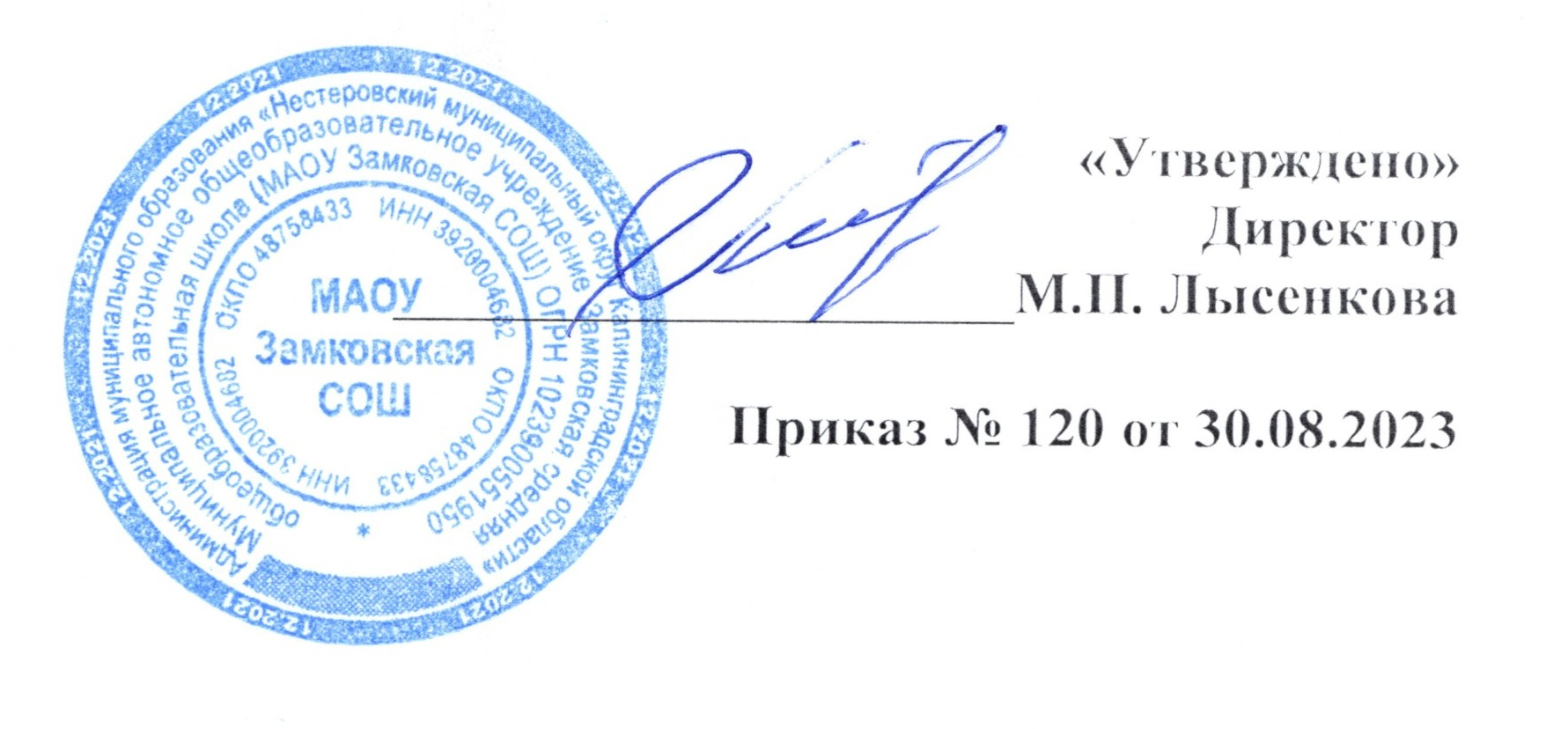 РАБОЧАЯПРОГРАММА ВОСПИТАНИЯ(ПОДГОТОВЛЕНА НА ОСНОВЕ ФЕДЕРАЛЬНОЙ                    ПРОГРАММЫ ВОСПИТАНИЯ )2023 – 2025 УЧЕБНЫЙ ГОД П. Ясная ПолянаСОДЕРЖАНИЕПояснительная запискаПрограмма воспитания МАОУ  Замковской СОШ  является обязательной частью основной образовательной программы начального общего, основного общего и среднего общего образования МАОУ  Замковской СОШ и призвана помочь всем участникам образовательного процесса реализовать воспитательный потенциал совместной деятельности.Программа воспитания Школы разработана с учётом следующих законодательных нормативно-правовых документов:Конституция Российской Федерации (принята всенародным голосованием 12.12.1993, с изменениями, одобренными в ходе общероссийского голосования 01.07.2020);Конвенция ООН о правах ребенка (одобрена Генеральной Ассамблеей ООН 20.11.1989, вступила в силу для СССР 15.09.1990);Федерального закона от 29.12.2012 № 273-ФЗ «Об образовании в Российской Федерации»;Федеральный закон от 31.07.2020 № 304-ФЗ «О внесении изменений в Федеральный закон «Об образовании в Российской Федерации» по вопросам воспитания обучающихся»;Федеральный закон от 24.07.1998 № 124-ФЗ «Об основных гарантиях прав ребенка в Российской Федерации»;	Федеральный закон от 30.12.2020 № 489-ФЗ «О молодежной политике в Российской Федерации»;Федеральных государственных образовательных стандартов (далее — ФГОС) начального общего образования (Приказ Минпросвещения России от 31.05.2021№ 286), основного общего образования (Приказ Минпросвещения России от 31.05.2021 № 287);	Стратегии развития воспитания в Российской Федерации на период до 2025 года (Распоряжение Правительства Российской Федерации от 29.05.2015 № 996- р);Плана мероприятий по её реализации в 2021 — 2025 годах (Распоряжение Правительства Российской Федерации от 12.11.2020 № 2945-р);	Стратегии национальной безопасности Российской Федерации (Указ Президента Российской Федерации от 02.07.2021 № 400);Указ Президента Российской Федерации от 21.07.2020 № 474 «О национальных целях развития Российской Федерации на период до 2030 года»;План основных мероприятий, проводимых в рамках Десятилетия детства, на период до 2027 года (утвержден распоряжением Правительства Российской Федерации от 23.01.2021 № 122-р);Государственная программа Российской Федерации «Развитие образования» (утверждена Постановлением Правительства Российской Федерации от 26. 12.2017 № 1642);Федеральный проект «Успех каждого ребенка» (утвержден президиумом Совета при Президенте РФ по стратегическому развитию и национальным проектам, протокол от 24.12.2018 № 16.);Примерной рабочей Программы воспитания для общеобразовательных организаций, одобренной решением федерального учебно-методического объединения по общему образованию (протокол от 23 июня 2022 г. № 3/22);	Устав МАОУ  Замковской СОШ Нестеровского  района  Калининградской  области.Программа разработана с учётом государственной политики в области образования и воспитания, является методическим документом, определяющим комплекс основных характеристик воспитательной работы, осуществляемой в Школе.Программа основывается на единстве и преемственности образовательного процесса всех уровней общего образования, соотносится с примерными рабочими программами воспитания для организаций дошкольного и среднего профессионального образования.Рабочая программа воспитания предназначена для планирования и организации системной воспитательной деятельности в Школе с целью достижения обучающимися личностных результатов образования, определённых ФГОС; разрабатывается и утверждается с участием коллегиальных органов управления Школы, в том числе советов обучающихся, советов родителей (законных представителей); реализуется в единстве урочной и внеурочной деятельности, осуществляемой совместно с семьёй и другими участниками образовательных отношений, социальными партнерами; предусматривает приобщение обучающихся к российским традиционным духовным ценностям, включая ценности своей этнической группы, правилам и нормам поведения, принятым в российском обществе на основе российских базовых конституционных норм и ценностей; историческое просвещение, формирование российской культурной и гражданской идентичности обучающихся.В соответствии с ФГОС личностные результаты освоения программ общего образования отражают готовность обучающихся руководствоваться системой позитивных ценностных ориентаций и расширение опыта деятельности на её основе в процессе реализации основных направлений воспитательной деятельности, в том числе в части: гражданского, патриотического, духовно-нравственного, эстетического, физического, трудового, экологического, познавательного воспитания.Программа включает три раздела: целевой, содержательный, организационный.Приложение —календарный план воспитательной работы на 2023-2024 учебныйгод.МАОУ  Замковская СОШ была открыта в 1946 году. Образовательноеучреждение расположено в п. Ясная Поляна  Нестеровсккого района  Калининградской области. Контингент учащихся постоянный, составляет  260 человек.В основе воспитательной системы Школы лежит практико-ориентированная организация воспитательной работы, нацеленная на формирование единого воспитательного пространства. Актуальность данной системы обусловлена современными требованиями к личности ученика, среди которых выделяют как познавательные умения, так и личностные качества: мобильность, коммуникабельность, рефлективность, ответственность за результаты деятельности, активная гражданская позиция, критическое мышление, толерантность.Концепция воспитания Школы носит гуманистический характер, обращена к личности воспитанника, к созданию условий для развития его внутренних потенциальных возможностей, и на этой основе миссия воспитания в МАОУ  Замковской СОШ: позитивная самореализация личности, характеризующейся широкими и устойчивыми интересами, высоким уровнем познавательной и общественной  активности,  способной  отстаивать  свои  нравственные  позиции  ипринципы, созидать себя, независимого интеллектуала, и окружающий мир; приоритет духовно-нравственного воспитания детей и молодежи в воспитательной работе Школы: уважение к национальному культурному и историческому наследию, к истории России и донского края, русской литературе.РАЗДЕЛ 1. ЦЕЛЕВОЙУчастниками образовательных отношений являются педагогические и другие работники Школы, обучающиеся, их родители (законные представители), представители иных организаций, участвующие в реализации образовательного процесса в соответствии с законодательством Российской Федерации, локальными актами Школы. Родители (законные представители) несовершеннолетних обучающихся имеют преимущественное право на воспитание своих детей перед другими лицами.Содержание воспитания обучающихся в Школе определяется содержанием российских базовых (гражданских, национальных) норм и ценностей, которые закреплены в Конституции Российской Федерации. Эти ценности и нормы определяют инвариантное содержание воспитания обучающихся. С учетом мировоззренческого, этнического, религиозного многообразия российского общества ценностно-целевые основы воспитания обучающихся включают духовно-нравственные ценности культуры народов России, традиционных религий народов России в качестве вариативного компонента содержания воспитания, реализуемого на добровольной основе, в соответствии с мировоззренческими и культурными особенностями и потребностями родителей (законных представителей) несовершеннолетних обучающихся.Воспитательная деятельность в Школе планируется и осуществляется в соответствии с приоритетами государственной политики в сфере воспитания, установленными в Стратегии развития воспитания в Российской Федерации на период до 2025 года (Распоряжение Правительства Российской Федерации от 29.05.2015 № 996-р). Приоритетной задачей Российской Федерации в сфере воспитания детей является развитие высоконравственной личности, разделяющей российские традиционные духовные ценности, обладающей актуальными знаниями и умениями, способной реализовать свой потенциал в условиях современного общества, готовой к мирному созиданию и защите Родины.Цель и задачи воспитания обучающихсяСовременный российский национальный воспитательный идеал — высоконравственный, творческий, компетентный гражданин России, принимающий судьбу Отечества как свою личную, осознающий ответственность за настоящее и будущее страны, укоренённый в духовных и культурных традициях многонационального народа Российской Федерации.В соответствии с этим идеалом и нормативными правовыми актами Российской Федерации в сфере образования цель воспитания обучающихся в Школе: развитие личности, создание условий для самоопределения и социализации на основе социокультурных, духовно-нравственных ценностей и принятых в российском обществе правил и норм поведения в интересах человека, семьи, общества и государства, формирование у обучающихся чувства патриотизма, гражданственности, уважения к памяти защитников Отечества и подвигам Героев Отечества, закону и правопорядку, человеку труда и старшему поколению, взаимного уважения, бережного отношения к культурному наследию и традициям многонационального народа Российской Федерации, природе и окружающей среде.Задачи воспитания обучающихся в Школе: усвоение ими знаний норм, духовно-нравственных ценностей, традиций, которые выработало российское общество (социально значимых знаний); формирование и развитие личностных отношений к этим  нормам,  ценностям,  традициям  (их  освоение,  принятие);  приобретениесоответствующего этим нормам, ценностям, традициям социокультурного опыта поведения, общения, межличностных и социальных отношений, применения полученных знаний и сформированных отношений в жизни, практической деятельности; достижение личностных результатов освоения общеобразовательных программ в соответствии с ФГОС. Личностные результаты освоения обучающимися общеобразовательных программ включают осознание российской гражданской идентичности, сформированность ценностей самостоятельности и инициативы, готовность обучающихся к саморазвитию, самостоятельности и личностному самоопределению, наличие мотивации к целенаправленной социально значимой деятельности, сформированность внутренней позиции личности как особого ценностного отношения к себе, окружающим людям и жизни в целом.Воспитательная деятельность в Школе планируется и осуществляется на основе аксиологического, антропологического, культурно-исторического, системно- деятельностного, личностно-ориентированного подходов:аксиологический подход, суть которого заключается в понимании воспитания как социальной деятельности, направленной на передачу общественных ценностей от старшего поколения к младшему. Содержание воспитания при аксиологическом подходе определяют общественные ценности. Обучающиеся присваивают ценности в событийных общностях, приобретают социокультурный опыт, у них формируется моральная рефлексия, нравственное самосознание и нравственная культура. Аксиологический подход имеет принципиальное значение как для определения ценностной системы духовно-нравственного развития и воспитания обучающихся, так и для формирования уклада образовательной организации. Система ценностей образовательной деятельности определяет содержание основных направлений воспитания;гуманитарно-антропологический подход предполагает становление и воспитание человека во всей полноте его природных, социальных и духовных характеристик. Воспитание человека осуществляется в системе реальных жизненных связей и отношений с другими людьми в событийной общности, являющейся смысловым центром практики воспитания. В общностях происходит зарождение нравственного сознания, навыков управления собственными чувствами, обретение опыта нравственного поведения, что в совокупности с личностными особенностями составляет основу субъектности ребенка;культурно-исторический подход предполагает освоение личностью ценностей культуры посредством интериоризации — личностного усвоения внешней социальной деятельности, присвоения жизненного опыта, становления психических функций и развития в целом. Социальная ситуация развития полагается в качестве главного источника развития ребенка; его общения со взрослым в ходе освоения культурных образцов и способов деятельности. Она становится условием его ближайшего развития и задаёт перспективу, в которой формируется образ будущего России, складывается понимание миссии и роли нашей страны в мировом культурном наследии и его цивилизационном развитии;системно-деятельностный подход предполагает системную реализацию воспитательного потенциала содержания образования, формирование и развитие у обучающихся мотивации к учебной деятельности, развитие субъективной личностной позиции на основе опыта нравственной рефлексии и нравственного выбора;личностно-ориентированный подход – это развитие и саморазвитие личностных качеств на основе общечеловеческих ценностей. Личностный подход – это важнейший принцип психологической науки, предусматривающий учет своеобразияиндивидуальности личности ребенка. Именно этот подход определяет положение ребенка в воспитательном процессе. Личностный подход является ведущим в организации учебно-воспитательного процесса. В отличие от индивидуального подхода он требует знания структуры личности и ее элементов, их связи как между собой, так и целостной личностью. В связи с этим следует выделить идею личностного подхода, суть которой в том, что в школу приходят не просто ученики, а ученики-личности со своим миром чувств и переживаний.С учётом принципов воспитания:гуманистической направленности воспитания: каждый обучающийся имеет право на признание его как человеческой личности, уважение его достоинства, гуманное отношение, защиту его человеческих прав, свободное развитие личности;ценностного единства и совместности: ценности и смыслы воспитания едины и разделяемы всеми участниками образовательных отношений, что предполагает содействие, сотворчество и сопереживание, взаимопонимание и взаимное уважение участников воспитательного (образовательного) процесса;культуросообразности: воспитание основывается на культуре и традициях народов России, в воспитательной деятельности учитываются исторические и социокультурные особенности региона, местности проживания обучающихся и нахождения образовательной организации, традиционный уклад, образ жизни, национальные, религиозные и иные культурные особенности местного населения;следования нравственному примеру: педагог, воспитатель должны в своей деятельности, общении с обучающимися являть примеры соответствия слова и дела, быть ориентиром нравственного поведения;безопасной жизнедеятельности: воспитание должно осуществляться в условиях безопасности, обеспечения защищенности всех участников воспитательной деятельности от внутренних и внешних угроз;совместной деятельности детей и взрослых: приобщение обучающихся к культурным ценностям происходит в условиях совместной деятельности, основанной на взаимном доверии, партнёрстве и ответственности;инклюзивности: образовательный процесс организовывается таким образом, что все обучающиеся, независимо от их физических, психических, интеллектуальных, культурных, языковых и иных особенностей, включаются в общую систему воспитательной деятельности;возрастосообразности:	проектирование	процесса	воспитания, ориентированного на решение возрастных задач развития ребёнка с учётом его возрастных и индивидуальных особенностей.Данные принципы являются основой содержания программы воспитания, реализуются при проектировании воспитания в Школе, учитываются при формировании и поддержании их уклада.Направления воспитанияПрограмма реализуется в единстве учебной и воспитательной деятельности Школы по основным направлениям воспитания в соответствии с ФГОС:гражданское воспитание— формирование российской гражданской идентичности, принадлежности к общности граждан Российской Федерации, к народу России как источнику власти в Российском государстве и субъекту тысячелетней российской государственности, уважения к правам, свободам и обязанностям гражданина России, правовой и политической культуры;патриотическое воспитание— воспитание любви к родному краю, Родине, своему народу, уважения к другим народам России; историческое просвещение, формирование российского национального исторического сознания, российской культурной идентичности;духовно-нравственное воспитание—воспитание на основе духовно- нравственной культуры народов России, традиционных религий народов России, формирование традиционных российских семейных ценностей; воспитание честности, доброты, милосердия, справедливости, дружелюбия и взаимопомощи, уважения к старшим, к памяти предков;эстетическое воспитание— формирование эстетической культуры на основе российских традиционных духовных ценностей, приобщение к лучшим образцам отечественного и мирового искусства;физическое воспитание, формирование культуры здорового образа жизни и эмоционального благополучия— развитие физических способностей с учётом возможностей и состояния здоровья, навыков безопасного поведения в природной и социальной среде, чрезвычайных ситуациях;трудовое воспитание —воспитание уважения к труду, трудящимся, результатам труда (своего и других людей), ориентация на трудовую деятельность, получение профессии, личностное самовыражение в продуктивном, нравственно достойном труде в российском обществе, достижение выдающихся результатов в профессиональной деятельности;экологическое воспитание —формирование экологической культуры, ответственного, бережного отношения к природе, окружающей среде на основе российских традиционных духовных ценностей, навыков охраны, защиты, восстановления природы, окружающей среды;ценности научного познания— воспитание стремления к познанию себя и других людей, природы и общества, к получению знаний, качественного образования с учётом личностных интересов и общественных потребностей.Целевые ориентиры результатов воспитанияРезультаты достижения цели и решения задач воспитания представляются в форме целевых ориентиров ожидаемых результатов воспитания по основным направлениям воспитания в соответствии с ФГОС на уровнях начального общего и основного общего образования.Целевые ориентиры результатов воспитания на уровне начального общего образования.Целевые ориентиры результатов воспитания на уровне основного общего образования.Целевые ориентиры результатов воспитания на уровне  среднего общего образования.РАЗДЕЛ 2. СОДЕРЖАТЕЛЬНЫЙУклад общеобразовательной организацииОрганизация воспитательной деятельности опирается на школьный уклад, сложившийся на основе согласия всех участников образовательных отношений. Уклад задаёт порядок жизни Школы и аккумулирует ключевые характеристики, определяющие особенности воспитательного процесса. Уклад Школы удерживает ценности, принципы, нравственную культуру взаимоотношений, традиции воспитания, в основе которых лежат российские базовые ценности, определяет условия и средства воспитания, отражающие самобытный облик общеобразовательной организации и её репутацию в окружающем образовательном пространстве, социуме.Виды, формы и содержание воспитательной деятельностиМодуль «Урочная деятельность»Реализация воспитательного потенциала уроков (урочной деятельности, аудиторных занятий в рамках максимально допустимой учебной нагрузки)предусматривает:максимальное использование воспитательных возможностей содержания учебных предметов для формирования у обучающихся российских традиционных духовно-нравственных и социокультурных ценностей, российского исторического сознания на основе исторического просвещения; подбор соответствующего содержания уроков, заданий, вспомогательных материалов, проблемных ситуаций для обсуждений;включение учителями в рабочие программы по учебным предметам, курсам, модулям целевых ориентиров результатов воспитания, их учёт в определении воспитательных задач уроков, занятий;включение учителями в рабочие программы учебных предметов, курсов, модулей тематики в соответствии с календарным планом воспитательной работы Школы;выбор методов, методик, технологий, оказывающих воспитательное воздействие на личность в соответствии с воспитательным идеалом, целью и задачами воспитания, целевыми ориентирами результатов воспитания; реализацию приоритета воспитания в учебной деятельности;полноценную реализацию потенциала уроков в предметных областях целевой воспитательной духовно-нравственной направленности по основам религиозных культур и светской этики в начальной школе, основам духовно-нравственной культуры народов России в основной школе с учетом выбора родителями обучающихся учебных предметов, курсов, модулей в соответствии с их мировоззренческими и культурными потребностями;привлечение внимания обучающихся к ценностному аспекту изучаемых на уроках предметов, явлений и событий, инициирование обсуждений, высказываний своего мнения, выработки своего личностного отношения к изучаемым событиям, явлениям, лицам;применение интерактивных форм учебной работы — интеллектуальных, стимулирующих познавательную мотивацию, игровых методик, дискуссий, дающих возможность приобрести опыт ведения конструктивного диалога; групповой работы, которая учит строить отношения и действовать в команде, способствует развитию критического мышления;побуждение обучающихся соблюдать нормы поведения, правила общения со сверстниками и педагогами, соответствующие укладу Школы, установление и поддержку доброжелательной атмосферы;организацию шефства мотивированных и эрудированных обучающихся над неуспевающими одноклассниками, в том числе с особыми образовательными потребностями, дающего обучающимся социально значимый опыт сотрудничества и взаимной помощи;инициирование и поддержка исследовательской деятельности в форме индивидуальных и групповых проектов, что дает возможность приобрести навыки самостоятельного решения теоретической проблемы, генерирования и оформления собственных идей, уважительного отношения к чужим идеям, публичного выступления, аргументирования и отстаивания своей точки зрения.Реализация школьными педагогами воспитательного потенциала урока предполагает следующее:Работа с классным коллективом:установление доверительных отношений между учителем и его учениками;формирование коммуникативных УУД школьников: умения организовывать учебное сотрудничество, умение понимать другие позиции (взгляды);побуждение школьников соблюдать на уроке общепринятые нормы поведения;привлечение внимания школьников к ценностному аспекту изучаемых на уроках явлений;использование воспитательных возможностей содержания учебного предмета (пробудить и вызвать чувства удивления, гордости, уважения, сопричастности, ответственности, долга и других);убеждение учащихся в научной, практической, жизненной, профессиональной значимости того или иного конкретного закона, открытия, изобретения;продвижение учащихся в интеллектуальном, профессиональном и волевом развитии по итогам решения и выполнения всё более сложных задач и упражнений;создание атмосферы коллективного поиска, радости познания, радости преодоления при выполнении всё более сложных заданий, упражнений и операций;осуществление нравственного воспитания, обеспечение в ходе урока раскрытия понятий патриотизма, гуманизма, товарищества, эстетических норм поведения, в том числе при проведении уроков в рамках Дней единых действий и других событийных проектов и акций Российского движения школьников;формирование правильного отношения к природе, экологическое воспитание;применение на уроке здоровьесберегающих технологий;применение на уроке интерактивных форм работы учащихся;включение в урок игровых процедур;организация шефства мотивированных и эрудированных учащихся над их неуспевающими одноклассниками;инициирование и поддержка исследовательской деятельности школьников в рамках реализации ими индивидуальных и групповых исследовательских проектов.Индивидуальная работа с учащимися:формирование личностных результатов обучения (личностные УУД): ценностей Родины, образования, целостного мировоззрения, толерантности, социализации, природы, добра и красоты, здоровья, семьи, самооценки и самоопределения;установление доверительных отношений между учителем и учеником;побуждение к соблюдению на уроке общепринятых норм поведения;пробуждение у учащегося чувств удивления, гордости, уважения, сопричастности, ответственности, долга и др.;привлечение внимания школьника к ценностному аспекту изучаемых на уроках явлений;убеждение учащегося в научной, практической, жизненной, профессиональной значимости того или иного конкретного закона, открытия, изобретения;продвижение учащегося в интеллектуальном, профессиональном и волевом развитии по итогам решения и выполнения всё более сложных задач и упражнений;создание атмосферы радости познания, радости преодоления при выполнении всё более сложных заданий, упражнений и операций;осуществление нравственного воспитания учащегося, обеспечение в ходе урока раскрытия понятий патриотизма, гуманизма, товарищества, эстетических норм поведения, в том числе при проведении уроков в рамках Дней единых действий и других событийных проектов и акций Российского движения школьников;формирование правильного отношения школьника к природе, экологическое воспитание;содействие в ходе урока формированию мировоззренческих понятий учащегося;организация шефства мотивированных и эрудированных учащихся над их неуспевающими одноклассниками;инициирование и поддержка исследовательской деятельности школьника в рамках реализации ими индивидуальных исследовательских проектов.Модуль «Внеурочная деятельность»Реализация воспитательного потенциала внеурочной деятельности в соответствии с планами учебных курсов, внеурочных занятий и предусматривает:вовлечение обучающихся в интересную и полезную для них деятельность, которая дает им возможность удовлетворения познавательных интересов, самореализации, развития способностей в разных сферах;формирование в кружках, секциях, клубах, студиях детско-взрослых общностей, которые объединяют обучающихся и педагогов общими позитивными эмоциями и доверительными отношениями;поддержку средствами внеурочной деятельности обучающихся с выраженной лидерской позицией, возможность ее реализации;поощрение педагогическими работниками детских инициатив, проектов, самостоятельности, самоорганизации в соответствии с их интересами.Реализация воспитательного потенциала внеурочной деятельности в Школе в целях обеспечения индивидуальных потребностей обучающихся осуществляется в рамках следующих выбранных обучающимися курсов, занятий:патриотической,	гражданско-патриотической,	военно-патриотической, краеведческой, историко-культурной направленности;духовно-нравственной	направленности,	занятий	по	традиционным религиозным культурам народов России, духовно-историческому краеведению;познавательной,	научной,	исследовательской,	просветительской направленности;экологической, природоохранной направленности;художественной,	эстетической	направленности	в	области	искусств, художественного творчества разных видов и жанров;туристско-краеведческой направленности;оздоровительной и спортивной направленности.С целью обеспечения преемственности содержания образовательных программ начального общего, основного общего и среднего общего  образования при формировании плана внеурочной деятельности школы предусмотрена часть, рекомендуемая для всех обучающихся:1 час в неделю - на информационно-просветительские занятия патриотической, нравственной и экологической направленности «Разговоры о важном» (понедельник, первый урок);1 час в неделю - на занятия по формированию функциональной грамотности обучающихся (в том числе финансовой грамотности);1 час в неделю - на занятия, направленные на удовлетворение профориентационных интересов и потребностей обучающихся "Билет в будущее"Кроме того, в вариативную часть плана внеурочной деятельности включены: часы, отведенные на занятия, связанные с реализацией особых интеллектуальных и социокультурных потребностей обучающихся;часы, отведенные на занятия, направленные на удовлетворение интересов и потребностей обучающихся в творческом и физическом развитии (в том числеорганизация занятий в школьных театрах, школьных музеях, школьных спортивных клубах).Основное содержание занятий внеурочной деятельности отражено в таблице:Реализация воспитательного потенциала курсов внеурочной деятельности и дополнительного образования происходит в рамках следующих выбранных школьниками видов деятельности.Модуль «Классное руководство»Реализация воспитательного потенциала классного руководства как особого вида педагогической деятельности, направленной, в первую очередь, на решение задач воспитания и социализации обучающихся, предусматривает:планирование и проведение классных часов целевой воспитательной тематической направленности;поддержку активной позиции каждого обучающегося, предоставления им возможности обсуждения и принятия решений, создания благоприятной среды для общения;инициирование и поддержку участия классов в общешкольных делах, мероприятиях, оказание необходимой помощи обучающимся в их подготовке, проведении и анализе;организацию интересных и полезных для личностного развития обучающихся совместных дел, позволяющих вовлекать в них обучающихся с разными потребностями, способностями, давать возможности для самореализации, устанавливать и укреплять доверительные отношения, стать для них значимым взрослым, задающим образцы поведения;сплочение коллектива класса через игры и тренинги на командообразование, внеучебные и внешкольные мероприятия, походы, экскурсии, празднования дней рождения обучающихся, классные вечера;выработку совместно с обучающимися правил поведения класса, помогающих освоить нормы и правила общения, которым они должны следовать в Школе;изучение особенностей личностного развития обучающихся путём наблюдения за их поведением, в специально создаваемых педагогических ситуациях, в играх, беседах по нравственным проблемам; результаты наблюдения сверяются с результатами бесед с родителями, учителями, а также (при необходимости) со школьным психологом;доверительное общение и поддержку обучающихся в решении проблем (налаживание взаимоотношений с одноклассниками или педагогами, успеваемость и т. д.), совместный поиск решений проблем, коррекцию поведения обучающихся через частные беседы индивидуально и вместе с их родителями, с другими обучающимися класса;индивидуальную работу с обучающимися класса по ведению личных портфолио, в которых они фиксируют свои учебные, творческие, спортивные, личностные достижения;регулярные консультации с учителями-предметниками, направленные на формирование единства требований по вопросам воспитания и обучения, предупреждение и/или разрешение конфликтов между учителями и обучающимися;проведение мини-педсоветов для решения конкретных проблем класса, интеграции воспитательных влияний педагогов на обучающихся, привлечение учителей-предметников к участию в классных делах, дающих им возможность лучше узнавать и понимать обучающихся, общаясь и наблюдая их во внеучебной обстановке, участвовать в родительских собраниях класса;организацию и проведение регулярных родительских собраний, информирование родителей об успехах и проблемах обучающихся, их положении в классе, жизни класса в целом, помощь родителям и иным членам семьи в отношениях с учителями, администрацией;создание и организацию работы родительского комитета класса, участвующего в решении вопросов воспитания и обучения в классе, Школе;привлечение родителей (законных представителей), членов семей обучающихся к организации и проведению воспитательных дел, мероприятий в классе и общеобразовательной организации;проведение в классе праздников, конкурсов, соревнований и т. п.Осуществляя классное руководство, педагог организует работу с классом; индивидуальную работу с учащимися вверенного ему класса; работу с учителями, преподающими в данном классе; работу с родителями учащихся или их законными представителями.Работа с классом:инициирование и поддержка участия класса в основных школьных делах,организация интересных и полезных для личностного развития ребенка совместных дел с учащимися,проведение классных часов,реализация проектной деятельности,сплочение коллектива класса,выработка совместно со школьниками законов класса,работа с одаренными детьми,организация совместного участия в конкурсах, проектах, в том числе проведение тематических классных часов в рамках Дней единых действий и других событийных проектов и акций Российского движения школьников.Индивидуальная работа с учащимися:изучение особенностей личностного развития учащихся класса;поддержка ребенка в решении важных для него жизненных проблем;коррекция поведения ребенка через частные беседы с ним, его родителями.Работа с учителями, преподающими в классе:регулярные	консультации	классного	руководителя	с	учителями- предметниками;проведение мини-педсоветов, направленных на решение конкретных проблем класса;привлечение учителей к участию в родительских собраниях класса.Работа с родителями учащихся или их законными представителями:регулярное информирование родителей о школьных успехах и проблемах их детей, о жизни класса в целом;помощь родителям школьников или их законным представителям в регулировании отношений между ними, администрацией школы и учителями- предметниками;организация родительских собраний;создание и организация работы родительских комитетов классов;привлечение членов семей школьников к организации и проведению дел класса;организация на базе класса семейных праздников, конкурсов, соревнований. привлечение родителей учащихся к участию в конкурсах, проектах, акциях Российского движения школьников.Модуль «Основные школьные дела»Реализация воспитательного потенциала основных школьных дел предусматривает:общешкольные праздники, ежегодные творческие (театрализованные, музыкальные, литературные и т. п.) мероприятия, связанные с общероссийскими, региональными праздниками, памятными датами, в которых участвуют все классы;участие во всероссийских акциях, посвящённых значимым событиям в России, мире;торжественные мероприятия, связанные с завершением образования, переходом на следующий уровень образования, символизирующие приобретение новых социальных статусов в Школе, обществе;церемонии награждения (по итогам учебного года) обучающихся и педагогов за участие в жизни Школы, достижения в конкурсах, соревнованиях, олимпиадах, вклад в развитие Школы,  района, области;социальные проекты в Школе, совместно разрабатываемые и реализуемые обучающимися и педагогами, в том числе с участием социальных партнёров, комплексы дел благотворительной, экологической, патриотической, трудовой и др. направленности;проводимые для жителей поселка и организуемые совместно с семьями обучающихся праздники, фестивали, представления в связи с памятными датами, значимыми событиями для жителей поселка;разновозрастные сборы, многодневные выездные события, включающие в себя комплекс коллективных творческих дел гражданской, патриотической, историко- краеведческой, экологической, трудовой, спортивно-оздоровительной и др. направленности;вовлечение по возможности каждого обучающегося в школьные дела в разных ролях: сценаристов, постановщиков, исполнителей, корреспондентов, ведущих, декораторов, музыкальных редакторов, ответственных за костюмы и оборудование, за приглашение и встречу гостей и т. д., помощь обучающимся в освоении навыков подготовки, проведения, анализа общешкольных дел;наблюдение за поведением обучающихся в ситуациях подготовки, проведения, анализа основных школьных дел, мероприятий, их отношениями с обучающимися разных возрастов, с педагогами и другими взрослыми.Основные дела – это комплекс главных традиционных общешкольных дел, в которых принимает участие большая часть школьников и которые обязательно планируются, готовятся, проводятся и анализируются совместно педагогами и детьми. Для этого в Школе используются следующие формы работы.Цель – создать условия для позитивной самореализации школьников и приобретения опыта согласования целей и ценностей в совместной деятельности детей и взрослых.На внешкольном уровне:открытые дискуссионные площадки (детские, педагогические, родительские, совместные);спортивные состязания, праздники, фестивали, представления.На школьном уровне: социальные проекты – ежегодные совместно разрабатываемые и реализуемые школьниками и педагогами комплексы для (благотворительной, экологической, патриотической, трудовой направленности):Патриотическая акция «Бессметный полк»;Акция «Знамя Победы»«В единстве наша сила»;Акция «Письмо солдату»;Единый день профилактики правонарушений (встреча с работниками КДН, ЗП, ПДН);«Весёлая масленица»;«Герои моей страны»;Участие в областной акции по вручению паспортов «Мы - граждане России»;выборы председателя Совета старшеклассниковКонкурс «А ну ка, парни!»;Конкурс «А ну ка, девушки!»;Конкурс рисунков ко Дню матери «Моя мама самая красивая!»Спортивно-оздоровительная деятельность: соревнования по волейболу, волейболу, футболу, «Всемирный день здоровья» и т.п. с участием родителей в командах.Досугово-развлекательная деятельность:праздники, концерты, конкурсные программы ко Дню матери, 8 марта, выпускные вечера и т.п. с участием родителей, бабушек, дедушек;концерты с вокальными, танцевальными, театральными выступлениями детей в День пожилого человека, День защиты детей, на Масленицу, на 8 марта, 9 мая и др.;День учителя (поздравление учителей, выступления детей, День самоуправления);праздники, концерты, конкурсные программы в Новогодние праздники, Осенние праздники, День матери, 8 марта, День защитника Отечества, День Победы, Выпускные вечера, Первый звонок, Последний звонок и др;предметные недели (литературы, русского языка, математики, немецкого языка, истории и обществознания, музыки);Церемонии награждений (по итогам года) за выдающиеся достижения в успеваемости, жизни школы и класса и в спорте.На уровне классов:участие школьных классов в реализации общешкольных ключевых дел;выбор и делегирование представителей классов в общешкольные органы самоуправления, в Малые группы по подготовке общешкольных ключевых дел;участие в организации и проведении мероприятий и дел, направленных на сплочение класса, на реализацию плана деятельности выборного органа ученического самоуправления класса.проведение в рамках класса итогового анализа детьми общешкольных ключевых дел.На индивидуальном уровне:вовлечение каждого ребенка в ключевые дела Школы в одной из возможных ролей;индивидуальная помощь ребенку (при необходимости) в освоении навыков подготовки, проведения и анализа ключевых дел;наблюдение за поведением ребенка в ситуациях подготовки, проведения и анализа ключевых дел;при необходимости коррекция поведения ребенка через частные беседы с ним.Модуль «Внешкольные мероприятия»Реализация воспитательного потенциала внешкольных мероприятий предусматривает:общие внешкольные мероприятия, в том числе организуемые совместно с социальными партнёрами Школы;внешкольные тематические мероприятия воспитательной направленности, организуемые педагогами по изучаемым учебным предметам, курсам, модулям;экскурсии, походы выходного дня (в музей, картинную галерею, технопарк, на предприятие и др.), организуемые в классах классными руководителями, в том числе совместно с родителями (законными представителями) обучающихся с привлечением их к планированию, организации, проведению, оценке мероприятия;литературные, исторические, экологические и другие походы, экскурсии, экспедиции, слёты и т. п., организуемые педагогами, в том числе совместно с родителями (законными представителями) обучающихся для изучения историко- культурных мест, событий, биографий проживавших в этой местности российских поэтов и писателей, деятелей науки, природных и историко-культурных ландшафтов, флоры и фауны и др.;выездные события, включающие в себя комплекс коллективных творческих дел, в процессе которых складывается детско-взрослая общность, характеризующаяся доверительными взаимоотношениями, ответственным отношением к делу, атмосферой эмоционально-психологического комфорта.Модуль «Организация предметно-пространственной среды»Предметно-пространственная среда в Школе основывается на системе ценностей программы воспитания, является частью уклада и способом организации воспитательной среды, отвечает требованиям экологичности, природосообразности, эстетичности, безопасности, обеспечивает обучающимся возможность общения, игры, деятельности и познания. Предметно-пространственная среда в Школе выстроена в единстве; заложенные в программе воспитания ценности раскрыты, визуализированы.Реализация воспитательного потенциала предметно-пространственной предусматривает совместную деятельность педагогов, обучающихся, других участников образовательных отношений по её созданию, поддержанию, использованию в воспитательном процессе предусматривает:оформление внешнего вида здания, фасада, холла при входе в Школу государственной символикой Российской Федерации, Калининградской области, Нестеровского района (флаг, герб);организацию и проведение церемоний поднятия (спуска) государственного флага Российской Федерации;размещение карт России, Калининградской области, Нестеровского района (современных и исторических, точных и стилизованных, географических, природных, культурологических, художественно оформленных, в том числе материалами, подготовленными обучающимися) с изображениями значимых культурных объектов местности, региона, России, памятных исторических, гражданских, народных, религиозных мест почитания, портретов выдающихся государственных деятелей России, деятелей культуры, науки, производства, искусства, военных, героев и защитников Отечества; изготовление, размещение, обновление художественных изображений (символических, живописных, фотографических, интерактивных аудио и видео) природы России, Калининградской  области,  предметов традиционной культуры и быта, духовной культуры народов России;организацию и поддержание в Школе звукового пространства позитивной духовно-нравственной, гражданско-патриотической воспитательной направленности (звонки-мелодии, музыка, информационные сообщения), исполнение гимна Российской Федерации;разработку, оформление, поддержание, использование в воспитательном процессе «мест гражданского почитания» в помещениях Школыили на прилегающей территории для общественно-гражданского почитания лиц, мест, событий в истории России; мемориалов воинской славы, памятников, памятных досок;оформление и обновление «мест новостей», стендов в помещениях (холл первого этажа, рекреации), содержащих в доступной, привлекательной форме новостную информацию позитивного гражданско-патриотического, духовно- нравственного содержания, фотоотчёты об интересных событиях, поздравления педагогов и обучающихся и т. п.;разработку и популяризацию символики Школы(эмблема, флаг, логотип, элементы костюма обучающихся и т. п.), используемой как повседневно, так и в торжественные моменты;подготовку и размещение регулярно сменяемых экспозиций творческих работ обучающихся в разных предметных областях, демонстрирующих их способности, знакомящих с работами друг друга;поддержание эстетического вида и благоустройство всех помещений в Школе, доступных и безопасных рекреационных зон, озеленение территории;разработку, оформление, поддержание и использование игровых пространств, спортивных и игровых площадок, зон активного и тихого отдыха;создание и поддержание в вестибюле или библиотеке стеллажей свободного книгообмена, на которые обучающиеся, родители, педагоги могут выставлять для общего использования свои книги, брать для чтения другие;деятельность классных руководителей и других педагогов вместе с обучающимися, их родителями по благоустройству, оформлению школьных аудиторий, пришкольной территории;разработку и оформление пространств проведения значимых событий, праздников, церемоний, торжественных линеек, творческих вечеров (событийный дизайн);разработку и обновление материалов (стендов, плакатов, инсталляций и др.), акцентирующих внимание обучающихся на важных для воспитания ценностях, правилах, традициях, укладе Школы, актуальных вопросах профилактики и безопасности.Предметно-пространственная среда строится как максимально доступная для обучающихся с особыми образовательными потребностями.Воспитывающее влияние на ребенка в Школе осуществляется через такие формы работы с предметно-эстетической средой школы как:оформление интерьера школьных помещений (выставочный проект «Наши земляки – герои Советского Союза»);размещение на стенах школы регулярно сменяемых экспозиций: выставка рисунков,   приуроченная ко Дню Победы и другие;озеленение пришкольной территории, разбивка клумб благоустройство классных кабинетов (Классный уголок, Уголок дружбы, Уголок безопасности и др.);событийный дизайн (оформление сцены и вестибюля самодельными объёмными снежинками из бумаги к Новому году, оформление вестибюля объемными цветами ко Дню 8 Марта др.совместная с детьми разработка, создание и популяризация особой школьной символики;стенды, плакаты, инсталляции (важные для воспитания ценности школы, ее традиции, правила и др.).Модуль «Взаимодействие с родителями (законными представителями)»Реализация воспитательного потенциала взаимодействия с родителями (законными представителями) обучающихся предусматривает:создание и деятельность в Школе, в классах представительных органов родительского сообщества (родительского комитета общеобразовательной организации, классов), участвующих в обсуждении и решении вопросов воспитания и обучения, деятельность представителей родительского сообщества в Управляющем совете Школы;тематические родительские собрания в классах, общешкольные родительские собрания по вопросам воспитания, взаимоотношений обучающихся и педагогов, условий обучения и воспитания;дни открытых дверей, в которые родители (законные представители) могут посещать уроки и внеурочные занятия;работу семейных клубов, предоставляющих родителям, педагогам и обучающимся площадку для совместного досуга и общения, родительских гостиных с обсуждением актуальных вопросов воспитания, круглые столы с приглашением специалистов;проведение тематических собраний (в том числе по инициативе родителей), на которых родители могут получать советы по вопросам воспитания, консультации психологов, врачей, социальных работников, служителей традиционных российских религий, обмениваться опытом;родительские форумы на интернет-сайте Школы, интернет-сообщества, группы с участием педагогов, на которых обсуждаются интересующие родителей вопросы, согласуется совместная деятельность;участие родителей в психолого-педагогических консилиумах в случаях, предусмотренных нормативными документами о психолого-педагогическом консилиуме в Школе в соответствии с порядком привлечения родителей;привлечение, помощь со стороны родителей (законных представителей) к подготовке и проведению классных и общешкольных мероприятий воспитательной направленности;при наличии среди обучающихся детей-сирот, оставшихся без попечения родителей, приёмных детей целевое взаимодействие с их законными представителями.Работа с родителями или законными представителями школьников осуществляется для более эффективного достижения цели воспитания, которое обеспечивается согласованием позиций семьи и школы, в рамках следующих видов и форм деятельности:На групповом уровне:общешкольный родительский комитет;родительские лектории;дни открытых дверей;родительские собрания по классам.Работа администрации Школы и классных руководителей и педагогов с родителями учащихся или их законными представителями:регулярное информирование родителей о школьных успехах и проблемах их детей, о жизни класса в целом;помощь родителям школьников или их законным представителям в регулировании отношений между ними, администрацией школы и учителями- предметниками;организация родительских собраний, происходящих в режиме обсуждения наиболее острых проблем обучения и воспитания школьников;создание и организация работы родительских комитетов классов, участвующих в управлении Школой и решении вопросов воспитания и обучения их детей;привлечение членов семей школьников к организации и проведению дел класса;организация на базе класса семейных праздников, конкурсов, соревнований, направленных на сплочение семьи и школы;организация участия родителей в конкурсах, проектах и акциях Российского движения школьников, в том числе проведение тематических лекториев и собраний с использованием материалов РДДМ.На индивидуальном уровне:работа специалистов по запросу родителей для решения острых конфликтных ситуаций;участие	родителей	в	педагогических	советах	и	собраниях	Совета старшеклассников Школы;помощь со стороны родителей в подготовке и проведении общешкольных и внутриклассных мероприятий воспитательной направленности;индивидуальное	консультирование	c	целью	координации	воспитательных усилий педагогов и родителей.Модуль «Самоуправление»В соответствии с Федеральным законом от 29.12.2012 № 273-ФЗ «Об образовании в Российской Федерации» обучающиеся имеют право на участие в управлении образовательной организацией в порядке, установленном её уставом (ст. 34 п. 17). Это право обучающиеся могут реализовать через систему ученического самоуправления, а именно через создание по инициативе обучающихся совета обучающихся (ст. 26 п. 6 Федерального закона от 29.12.2012 № 273-ФЗ «Об образовании в Российской Федерации»).Реализация воспитательного потенциала ученического самоуправления предусматривает:деятельность совета обучающихся, избранного в Школе;представление	органами	ученического	самоуправления	интересов обучающихся в процессе управления общеобразовательной организацией;защиту органами ученического самоуправления законных интересов и прав обучающихся;участие	в	разработке,	обсуждении	и	реализации	рабочей	программы воспитания;участие советов обучающихся в анализе воспитательной деятельности вшколе.Поддержка детского самоуправления в Школе помогает педагогам воспитывать в детях инициативность, самостоятельность, ответственность, трудолюбие, чувство собственного достоинства, школьникам предоставляет широкие возможности для самовыражения и самореализации.Цель: поддерживать в школьниках развитие способности самостоятельно ставить и реализовывать цели, нести ответственность за результаты своего выбора, влиять на преобразования уклада школьной жизни.Основным вектором в данной модели является гражданско-патриотическое и духовно-нравственное воспитание учащихся, включающее различные формы воспитательной работы.Детское самоуправление в Школе осуществляется следующим образом. На уровне школы:через деятельность выборного Совета старшеклассников, создаваемого для учета мнения школьников по вопросам управления образовательной организацией и принятия административных решений, затрагивающих их права и законные интересы;через работу детских объединений, для которых Совет старшеклассников выступает координирующим и контролирующим органом;через работу постоянно действующего школьного актива, инициирующего и организующего проведение личностно значимых для школьников событий (соревнований, конкурсов, фестивалей, капустников, флешмобов и т.п.).На уровне классов:через деятельность выборных по инициативе и предложениям учащихся класса лидеров, представляющих интересы класса в общешкольных делах;через организацию на принципах самоуправления детских групп, отправляющихся в походы, экспедиции, на экскурсии, осуществляемую через систему распределяемых среди участников ответственных должностей.На индивидуальном уровне:через вовлечение школьников в планирование, организацию, проведение и анализ общешкольных и внутриклассных дел;через реализацию школьниками функций по контролю за порядком и чистотой в классе, уходом за классным кабинетом, комнатными растениями и т.п.через участие в «лидерских» конкурсах и проектах Российского движения детей и молодежи.Ученическое самоуправление в МАОУ Замковской  СОШ осуществляется следующим образом.На уровне школы:через деятельность выборного Совета старшеклассников, создаваемого для учета мнения школьников по вопросам управления образовательной организацией и принятия административных решений, затрагивающих их права и законные интересы;через работу постоянно действующих секторов по направлениям деятельности, инициирующих и организующих проведение личностно значимых для школьников событий (соревнований, конкурсов, фестивалей, капустников, флешмобов и т.п.), отвечающих за проведение тех или иных конкретных мероприятий, праздников, вечеров, акций и т. п.На уровне классов:через деятельность выборных Советов класса, представляющих интересы класса в общешкольных делах и призванных координировать его работу с работой общешкольных органов самоуправления и классных руководителей;через деятельность выборных органов самоуправления, отвечающих за различные направления работы класса.На индивидуальном уровне:через вовлечение школьников с 1 по 11 класс в деятельность ученического самоуправления: планирование, организацию, проведение и анализ общешкольных и внутри классных дел;через реализацию обучающимися, взявшими на себя соответствующую роль, функций по контролю за порядком и чистотой в классе, уходом за классной комнатой, комнатными растениями и т. п.Модуль «Профилактика и безопасность»Профилактика девиантного поведения обучающихся, конфликтов между обучающимися, обучающимися и педагогами — направление деятельности в школе, целью которого является создание условий для успешного формирования и развития личностных ресурсов, способствующих преодолению различных трудных жизненных ситуаций и влияющих на повышение устойчивости участников образовательных отношений к неблагоприятным факторам.Реализация воспитательного потенциала профилактической деятельности в целях формирования и поддержки безопасной и комфортной среды в Школе предусматривает:целенаправленную работу педагогического коллектива по созданию в Школе эффективной профилактической среды обеспечения безопасности жизнедеятельности как условия успешной воспитательной деятельности;проведение исследований, мониторинга рисков безопасности и ресурсов повышения безопасности, выделение и психолого-педагогическое сопровождение групп риска обучающихся по разным направлениям (агрессивное поведение, зависимости и др.);проведение коррекционно-воспитательной работы с обучающимся групп риска силами педагогического коллектива и с привлечением сторонних специалистов (психологов, конфликтологов, коррекционных педагогов, работников социальных служб, правоохранительных органов, опеки и т. д.);разработку и реализацию профилактических программ, направленных на работу как с девиантными обучающимися, так и с их окружением; организацию межведомственного взаимодействия;вовлечение обучающихся в воспитательную деятельность, проекты, программы профилактической направленности социальных и природных рисков в Школе и в социокультурном окружении с педагогами, родителями, социальными партнёрами (антинаркотические, антиалкогольные, против курения, вовлечения в деструктивные детские и молодёжные объединения, культы, субкультуры, группы всоциальных сетях; по безопасности в цифровой среде, на транспорте, на воде, безопасности дорожного движения, противопожарной безопасности, антитеррористической и антиэкстремистской безопасности, гражданской обороне и т. д.);организацию превентивной работы с обучающимися со сценариями социально одобряемого поведения, по развитию навыков саморефлексии, самоконтроля, устойчивости к негативным воздействиям, групповому давлению;профилактику правонарушений, девиаций посредством организации деятельности, альтернативной девиантному поведению — познания (путешествия), испытания себя (походы, спорт), значимого общения, творчества, деятельности (в том числе профессиональной, религиозно-духовной, благотворительной, художественной и др.);предупреждение, профилактику и целенаправленную деятельность в случаях появления, расширения, влияния в Школе маргинальных групп обучающихся (оставивших обучение, криминальной направленности, с агрессивным поведением и др.);профилактику расширения групп, семей обучающихся, требующих специальной психолого-педагогической поддержки и сопровождения (слабоуспевающие, социально запущенные, социально неадаптированные дети- мигранты, обучающиеся с ОВЗ и т. д.).Профилактическая работа со школьниками включает предупредительно- профилактическую деятельность и индивидуальную работу с подростками девиантного поведения и детьми «группы риска». Профилактическая работа с родителями предусматривает установление неиспользованного резерва семейного воспитания, нахождение путей оптимального педагогического взаимодействия школы и семьи, включение семьи в воспитательный процесс через систему родительских собраний, общешкольных мероприятий с детьми и родителями. Работа с педагогами строится в формате семинаров, курсов повышения квалификации, тренингов, ведущих к повышению уровня информированности о современных проблемах общества, путях их предотвращения в рамках основной деятельности учителя, классного руководителя.Профилактическая работа со школьниками осуществляется через организацию предупредительно-профилактической деятельности и ведётся в Школе с опорой на решение следующих задач воспитательной работы:реализовывать воспитательные возможности общешкольных ключевых дел;реализовывать потенциал классного руководства в воспитании школьников, поддерживать активное участие классных сообществ в жизни Школы;вовлекать школьников в кружки, секции, клубы, студии и иные объединения, работающие по школьным программам внеурочной деятельности и дополнительного образования;использовать в воспитании детей возможности школьного урока;инициировать и поддерживать ученическое самоуправление;поддерживать деятельность функционирующих на базе Школы детских общественных объединений и организаций;организовывать для школьников экскурсии, экспедиции, походы;организовывать профориентационную работу со школьниками;организовать работу школьных медиа;развивать предметно-эстетическую среду в Школе;организовать работу с семьями школьников.Планомерная реализация поставленных задач позволяет организовать в Школеинтересную и событийно насыщенную жизнь детей и педагогов, что является эффективным способом профилактики асоциального поведения школьников.Организация предупредительно-профилактической деятельности подразумевает:реализацию системы работы Школы по воспитанию законопослушного поведения школьников;проведение межведомственных мероприятий совместно с другими субъектами профилактики (полиция, здравоохранение, молодежная политика, культура);беседы, лекции, диспуты, дискуссии, мультимедийные классные часы по безопасности жизнедеятельности;проведение мероприятий по профилактике употребления ПАВ с учетом современных методов и подходов (актуальность, интерактивность, использование видеоконтента и материалов сети Интернет);Организация досуговой деятельности обучающихся «группы риска» подразумевает:вовлечение обучающихся «группы риска» в кружки, клубы, объединения и спортивные секции учреждений дополнительного образования;охват организованным отдыхом подростков «группы риска» в каникулярное время и интересным содержательным досугом в течение года;оказание подросткам помощи в трудоустройстве в летний период через Центр занятости;привлечение подростков к шефской помощи младшим школьникам;привлечение подростков к волонтерскойдеятельности, отряда юных инспекторов дорожного движения для реализации социальнозначимых проектов.Индивидуальная работа с подростками с девиантным поведением:выявление причин отклонений в поведении детей и подростков;консультации педагога-психолога, классного руководителя, администрации школы с подростком;привлечение для профилактической работы с подростками, находящимися в сложных жизненных обстоятельствах, участкового уполномоченного и инспектора ПДН;привлечение трудных подростков к деятельности крупных общественных организаций, вовлечение их в творческую жизнь класса, Школы, организаций дополнительного образования;проведение специализированных тренинговых занятий с категориями обучающихся, находящихся в сложных жизненных ситуациях.Профилактическая работа с родителями:проведение консультаций для родителей;привлечение родителей к проведению внеклассных мероприятий;привлечение родителей к осуществлению правопорядка во время проведения культурно-массовых мероприятий;выявление социально-неблагополучных, малообеспеченных, многодетных семей и (при необходимости) постановка их на внутришкольный учет;посещение по месту жительства семей, в которых проживают дети, находящиеся в социально-опасном положении;организация для родителей консультаций специалистов службы сопровождения и службы медиации Школы. Работа служб происходит в рамках проведения воспитательных мероприятий (инструктивных занятий, классных часов, викторин, просмотров видеороликов и т.п.) по профилактике правонарушений и преступлений,экстремизма в детской, молодёжной среде, дорожно-транспортного травматизма среди детей и травматизма на объектах железнодорожного транспорта, наркомании и употребления ПАВ, суициидального поведения учащихся (в т.ч. буллинг);организация тематических встреч родителей с работниками образования, правоохранительных органов, органов здравоохранения;организация деятельности родительских форумов при школьном интернет-сайте, на которых обсуждаются интересующие родителей вопросы, а также осуществляются виртуальные консультации психологов и педагогов;использование разнообразных форм для проведения родительских собраний: лекции, конференции, ролевые игры, диспуты, дискуссии, родительские тренинги и др..Модуль «Социальное партнёрство»Реализация воспитательного потенциала социального партнёрства предусматривает:участие представителей организаций-партнёров, в том числе в соответствии с договорами о сотрудничестве, в проведении отдельных мероприятий в рамках рабочей программы воспитания и календарного плана воспитательной работы (дни открытых дверей, государственные, региональные, школьные праздники, торжественные мероприятия и т. п.);участие представителей организаций-партнёров в проведении отдельных уроков, внеурочных занятий, внешкольных мероприятий соответствующей тематической направленности;проведение на базе организаций-партнёров отдельных уроков, занятий, внешкольных мероприятий, акций воспитательной направленности;проведение открытых дискуссионных площадок (детских, педагогических, родительских) с представителями организаций-партнёров для обсуждений актуальных проблем, касающихся жизни Школы, муниципального образования, региона, страны;реализация социальных проектов, совместно разрабатываемых обучающимися, педагогами с организациями-партнёрами благотворительной, экологической, патриотической, трудовой и т. д. направленности, ориентированных на воспитание обучающихся, преобразование окружающего социума, позитивное воздействие на социальное окружение.Модуль «Профориентация»Совместная деятельность педагогических работников и обучающихся по направлению «Профориентация» включает профессиональное просвещение, диагностику и консультирование по вопросам профориентации, организацию профессиональных проб обучающихся. Реализация воспитательного потенциала профориентационной работы школы предусматривает:проведение циклов профориентационных часов, направленных на подготовку обучающегося к осознанному планированию и реализации своего профессионального будущего;профориентационные игры: симуляции, деловые игры, квесты, решение кейсов, расширяющие знания обучающихся о профессиях, способах выбора профессий, особенностях, условиях той или иной профессиональной деятельности;экскурсии на предприятия, в организации, дающие начальные представления о существующих профессиях и условиях работы;посещение профориентационных выставок, ярмарок профессий, тематических профориентационных парков, лагерей, дней открытых дверей в организациях профессионального образования;организацию на базе пришкольного детского лагеря   профориентационных смен с участием экспертов в области профориентации, где обучающиеся могут познакомиться с профессиями, получить представление об их специфике, попробовать свои силы в той или иной профессии, развить соответствующие навыки;совместное с педагогами изучение обучающимися интернет-ресурсов, посвящённых  выбору  профессий,  прохождение  профориентационного  онлайн-тестирования, онлайн-курсов по интересующим профессиям и направлениям профессионального образования;участие в работе всероссийских профориентационных проектов;индивидуальное консультирование педагогом-психологом обучающихся и их родителей (законных представителей) по вопросам склонностей, способностей, иных индивидуальных особенностей обучающихся, которые могут иметь значение в выборе ими будущей профессии;освоение обучающимися основ профессии в рамках различных курсов, включённых в обязательную часть образовательной программы, в рамках компонента участников образовательных отношений, внеурочной деятельности, дополнительного образования.Окончив школу, ребенок должен найти свое место в завтрашнем дне, в этом взрослом и стремительно меняющемся мире. Поэтому для нашей Школы главная цель – воспитать выпускника, готового к достойному выходу в этот мир. Развивать интеллект учащихся, воспитывать их в соуправлении, тонко и интеллигентно направлять и готовить к выходу во взрослую жизнь – приоритетная для Школы задача.Профориентационная работа в Школе осуществляется через:циклы профориентационных часов общения;проектную деятельность старшеклассников;профориентационные игры;экскурсии на предприятия области;посещение профориентационных выставок, ярмарок профессий и др.;изучение профориентационных интернет-ресурсов совместно с педагогами на классных часах и классных встречах, в том числе в рамках Федеральных проектов«Билет в будущее», «ПроеКТОрия»;просмотр лекций и видеокурсов, посещение открытых уроков;индивидуальные консультации психолога для школьников и их родителей по вопросам склонностей, способностей, дарований и иных индивидуальных особенностей детей;освоение школьниками основ профессии в рамках различных курсов по выбору, включенных в основную образовательную программу школы, в программу внеурочной деятельности;участие в конкурсах, проектах, в том числе проведение уроков старшеклассниками в рамках проектной деятельности с использованием материалов, разработанных Российского движения школьников.Вариативные модулиМодуль «Дополнительное образование»Обязательным компонентом школьного образования является дополнительное образование детей.Основными	факторами,	которые	способствуют	развитию	дополнительного образования в школе являются:территориальное расположение школы;уровень развития дополнительного образования в школе;методическое, программное обеспечение воспитательной деятельности учителей и классных руководителей;кадровое обеспечение образовательного процесса (наличие социального педагога,педагога-организатора, советника директора по воспитанию, учителей, прошедших курсовую подготовку по программам дополнительного образования детей);материально-техническое обеспечение.Дополнительное образование основывается на предоставлении широкого выбора программ для ребенка на основе спектра направлений детских объединений по интересам, возможности свободного самоопределения и самореализации ребенка, привлечении к осуществлению дополнительного образования квалифицированных специалистов, а также практико- ориентированная и деятельностная основа организации образовательного процесса.Дополнительное образование ежегодно представлено направленностями: спортивно-оздоровительной, художественной, духовно-нравственной, экологической, социально-гуманитарной, технической, естественно-научной. Реализация воспитательного потенциала дополнительного образования происходит в рамках следующих выбранных школьниками видов деятельности:Спортивно-оздоровительная деятельность:Волейбол ФутболБаскетболХудожественно - эстетическая творческая деятельность: Экспромт Поем вместеЮный художник             Техническая деятельность:3D-МоделированиеРобототехника               Социально-гуманитарная деятельность:Безопасное колесо               Естественно-научная деятельность:Юный исследовательМодуль «Наставничество»В соответствии с Планом мероприятий («дорожной картой») внедрения целевой программынаставничества обучающихся для организаций, осуществляющих образовательную деятельность по общеобразовательным, дополнительным общеобразовательным общеразвивающим программам, в том числе с применением лучших практик обмена опытом между обучающимися в школе с 2022- 2023 учебного года реализуются программы наставничества.Программой наставничества социокультурного направления в форме«ученик – ученик» является программа «Дружба без границ». Ролевой моделью данной программы является модель «лидер – последователь». Реализация данной программы позволяет совершенствовать работу детского школьного самоуправления. Форма наставничества «ученик – ученик» позволяет привлекать в работу ученического самоуправления обучающихся, способных проявить себя в различных видах деятельности.Так, в рамках социальных практик старшие школьники проводят для учеников средних и младших классов праздники, квесты, игры, спортивные мероприятия, КВН и другие воспитательные события, тем самым давая пример и обучая инициативе, эффективной коммуникации и сотрудничеству.В рамках реализации данной программы были проведены квест-игры для учащихся начальной школы «Движение – здоровье!» Учащиеся старших классов разрабатывали, готовили и проводили квест – игру. Ежегодно старшеклассники проводят Новогодние праздники для детей начального, основного и среднего общего образования. Благодаря такому наставничеству раскрывается потенциал обучающихся, имеется возможность привлечь их к активной деятельности внутри школьного коллектива, осуществляется комплексная поддержка обучающихся разных ступеней и форм обучения.Модуль «Добровольческая деятельность»Воспитательный потенциал волонтерства в Школе пока реализуется в 3-х приоритетных для Школы направлениях волонтерской деятельности (далее ВД): экологическом, социальном и событийном.Цель: создать условия для приобретения опыта созидательного преобразования школьной и внешней среды на основе социально-значимых и экологических ценностей.На внешкольном уровне:участие школьников в организации культурных, общественно полезных мероприятий в рамках экологического и социального направлений деятельности волонтеров (совместно с сельским ДК проведение концертов ко Дню пожилого человека);посильная помощь, оказываемая школьниками пожилым людям, проживающим в хуторе, в рамках реализации социального и событийного направлений ВД (помощь по уборке придомовой территории);На уровне школы:участие учащихся Школы в организации праздников, торжественных мероприятий, встреч с гостями Школы в рамках реализации событийного направления ВД (Торжественно-траурные церемониалы, посвящённые Дню Победы советского народа в Великой Отечественной войне 1941-1945 гг.);организация и проведение волонтёрами торжественных вручений открыток и подарков в рамках проекта «Открытка ветерану» (социальное и событийное направления ВД);участие учащихся в работе на прилегающей к Школе территории в рамках реализации экологического и событийного направлений ВД (Дни благоустройства осенью и весной, субботники, уборка территории памятника «Неизвестному солдату» на территории поселения);участие волонтёров и Совета Старшеклассников в реализации шефской работы над младшеклассниками, проведение личностно значимых для школьников событий и мероприятий в рамках реализации экологического направления ВД (соревнования, конкурсы, флешмобы и т.п.);проведение акции «Красная ленточка» ко Всемирному дню борьбы со СПИДом в рамках Всероссийской акции «Стоп ВИЧ/СПИД» в декабре и повторно в мае силами волонтеров и Совета старшеклассников (событийное направление ВД);проведение открытых круглых столов и заседаний волонтёров совместно с Советом старшеклассников с целью пропаганды экологической культуры и привлечения внимания учащихся и родительской общественности к экологическим проблемам, публичное обсуждение и планирование работы волонтёров Школы;организация работы пресс-центра Клуба школьных медиа с целью информирования и привлечения внимания всех участников образовательного процесса к деятельности волонтеров Школы.организация совместного участия в конкурсах, проектах, акциях Российского движения школьников, в том числе проведение тематических классных часов классными руководителями и учащимися-волонтерами с использованием материалов, разработанных РДШ.Модуль «Школьные медиа»Цель медиа в МАОУ  Замковской СОШ – развитие коммуникативной культуры учащихся, формирование навыков общения и сотрудничества, поддержка творческой самореализации учащихся. Воспитательный потенциал медиа реализуется в рамках следующих видов и форм деятельности:медиацентр  школы – созданная из заинтересованных учащихся группа информационно-технической поддержки школьных мероприятий, осуществляющая видеосъемку и мультимедийное сопровождение праздников, фестивалей, конкурсов, вечеров.интернет-группа – разновозрастное сообщество учащихся и педагогов, поддерживающее интернет-сайт школы и группы в социальных сетях «ВКонтакте»,«Одноклассники» с целью освещения деятельности Школы в информационном пространстве.Модуль «Детские общественные объединения»Действующее на базе МАОУ  Замковской СОШ детские общественные объединения «Российское движение детей и молодежи» («РДДМ»), Юные инспектора движения» (далее «ЮИД»), Юнармия, «Орлята России» , «Совет старшеклассников» – это добровольные, некоммерческие формирования, созданное по инициативе детей и взрослых, объединившихся на основе общности интересов для реализации общих целей. Их правовая основа является Федеральный Закон от 19.05.1995 N 82-ФЗ (ред. от 20.12.2017) «Об общественных объединениях» (ст. 5).Цель программы: формирование и развитие у обучающихся системы нравственных, морально-волевых и мировоззренческих установок, способствующих их личностному, гармоничному развитию и социализации в соответствии с принятыми социокультурными правилами и нормами, как основы их воспитанности.Задачи программы:развитие морально-нравственных качеств обучающихся: честности, доброты, совести, ответственности, чувства долга;развитие волевых качеств обучающихся: самостоятельности, дисциплинированности, инициативности, принципиальности, самоотверженности, организованности;воспитание стремления к самообразованию, саморазвитию, самовоспитанию.РДДМ:РДДМ позволяет оптимизировать, а зачастую и «восстановить» социально- воспитательную деятельность в Школе, т.к. развивает социальную направленность личности обучающегося, привлекает школьников к различным видам активности, формирует благоприятный микроклимат для детей в школе, семье, ближайшем социальном окружении, выстраивает взаимодействие с другими общественными детскими и молодежными организациями и объединениями.Основные формы взаимодействия:дни единых действий;совместные социально значимые мероприятия;коллективно-творческая деятельность, забота о старших и младших;информационно-просветительские мероприятия;разработка и поддержка инициативных проектов обучающихся.Отряд «ЮИД»:Отряд юных инспекторов движения (ЮИД) – добровольное объединение школьников, которое создается с целью воспитания у них гражданственности, высокой общей культуры, коллективизма, профессиональной ориентации, широкого привлечения их к организации пропаганды безопасного поведения на дорогах и улицах среди детей младшего и среднего школьного возраста.Совет старшеклассниковВ МАОУ Замковской СОШ работает орган ученического самоуправления – Совет старшеклассников. В его состав вошли представители классных коллективов с 5 по 11 класс. В каждом классе избирается свой актив во главе со старостой класса.Модуль «Патриотическое воспитание»Модуль «Патриотическое воспитание в дошкольных, общеобразовательных, профессиональных образовательных организациях Ростовской области» разработан на основе концептуальных и программных документов государственной политики в области развития системы воспитания. Региональные программы и проекты в области патриотического воспитания развивают и обогащают духовно-нравственное направление в соответствии с Указом Президента РФ от 09.11.2022 № 809 «Об утверждении Основ государственной политики по сохранению и укреплению традиционных российских духовно-нравственных ценностей». Региональный компонент патриотического воспитания является дополнительным содержанием для разработки модулей гражданско-патриотического направления и определения форм организации патриотического движения в образовательных организациях Ростовской области. Данная модель патриотического воспитания в Ростовской области представляет собой практико-ориентированный инструмент, помогающий педагогам- воспитателям моделировать содержание патриотического, гражданского, духовно- нравственного и трудового воспитания. В рамках данного модуля реализуются такие мероприятия, как:«День символов  РФ: герба, флага и гимна», Битва хоровУроки мужестваСмотры строя и песниЭкскурсии, походы по памятным местамРАЗДЕЛ 3. ОРГАНИЗАЦИОННЫЙКадровое обеспечениеОбщая численность педагогических работников: 19 человек основных педагогических работников, 13 педагогов имеют высшее педагогическое образование. 3 учителя имеют Почетную грамоту Министерства образования и науки РФ.2 педагога имеют высшую квалификационную категорию, 10 педагогов – первую квалификационную категорию,7-соответствие занимаемой должности. В психолого-педагогическое сопровождение обучающихся, в том числе детей с ОВЗ, вовлечены следующие специалисты: заместитель директора по УВР, педагог-психолог.  Сведения о педагогических работниках (включая руководящих и др. работников, ведущих педагогическую деятельность)Нормативно-методическое обеспечениеНа уровне Школы локальные нормативные документы принимаются Управляющим советом, в который входят педагоги Школы, члены Совета родителей и Совета старшеклассников.Должностные инструкции: заместителя директора по УВР, классного руководителя в условиях введения ФГОС ООО, учителя, педагога-психолога,   педагога-библиотекаря, советника директора по воспитанию и взаимодействию с детскими общественными объединениями.Положение	о	деятельности	классного руководителяПоложение о ШМО классных руководителей Положение об организации внеурочной деятельности в условиях введения ФГОС ООО Положение о школьной библиотеке  Положение о службе психолого-педагогического и социального сопровождения Положение	о	психолого-педагогическом	консилиуме Положение	о	психолого-педагогической	помощи Положение о службе школьной медиации Положение	о	школьной	форме	и	внешнем	виде	обучающихся Правила	внутреннего	распорядка	обучающихся	(воспитанников) Положение о Совете обучающихсяРабочая	программа	воспитания	2022-2025Требования	к	условиям	работы	с	обучающимися	с	особыми образовательными потребностямиНеобходимо создавать особые условия воспитания для категорий обучающихся, имеющих особые образовательные потребности: дети с инвалидностью, с ОВЗ, изсоциально уязвимых групп (например, воспитанники детских домов, дети из семей мигрантов, дети-билингвы и др.), одарённые дети, дети с отклоняющимся поведением.Особыми задачами воспитания обучающихся с особыми образовательными потребностями являются:налаживание эмоционально-положительного взаимодействия с окружающими для их успешной социальной адаптации и интеграции в Школе;формирование доброжелательного отношения к обучающимся и их семьям со стороны всех участников образовательных отношений;построение воспитательной деятельности с учётом индивидуальных особенностей и возможностей каждого обучающегося;обеспечение психолого-педагогической поддержки семей обучающихся, содействие повышению уровня их педагогической, психологической, медико- социальной компетентности.При организации воспитания обучающихся с особыми образовательными потребностями необходимо ориентироваться на:формирование личности ребёнка с особыми образовательными потребностями с использованием адекватных возрасту и физическому и (или) психическому состоянию методов воспитания;создание оптимальных условий совместного воспитания и обучения обучающихся с особыми образовательными потребностями и их сверстников, с использованием адекватных вспомогательных средств и педагогических приёмов, организацией совместных форм работы воспитателей, педагогов-психологов, учителей- логопедов, учителей-дефектологов;личностно-ориентированный подход в организации всех видов деятельностиобучающихся с особыми образовательными потребностями.В Школе обучаются дети-инвалиды, что отражено в публичных докладах Школы и отчетах педагога-психолога. В 2023-2024 учебном году в Школе будет обучаться 1 ребенок с ОВЗ в 9 классе (основание: заключения територриальной психолого-медико-педагогической комиссии (далее – ТПМПК)  Данный учащийся обеспечен льготным питанием. Оказание психологической помощи осуществляется педагогом-психологом. В Школе проводятся групповые коррекционные занятия по развитию интеллектуальных способностей учащихся. В школе адаптированных образовательных программа для детей с ОВЗ не реализуется. Обучающийся с ЗПР получает образование, сопоставимое по итоговым достижениям к моменту завершения школьного обучения с образованием сверстников без ограничений здоровья, при условиях создания специальных условий и предоставления специальных образовательных услуг, учитывающих общие и дифференцированные особые образовательные потребности обучающихся с задержкой психического развития. Требования к уровню образования обучающихся данной категории соотносятся с ФГОС основного общего образования.  Система	поощрения	социальной	успешности	и	проявлений	активной жизненной позиции обучающихсяСистема поощрения проявлений активной жизненной позиции и социальной успешности обучающихся призвана способствовать формированию у обучающихсяориентации на активную жизненную позицию, инициативность, максимально вовлекать их в совместную деятельность в воспитательных целях. Система проявлений активной жизненной позиции и поощрения социальной успешности обучающихся строится на принципах:публичности, открытости поощрений (информирование всех обучающихся о награждении, проведение награждений в присутствии значительного числа обучающихся);соответствия артефактов и процедур награждения укладу жизни школы, качеству воспитывающей среды, специфической символике, выработанной и существующей в укладе Школы;прозрачности правил поощрения;регулирования частоты награждений (недопущение избыточности в поощрениях, чрезмерно больших групп поощряемых и т. п.);сочетания индивидуального и коллективного поощрения (использование индивидуальных и коллективных наград даёт возможность стимулировать индивидуальную и коллективную активность обучающихся, преодолевать межличностные противоречия между обучающимися, получившими и не получившими награды);привлечения к участию в системе поощрений на всех стадиях родителей (законных представителей) обучающихся, представителей родительского сообщества, самих обучающихся, их представителей (с учётом наличия ученического самоуправления), сторонних организаций, их статусных представителей;дифференцированности поощрений (наличие уровней и типов наград позволяет продлить стимулирующее действие системы поощрения).Формы поощрения проявлений активной жизненной позиции обучающихся и социальной успешности: индивидуальные и групповые портфолио, рейтинги, благотворительная поддержка.Ведение портфолио — деятельность обучающихся при её организации и регулярном поощрении классными руководителями, поддержке родителями (законными представителями) по собиранию (накоплению) артефактов, фиксирующих и символизирующих достижения обучающегося.Портфолио может включать артефакты признания личностных достижений, достижений в группе, участия в деятельности (грамоты, поощрительные письма, фотографии призов, фото изделий, работ и др., участвовавших в конкурсах и т. д.). Кроме индивидуального портфолио, возможно ведение портфолио класса.Анализ воспитательного процессаАнализ воспитательного процесса осуществляется в соответствии с целевыми ориентирами результатов воспитания, личностными результатами обучающихся на уровнях начального общего, основного общего и среднего общего  образования, установленными соответствующими ФГОС.Основным методом анализа воспитательного процесса в Школе является ежегодный самоанализ воспитательной работы с целью выявления основных проблем и последующего их решения с привлечением (при необходимости) внешних экспертов, специалистов.Планирование анализа воспитательного процесса включается в календарный план воспитательной работы.Основные принципы самоанализа воспитательной работы:взаимное уважение всех участников образовательных отношений;приоритет анализа сущностных сторон воспитания ориентирует на изучение прежде всего не количественных, а качественных показателей, таких как сохранение уклада Школы, качество воспитывающей среды, содержание и разнообразие деятельности, стиль общения, отношений между педагогами, обучающимися и родителями (законными представителями);развивающий характер осуществляемого анализа ориентирует на использование его результатов для совершенствования воспитательной деятельности педагогических работников (знания и сохранения в работе цели и задач воспитания, умелого планирования воспитательной работы, адекватного подбора видов, форм и содержания совместной деятельности с обучающимися, коллегами, социальными партнёрами);распределённая ответственность за результаты личностного развития обучающихся ориентирует на понимание того, что личностное развитие — это результат как организованного социального воспитания, в котором Школа участвует наряду с другими социальными институтами, так и стихийной социализации, и саморазвития.Основные направления анализа воспитательного процесса:Результаты воспитания, социализации и саморазвития обучающихся.Критерием, на основе которого осуществляется данный анализ, является динамика личностного развития обучающихся в каждом классе.Анализ проводится классными руководителями вместе с советником директора по воспитанию, с последующим обсуждением результатов на методическом объединении классных руководителей или педагогическом совете.Основным способом получения информации о результатах воспитания, социализации и саморазвития обучающихся является педагогическое наблюдение. Внимание педагогов сосредоточивается на вопросах: какие проблемы, затруднения в личностном развитии обучающихся удалось решить за прошедший учебный год; какие проблемы, затруднения решить не удалось и почему; какие новые проблемы, трудности появились, над чем предстоит работать педагогическому коллективу.Состояние совместной деятельности обучающихся и взрослых.Критерием, на основе которого осуществляется данный анализ, является наличие интересной, событийно насыщенной и личностно развивающей совместной деятельности обучающихся и взрослых.Анализ проводится советником директора по воспитанию, классными руководителями с привлечением актива родителей (законных представителей) обучающихся, совета обучающихся. Способами получения информации о состоянии организуемой совместной деятельности обучающихся и педагогических работников могут быть анкетирования и беседы с обучающимися и их родителями (законными представителями), педагогическими работниками, представителями совета обучающихся. Результаты обсуждаются на заседании методических объединений классных руководителей или педагогическом совете. Внимание сосредоточивается на вопросах, связанных с качеством:проводимых общешкольных основных дел, мероприятий;деятельности классных руководителей и их классов;реализации воспитательного потенциала урочной деятельности;организуемой внеурочной деятельности обучающихся;внешкольных мероприятий;создания и поддержки предметно-пространственной среды;взаимодействия с родительским сообществом;деятельности Совета старшеклассников и активов классов;деятельности по профилактике и безопасности;реализации потенциала социального партнёрства;деятельности по профориентации обучающихся;действующих в школе детских общественных объединений;добровольческой деятельности обучающихся;школьные медиа.Итогом самоанализа является перечень выявленных проблем, над решением которых предстоит работать педагогическому коллективу.Итоги самоанализа оформляются в виде отчёта, составляемого  педагогом-организатором совместно с советником директора по воспитательной работе в конце учебного года, рассматриваются и утверждаются педагогическим советом или иным коллегиальным органом управления в Школе.Календарный план воспитательной работыПриложениеЦелевые ориентирыЦелевые ориентирыГражданско- патриотическое воспитаниеЗнающий и любящий свою малую родину, свой край, имеющий представление о Родине — России, её территории, расположении.Сознающий принадлежность к своему народу и к общности граждан России, проявляющий уважение к своему и другим народам.Понимающий свою сопричастность к прошлому, настоящему и будущему родного края, своей Родины — России, Российского государства.Понимающий	значение	гражданских	символов(государственная символика России, своего региона), праздников, мест почитания героев и защитников Отечества, проявляющий к ним уважение.Имеющий первоначальные представления о правах и ответственности человека в обществе, гражданских правах и обязанностях.Принимающий участие в жизни класса, Школы, в доступной повозрасту социально значимой деятельности.Духовно- нравственное воспитаниеУважающий духовно-нравственную культуру своей семьи, своего народа, семейные ценности с учётом национальной, религиозной принадлежности.Сознающий	ценность	каждой	 человеческой	жизни, признающий индивидуальность и достоинство каждого человека. Доброжелательный, проявляющий сопереживание, готовность оказывать	помощь,	выражающий	неприятие	поведения, причиняющего физический и моральный вред другим людям,уважающий старших.Умеющий оценивать поступки с позиции их соответствия нравственным нормам, осознающий ответственность за свои поступки.Владеющий представлениями о многообразии языкового и культурного пространства России, имеющий первоначальные навыки общения с людьми разных народов, вероисповеданий.Сознающий нравственную и эстетическую ценность литературы,  родного  языка,  русского  языка,  проявляющийинтерес к чтению.Эстетическое воспитаниеСпособный воспринимать и чувствовать прекрасное в быту, природе, искусстве, творчестве людей.Проявляющий интерес и уважение к отечественной и мировой художественной культуре.Проявляющий стремление к самовыражению в разных видаххудожественной деятельности, искусстве.Физическое воспитание, формирование культуры здоровья и	эмоционального благополучияБережно относящийся к физическому здоровью, соблюдающий основные правила здорового и безопасного для себя и других людей образа жизни, в том числе в информационной среде.Владеющий основными навыками личной и общественной гигиены, безопасного поведения в быту, природе, обществе.Ориентированный на физическое развитие с учётом возможностей здоровья, занятия физкультурой и спортом.Сознающий и принимающий свою половую принадлежность, соответствующие  ей  психофизические  и  поведенческиеособенности с учётом возраста.Трудовое воспита ниеСознающий ценность труда в жизни человека, семьи, общества.Проявляющий уважение к труду, людям труда, бережное отношение к результатам труда, ответственное потребление.Проявляющий интерес к разным профессиям.Участвующий в различных видах доступного по возрасту труда, трудовой деятельности.Экологическое воПонимающий ценность природы, зависимость жизни людей отспитаниеприроды, влияние людей на природу, окружающую среду.Проявляющий любовь и бережное отношение к природе, неприятие действий, приносящих вред природе, особенно живым существам.Выражающий   готовность   в   своей   деятельностипридерживаться экологических норм.Ценности научного познанияВыражающий познавательные интересы, активность, любознательность и самостоятельность в познании, интерес и уважение к научным знаниям, науке.Обладающий первоначальными представлениями о природных и социальных объектах, многообразии объектов и явлений природы, связи живой и неживой природы, о науке, научном знании.Имеющий первоначальные навыки наблюдений, систематизации и осмысления опыта в естественнонаучной игуманитарной областях знания.Целевые ориентирыЦелевые ориентирыГражданское воспитаниеЗнающий и принимающий свою российскую гражданскую принадлежность (идентичность) в поликультурном, многонациональном и многоконфессиональном российском обществе, в мировом сообществе.Понимающий сопричастность к прошлому, настоящему и будущему народа России, тысячелетней истории российской государственности на основе исторического просвещения, российского национального исторического сознания.Проявляющий уважение к государственным символам России, праздникам.Проявляющий готовность к выполнению обязанностей гражданина России, реализации своих гражданских прав и свобод при уважении прав и свобод, законных интересов других людей.Выражающий неприятие любой дискриминации граждан, проявлений экстремизма, терроризма, коррупции в обществе.Принимающий участие в жизни класса, Школы, в том числесамоуправлении, ориентированный на участие в социально значимой деятельности.Патриотическое воспитаниеСознающий свою национальную, этническую принадлежность, любящий свой народ, его традиции, культуру.Проявляющий уважение к историческому и культурному наследию своего и других народов России, символам, праздникам, памятникам, традициям народов, проживающих в родной стране.Проявляющий интерес к познанию родного языка, истории и культуры своего края, своего народа, других народов России.Знающий и уважающий достижения нашей Родины — России в науке,  искусстве,  спорте,  технологиях,  боевые  подвиги  итрудовые	достижения,	героев	и	защитников	Отечества	в прошлом и современности.Принимающий	участие	в	мероприятиях	патриотическойнаправленности.Духовно- нравственное воспитаниеЗнающий и уважающий духовно-нравственную культуру своего народа, ориентированный на духовные ценности и нравственные нормы народов России, российского общества в ситуациях нравственного выбора (с учётом национальной, религиозной принадлежности).Выражающий готовность оценивать своё поведение и поступки, поведение и поступки других людей с позиций традиционных российских духовно-нравственных ценностей и норм с учётом осознания последствий поступков.Выражающий неприятие антигуманных и асоциальных поступков, поведения, противоречащих традиционным в России духовно-нравственным нормам и ценностям.Сознающий соотношение свободы и ответственности личности в условиях индивидуального и общественного пространства, значение и ценность межнационального, межрелигиозного согласия людей, народов в России, умеющий общаться с людьми разных народов, вероисповеданий.Проявляющий уважение к старшим, к российским традиционным семейным ценностям, институту брака как союзу мужчины и женщины для создания семьи, рождения и воспитания детей.Проявляющий интерес к чтению, к родному языку, русскому языку и литературе как части духовной культуры своего народа,российского общества.Эстетическое воспитаниеВыражающий понимание ценности отечественного и мирового искусства, народных традиций и народного творчества в искусстве.Проявляющий эмоционально-чувственную восприимчивость к разным видам искусства, традициям и творчеству своего и других народов, понимание их влияния на поведение людей.Сознающий роль художественной культуры как средства коммуникации и самовыражения в современном обществе, значение нравственных норм, ценностей, традиций в искусстве.Ориентированный на самовыражение в разных видах искусства, в художественном творчестве.Физическое воспитание, формирование культуры здоровья и	эмоционального благополучияПонимающий ценность жизни, здоровья и безопасности, значение личных усилий в сохранении здоровья, знающий и соблюдающий правила безопасности, безопасного поведения, в том числе в информационной среде.Выражающий установку на здоровый образ жизни (здоровое питание, соблюдение гигиенических правил, сбалансированный режим занятий и отдыха, регулярную физическую активность).Проявляющий  неприятие  вредных  привычек  (курения,употребления алкоголя, наркотиков, игровой и иных форм зависимостей),  понимание  их  последствий,  вреда  дляфизического и психического здоровья.Умеющий осознавать физическое и эмоциональное состояние (своё и других людей), стремящийся управлять собственным эмоциональным состоянием.Способный  адаптироваться  к  меняющимся  социальным,информационным и природным условиям, стрессовым ситуациям.Трудовое воспитаниеУважающий труд, результаты своего труда, труда других людей.Проявляющий интерес к практическому изучению профессий и труда различного рода, в том числе на основе применения предметных знаний.Сознающий важность трудолюбия, обучения труду, накопления навыков трудовой деятельности на протяжении жизни для успешной профессиональной самореализации в российском обществе.Участвующий в решении практических трудовых дел, задач (в семье, общеобразовательной организации, своей местности) технологической и социальной направленности, способный инициировать, планировать и самостоятельно выполнять такого рода деятельность.Выражающий готовность к осознанному выбору и построению индивидуальной траектории образования и жизненных планов сучётом личных и общественных интересов, потребностей.Экологическое воспитаниеПонимающий значение и глобальный характер экологических проблем, путей их решения, значение экологической культуры человека, общества.Сознающий свою ответственность как гражданина и потребителя в условиях взаимосвязи природной, технологической и социальной сред.Выражающий активное неприятие действий, приносящих вред природе.Ориентированный на применение знаний естественных и социальных наук для решения задач в области охраны природы, планирования своих поступков и оценки их возможных последствий для окружающей среды.Участвующий в практической деятельности экологической, природоохранной направленности.Ценности научного познанияВыражающий познавательные интересы в разных предметныхобластях с учётом индивидуальных интересов, способностей, достижений.Ориентированный в деятельности на научные знания о природе и обществе, взаимосвязях человека с природной и социальной средой.Развивающий навыки использования различных средств познания, накопления знаний о мире (языковая, читательская культура, деятельность в информационной, цифровой среде).Демонстрирующий навыки наблюдений, накопления фактов, осмысления  опыта  в  естественнонаучной  и  гуманитарнойобластях познания, исследовательской деятельности.Целевые ориентирыЦелевые ориентирыГражданское воспитаниеЗнающий и принимающий свою российскую гражданскую принадлежность (идентичность) в поликультурном, многонациональном и многоконфессиональном российском обществе, в мировом сообществе.Понимающий сопричастность к прошлому, настоящему и будущему народа России, тысячелетней истории российской государственности на основе исторического просвещения, российского национального исторического сознания.Проявляющий уважение к государственным символам России, праздникам.Проявляющий готовность к выполнению обязанностей гражданина России, реализации своих гражданских прав и свобод при уважении прав и свобод, законных интересов других людей.Выражающий неприятие любой дискриминации граждан, проявлений экстремизма, терроризма, коррупции в обществе.Принимающий участие в жизни класса, Школы, в том числесамоуправлении, ориентированный на участие в социально значимой деятельности.Патриотическое воспитаниеСознающий свою национальную, этническую принадлежность, любящий свой народ, его традиции, культуру.Проявляющий уважение к историческому и культурному наследию своего и других народов России, символам, праздникам, памятникам, традициям народов, проживающих в родной стране.Проявляющий интерес к познанию родного языка, истории и культуры своего края, своего народа, других народов России.Знающий и уважающий достижения нашей Родины — России в науке,  искусстве,  спорте,  технологиях,  боевые  подвиги  итрудовые	достижения,	героев	и	защитников	Отечества	в прошлом и современности.Принимающий	участие	в	мероприятиях	патриотическойнаправленности.Духовно- нравственное воспитаниеЗнающий и уважающий духовно-нравственную культуру своего народа, ориентированный на духовные ценности и нравственные нормы народов России, российского общества в ситуациях нравственного выбора (с учётом национальной, религиозной принадлежности).Выражающий готовность оценивать своё поведение и поступки, поведение и поступки других людей с позиций традиционных российских духовно-нравственных ценностей и норм с учётом осознания последствий поступков.Выражающий неприятие антигуманных и асоциальных поступков, поведения, противоречащих традиционным в России духовно-нравственным нормам и ценностям.Сознающий соотношение свободы и ответственности личности в условиях индивидуального и общественного пространства, значение и ценность межнационального, межрелигиозного согласия людей, народов в России, умеющий общаться с людьми разных народов, вероисповеданий.Проявляющий уважение к старшим, к российским традиционным семейным ценностям, институту брака как союзу мужчины и женщины для создания семьи, рождения и воспитания детей.Проявляющий интерес к чтению, к родному языку, русскому языку и литературе как части духовной культуры своего народа,российского общества.Эстетическое воспитаниеВыражающий понимание ценности отечественного и мирового искусства, народных традиций и народного творчества в искусстве.Проявляющий эмоционально-чувственную восприимчивость к разным видам искусства, традициям и творчеству своего и других народов, понимание их влияния на поведение людей.Сознающий роль художественной культуры как средства коммуникации и самовыражения в современном обществе, значение нравственных норм, ценностей, традиций в искусстве.Ориентированный на самовыражение в разных видах искусства, в художественном творчестве.Физическое воспитание, формирование культуры здоровья и	эмоционального благополучияПонимающий ценность жизни, здоровья и безопасности, значение личных усилий в сохранении здоровья, знающий и соблюдающий правила безопасности, безопасного поведения, в том числе в информационной среде.Выражающий установку на здоровый образ жизни (здоровое питание, соблюдение гигиенических правил, сбалансированный режим занятий и отдыха, регулярную физическую активность).Проявляющий  неприятие  вредных  привычек  (курения,употребления алкоголя, наркотиков, игровой и иных форм зависимостей),  понимание  их  последствий,  вреда  дляфизического и психического здоровья.Умеющий осознавать физическое и эмоциональное состояние (своё и других людей), стремящийся управлять собственным эмоциональным состоянием.Способный  адаптироваться  к  меняющимся  социальным,информационным и природным условиям, стрессовым ситуациям.Трудовое воспитаниеУважающий труд, результаты своего труда, труда других людей.Проявляющий интерес к практическому изучению профессий и труда различного рода, в том числе на основе применения предметных знаний.Сознающий важность трудолюбия, обучения труду, накопления навыков трудовой деятельности на протяжении жизни для успешной профессиональной самореализации в российском обществе.Участвующий в решении практических трудовых дел, задач (в семье, общеобразовательной организации, своей местности) технологической и социальной направленности, способный инициировать, планировать и самостоятельно выполнять такого рода деятельность.Выражающий готовность к осознанному выбору и построению индивидуальной траектории образования и жизненных планов сучётом личных и общественных интересов, потребностей.Экологическое воспитаниеПонимающий значение и глобальный характер экологических проблем, путей их решения, значение экологической культуры человека, общества.Сознающий свою ответственность как гражданина и потребителя в условиях взаимосвязи природной, технологической и социальной сред.Выражающий активное неприятие действий, приносящих вред природе.Ориентированный на применение знаний естественных и социальных наук для решения задач в области охраны природы, планирования своих поступков и оценки их возможных последствий для окружающей среды.Участвующий в практической деятельности экологической, природоохранной направленности.Ценности научного познанияВыражающий познавательные интересы в разных предметныхобластях с учётом индивидуальных интересов, способностей, достижений.Ориентированный в деятельности на научные знания о природе и обществе, взаимосвязях человека с природной и социальной средой.Развивающий навыки использования различных средств познания, накопления знаний о мире (языковая, читательская культура, деятельность в информационной, цифровой среде).Демонстрирующий навыки наблюдений, накопления фактов, осмысления  опыта  в  естественнонаучной  и  гуманитарнойобластях познания, исследовательской деятельности.Основные характеристикиОписание уклада Школы   создание школы и основные вехи ее истории, выдающиеся события, деятели в истории школыМуниципальное  автономное общеобразовательное учреждение	 Замковская средняя общеобразовательная школа впервые открыла свои двери 1 сентября 1946 года.Коллектив педагогов насчитывает в настоящее время 25 человек. Школа 100% укомплектована кадрами. 5 педагогов являются выпускниками нашей школы.  В числе выпускников Школы есть юристы, врачи, педагоги, военные. Команда администрации - квалифицированные, имеющие достаточно большой управленческий опыт руководители, в педагогическом составе - одинаковое соотношение стажистов с большим опытом педагогической практики и молодых педагогов с достаточно высоким уровнем творческой активности и профессиональной инициативы. В педагогической команде имеются квалифицированные специалисты, необходимые для сопровождения всех категорий обучающихся в школе. Педагоги - основной источник положительного влияния на детей, грамотно организуют образовательный процесс, о чем свидетельствуют позитивная динамика результатов деятельности по качеству обеспечиваемого образования МАОУ Замковской СОШ.	 «миссия» Школы в самосознании ее	педагогического коллектива«Миссия» Школы заключается в подготовке молодого поколения к жизни и успешной самореализации в обществе, социализации личности, трансляции культурного наследия.В школу без ограничений принимаются дети, проживающие на территории за которой школа закреплена Учредителем. Дети, проживающие вне закрепленной за школой территорией, принимаются при наличии свободных мест. В МАОУ Замковской СОШ более 30 учащихся- дети с особыми потребностями ( дети ОВЗ). Наряду с Основной образовательной программой начального и основного общего образования в школе реализуются адаптированные основные общеобразовательные программы различных нозологий. Кроме того, ежегодно разрабатываются рабочие программы по курсам внеурочной деятельности, функционируют группы обучающихся по дополнительным общеразвивающим программам; по социальному статусу, который зависит от общего благополучия семьи или уровня воспитательного ресурса отдельных родителей присутствуют обучающиеся с неблагополучием, с дивиантным поведением.МАОУ	 Замковская  СОШ	– общеобразовательное учреждение, которое решает следующие задачи:обеспечение образовательных стандартов образования;удовлетворение запросов и потребностей, учащихся на образовательные услуги;создание	психологически	комфортной образовательной среды для общего интеллектуального и нравственного развития личности.	наиболее значимые традиционные	дела, события,	мероприятия в школе, составляющие основу воспитательной системыВ основе воспитательной системы Школы лежит практико-ориентированная программа организации воспитательной работы.Основу воспитательной системы Школы составляют мероприятия, приуроченные к важным датам и государственным праздникам: Линейка для 1 и 11-х классов в День Знаний, Концерт ко Дню Учителя, праздничные мероприятия в преддверии Нового года,  Концерт в честь Международного женского дня, Битва хоров, Смотр-конкурс строевой песни и строя, Бессмертный полк,Митинг у  мемориала погибшим воинам в годы Великой Отечественной войны и праздничный концерт  в   СДК  п.Ясная Поляна ко  Дню Победы, праздники Последнего звонка. традиции	и ритуалы, символика, особые нормы этикета в ШколеШКОЛА - это государство, это мир, в котором наши ученики проживают целых одиннадцать лет. Школьные традиции являются тем звеном, которое объединяет учителей, учеников, выпускников и родителей. Наличие сложившихся традиций – это признак зрелого коллектива.Влияние традиций мы чувствуем и в праздники и в повседневной школьной жизни. Сложившиеся традиции придают Школе то особое, неповторимое, что отличает нашу Школу от других, и тем самым сплачивает школьный коллектив, обогащая его жизнь.Внеурочная деятельность нашей Школы очень многогранна, за годы ее существования сложились свои ежегодные неотъемлемые мероприятия: праздничные концерты, новогодние ёлки, социальные акции.Торжественная линейка 1 сентябряВ этот	день	традиционно	проводится	торжественная линейка, затем тематические классные часы.День УчителяВ этот день ребята традиционно поздравляют педагогов. Они готовят праздничный концерт, выпускают стенгазеты, делают открытки для учителей.Новогодний карнавалКаждый год в Школе украшается большая елка, проводятся новогодние утренники для обучающихся  1-11 классов. Ученики участвуют в театрализованных представлениях, на которые приглашаются родители.Спортивно-оздоровительные мероприятияЕжегодно	весной	вся	школа	принимает	участие	в проведении Дня Здоровья.Митинг ко Дню ПобедыОдно из самых значимых мероприятий, которые проводятся в нашей Школе. Готовится обычно совместно с сельским ДК.Операция «Забота»Ежегодно наши ребята готовят поздравления ко Дню Победы.Каждую зиму дети изготавливают и развешивают на пришкольном участке кормушки для птиц. Цель таких мероприятий – воспитание милосердия, сострадания и желания помочь тем, кто в этом особенно нуждается.Предметные неделиВ течение каждого года проходят Недели по различным предметам, во время которых даются внеклассные мероприятия, выпускаются тематические стенгазеты, проводятся школьные конкурсы и викторины, выявляющие самых лучших знатоков предмета.День самоуправленияЭто одна из любимых традиций наших учеников. Ребята с большим  энтузиазмом  подходят  к  выбору  должности«учитель предметник», со всей серьезностью относятся к самостоятельным подготовке и проведению уроков. И. хотя признают, что в роли учителей быть совсем не просто, но каждый год с нетерпением ждут этого дня.В традиция Школы – проведение праздников, таких как«День защитника Отечества», «8 марта», «Масленица». Участие в подготовке и проведении этих праздников дает учащимся возможность творчески раскрыться, ощутить себя частичкой большого дружного коллектива, получить массу положительных эмоций, столь необходимых для успешного течения педагогического процесса. Доброй старой традицией является и «последний звонок». Это один из самых светлых и немного грустных праздников. Это один из самых светлых и немного грустных праздников. Выпускники вспоминают о школьных годах, принимают теплые поздравления, пожелания, напутствия, благодарят своих учителей за их нелегкий труд, за частичку души, оставленную педагогом в ребенке.Именно та школа, которая стремится создать для себя доброе имя и через традиции сберечь это доброе имя, имеет будущее.Символика Школы: эмблема.	социальные партнёры общеобразовательной организации, их роль, возможности	в развитии, совершенствовании условий		воспитания, воспитательнойдеятельностиСоциальные	проекты	школы,	реализованные	и планируемые, представлены следующими направлениями:Взаимодействие	с	администрацией Управления Образования   МО «Нестеровский муниципальный округ»:участие	в	планировании	работы	на	уровне руководителей;совместная деятельность по работе с семьями и детьми, требующими особого педагогического внимания;экологические акции: организация мероприятий по охране окружающей среды; озеленение;поддержание	санитарного	состояния	пришкольной территории.Взаимодействие	с	другими	образовательными учреждениями –  МАДОУ детский сад №5 «Ручеек»педагогическое	взаимодействие,	преемственность образовательных программ.Взаимодействие с учреждениями культуры – сельский дом культуры и сельская библиотека:участие школьников в праздниках и мероприятиях;трудовой десант;работа сельской библиотеки.Взаимодействие с учреждениями здравоохранения –  ФАП  п. Ясная Поляна:профилактическая работа;оказание медицинской помощи.МАОУ  Замковская СОШ активно сотрудничает со специалистами правоохранительных органов, специалистами пожарной части   Администрацией  Илюшинского сельского поселения.Школа реализует следующие мероприятия с социальными партнёрами:участие в апробации примерной программы воспитания школы при поддержке ФГБНУ «Институт стратегии развития образования РАО»;день Пожилого человека, «Что ты знаешь о СПИДе?»,«Афганистан- далекая страна…», Акция «Знаем, любим, поддержим» совместно с СДК;экскурсии по местам боевой славы,митинг «Мы память храним», посвящённый освобождению  Калининградской области от немецко- фашистских захватчиков; митинг «Этот день Победы»профилактические	беседы	с	участковым уполномоченным полиции.	значимые		для воспитания проекты и программы, в которых Школа уже участвует или			планирует участвовать (международные, федеральные, региональные, муниципальные, сетевые	и	др.), включенные в систему воспитательнойдеятельности	или запланированныеУчащиеся Школы регулярно участвуют в проектах, инициированных РДДМ, в мероприятиях Всероссийского конкурса «Большая перемена».	реализуемыеМАОУ	 Замковская СОШ	являетсяинновационные, перспективные воспитательные практики, определяющих«уникальность» Школы, результаты их реализации, трансляции в системеобразованияэкспериментальной площадкой в апробации примерной программы  воспитания  школы  при  поддержке  ФГБНУ«Институт стратегии развития образования РАО»  Педагоги Школы ежегодно участвуют в различного уровня форумах, конкурсах педагогических достижений, конференциях.	особенности местоположения	и социокультурного окружения			(местное, региональное), историко-культурная, этническая, конфессиональная специфика		населения местности,				региона, включенность			 в историко-культурный контекст территории Замковская средняя общеобразовательная школа располагается в 4 зданиях на территории п. Ясная Поляна, 3 из которых являются объектом культурного наследия регионального значения и 1 здание в п. Садовое, удаленное от основного корпуса на расстояние 26 км. Территориядендропарка школы тоже является памятником природы регионального значения. На базе МАОУ Замковской СОШ работают 2 историко- краеведческих музея. Народный музей, в котором имеется 3 зала (зал « Боевой путь 30-й Иркутско-Пинской дивизии», зал « История посёлка Ясная Поляна», зал « Бессмертный полк») и музей « История Тракенненского конезавода».	контингент обучающихся,	их семей, его социально- культурные, этнокультурные, конфессиональные		и иные		особенности,состав		(стабильный или	нет),		наличие	и состав обучающихся с ОВЗ,		в				трудной жизненной			ситуации, наличие						особых образовательных потребностейобучающихся,	их Школа обеспечивает организацию подвоза из 17 поселков, на 4 школьных автобусах. Учащиеся, находящиеся на подвозе, могут проживать в общежитии школы, рассчитанном на 30 мест.В школе по состоянию на 01.09.2023 года обучается 256 человек, из них: начальное образование 7 классов - 107 человек, основное образование 8 классов –146 человек, среднее образование 1 класс - 5 человек. Форма обучения – очная, обучение проводится в одну смену.В школу без ограничений принимаются дети, проживающие на территории за которой школа закреплена Учредителем. Дети, проживающие вне закрепленной за школой территорией, принимаются при наличии свободных мест. В МАОУ Замковской СОШ более 30 учащихся- дети с особыми потребностями ( дети ОВЗ). Наряду с Основной образовательной программой начального и основного общего образования в школе реализуются адаптированные основные общеобразовательные программы различных нозологий. Кроме того, ежегодно разрабатываются рабочие программы по курсам внеурочной деятельности, функционируют группы обучающихся по дополнительным общеразвивающим программам; по социальному статусу, который зависит от общего благополучия семьи или уровня воспитательного ресурса отдельных родителей присутствуют обучающиеся с неблагополучием, с дивиантным поведением.семей	организационно- правовая	форма,наличие	разныхуровней			общего образования, направленность образовательных программ, в том числе наличие	программ	с углубленным изучением		учебных предметов МАОУ Замковская СОШ при реализации основных образовательных программ основного общего и среднего общего образования на основе федеральных государственных образовательных стандартов (ФГОС), внеурочной деятельности, дополнительного образования создает условия, необходимые для всестороннего развития личности, определяя воспитание составляющим звеном единого образовательного процесса.Социокультурную среду школы составляют спортивная площадка на территории школы, Яснополянский СДК, сельская библиотека, Дом детского творчества, ДЮСШ в г. Нестерове. Школа	участвует	в	реализации проектов «Современная	школа», входящих в национальный проект «Образование» ( на базе школы создан образовательный центр «Точка роста»), «Успех каждого ребенка», Компонент учебного		процесса	включает		развитие		ученического самоуправления,	участие	обучающихся	в			работе	общественных организаций, спортивных клубов, школьных сообществах и объединениях.Школа использует различные формы, средства, методы организации воспитательной деятельности, направленные на формирование всесторонне развитого выпускника школы, развивает систему организационно-управленческого обеспечения воспитательной деятельности, систему проектной и научно-исследовательской деятельности, программы дополнительного образования, включая формы спортивно-массовой работы с целью формирования устойчивой потребности у обучающихся в здоровом образе жизни.Активную роль в обогащении и совершенствовании воспитательной работы играют внеурочная деятельность и объединения дополнительного образования. Учащиеся, занимающиеся в кружках и секциях, как правило, проявляют больший интерес к познанию, а педагогов работа в кружках стимулирует к поиску творческих путей в организации учебно- познавательной деятельности.Команда администрации - квалифицированные, имеющие достаточно большой управленческий опыт руководители, в педагогическом составе - одинаковое соотношение стажистов с большим опытом педагогической практики и молодых педагогов с достаточно высоким уровнем творческой активности и профессиональной инициативы. В педагогической команде имеются квалифицированные специалисты, необходимые для сопровождения всех категорий обучающихся в школе. Педагоги - основной источник положительного влияния на детей, грамотно организуют образовательный процесс, о чем свидетельствуют позитивная динамика результатов деятельности по качеству обеспечиваемого образования МАОУ Замковской СОШ .Возможные отрицательные источники влияния на детей - социальные сети, компьютерные игры, а также отдельные родители с низким воспитательным ресурсом, неспособные грамотно управлять развитием и организацией досуга своего ребёнка.    режимдеятельности Школы, в том	числехарактеристики по решению участников образовательныхотношений  (школьнаяОбразовательная деятельность в МАОУ  Замковской СОШ организуется в соответствии с Федеральным законом от 29.12.2012 № 273-ФЗ «Об образовании в Российской Федерации», ФГОС начального общего, основного общего и среднего общего образования, СанПиН 1.2.3685-21«Гигиенические нормативы и требования к обеспечению безопасности и (или) безвредности для человека факторовформа, организация питания в школе, система безопасности, и т.д.)среды обитания», утвержденными постановлением Главного государственного санитарного врача Российской Федерации от 28.01.2021 № 2 и СанПиН3.1/2.4.3598-20 "Санитарно- эпидемиологические требования к устройству, содержанию и организации работы образовательных организаций и других объектов социальной инфраструктуры для детей и молодежи в условиях распространения новой коронавирусной инфекции (COVID-19)", Уставом школы, основными образовательными программами по уровням, включая учебные планы, годовые календарные графики, расписанием занятий. Организация образовательного процесса строится на основе принципов здоровьесбережения. Школа работает в одну смену, по графику пятидневной рабочей недели с двумя выходными днями в субботу и воскресенье. Образовательный процесс проводится во время учебного года.Начало 2023-2024учебного года - 01 сентября 2023 года. Окончание учебного года - 28 мая 2024 года.Учебный год условно делится на четверти в 1-11 классах.Сроки каникул, утверждены в Календарном учебном графике.Ежегодно в июне в Школе действует летний оздоровительный  лагерь  с  дневным  пребыванием  детей.  В лагере реализуется своя программа воспитания.В рамках дополнительного образования детей на базе школы  работает 9 кружков различных направлений.  Платные образовательные услуги не предоставляются.Согласно положению о школьной форме и внешнем виде обучающихся в МАОУ  Замковской СОШ одежда обучающихся должна соответствовать общепринятым в обществе нормам делового стиля и носить светский характер. Форма обучающегося Школы подразделяется на повседневную, парадную и спортивную.Горячее питание учащихся организовано по договору с ООО " Нектар". Администрация  Школы  совместно  с  сотрудниками  ООО« Нектар» старается обеспечить учащимся возможность регулярного, здорового и вкусного питания. На официальном сайте Школы есть специальный раздел «Организация питания в образовательной организации», на котором выкладывается ежедневное меню для учащихся начальной школы и учащихся 5-11 классов.Безопасность школы обеспечена:в дневное время силами обслуживающего персонала и педагогических работников;в ночное время и в выходные дни – сторожами;С целью обеспечения безопасности всех участников образовательного процесса:установлена автоматическая пожарная сигнализация, система оповещения и управления эвакуацией людей при пожаре, видеонаблюдение;осуществляется ежедневное дежурство учителей на переменах и во время внеклассных мероприятий;родители и сотрудники полиции принимают участие в охране порядка во время крупных массовых мероприятий;регулярно проводятся беседы и инструктажи с сотрудниками и обучающимися, классные часы по правилам техники безопасности и дорожного движения, встречи обучающихся и сотрудников с представителями служб МВД, МЧС, ГИБДД, учебно-тренировочные занятия по эвакуации;ведется систематическая работа на уроках по учебному предмету «Основы безопасности жизнедеятельности».Здание школы оборудовано:прямой связью с пожарной частью;противопожарным оборудованием;охранно-пожарной сигнализацией;системой видеонаблюдения.На территории школы имеются:система	видеонаблюдения	–	5	камер	наружного видеонаблюдения;ограждение по периметру, высотой  2,0 м;уличное освещение.В школе действуют пропускной режим, разработан паспорт антитеррористической безопасности. В целях отработки практических действий при возникновении чрезвычайных ситуаций не менее двух раз в год проводятся тренировки по эвакуации обучающихся и персонала школы.В Школе организованы 8 маршрутов подвоза учащихся школьным автобусом. Школьный автобус осуществляет перевозки учащихся к месту обучения из  закрепленных за школой поселков. В целях безопасности школьных перевозок, по приказу директора школы, утверждены списки учащихся, сопровождающих.Разработан график перевозок среди педагогов.Директор школы проводит ежедневные инструктажи с водителем и проводит все необходимые инструктажи сопровождающих педагогов и учащихся. Автобус оборудован в соответствии с требованиями, предъявляемыми к школьным перевозкам.В Школе созданы условия охраны здоровья обучающихся.Внутренние локальные акты и положения утверждаются сучетом мнения родителей и обучающихся.Символика Школы: эмблема.	наличие вариативных		учебных курсов,					практик гражданской, духовно- нравственной, социокультурной, экологической			и	т.д. воспитательной направленности, в том числе		включенных		 в учебные	планы,		по решению				 Школы, участников образовательных отношений, авторских курсов,			программ воспитательной направленности, самостоятельно разработанных						и реализуемыхпедагогами ШколыШкола предлагает курсы внеурочной деятельности физкультурной и спортивно-оздоровительной, духовно- нравственной, обще интеллектуальной, общекультурной, социальной направленности. Все курсы внеурочной деятельности проводятся согласно плана внеурочной деятельности.	наличие проблемных	зон, дефицитов,препятствий достижению эффективных результатов	в воспитательнойдеятельности		и решения этих проблем, отсутствующие	или недостаточно выраженные		 вмассовой практикеНеобходимость расширения пространства для участия обучающихся в муниципальных, региональных конкурсах, олимпиадах и т.д.Направление внеурочной деятельностиКоличество часов	внеделюОсновное содержание занятийЧасть, рекомендуемая для всех обучающихсяЧасть, рекомендуемая для всех обучающихсяЧасть, рекомендуемая для всех обучающихсяИнформационно-просветительские1Основная	цель:	развитиезанятия патриотической,ценностного	отношениянравственной и экологическойобучающихся к своей Родине -направленности «Разговоры оРоссии, населяющим ее людям,важном»ее уникальной истории, богатойприроде и великой культуре.Основная задача: формированиесоответствующей	внутреннейпозиции	личности	школьника,необходимой	ему	дляконструктивного	иответственного	поведения	вобществе.Основные темы занятий связаныс важнейшими аспектами жизничеловека в современной России:знанием	родной	истории	ипониманием	сложностейсовременного мира, техническимпрогрессом	и	сохранениемприроды, ориентацией в мировойхудожественной	культуре	иповседневной	культуреповедения,	доброжелательнымотношением  к  окружающим  иответственным	отношением	ксобственным поступкамЗанятия по формированию1Основная	цель:	развитиеФункциональной грамотностиспособности	обучающихсяобучающихсяприменять	приобретённыезнания,  умения  и  навыки  длярешения	задач	в	различныхсферах	жизнедеятельности,(обеспечение связи обучения сжизнью).Основная задача: формированиеи	развитие	функциональнойграмотности	школьников:читательской,	математической,естественнонаучной,финансовой,	направленной	наразвитие креативного мышленияи глобальных компетенций. Основные	организационные формы: интегрированные курсы,метапредметные	кружки	или факультативыЗанятия, направленные на1Основная	цель:	развитиеудовлетворениеценностного	отношенияпрофориентационных интересов иобучающихся	к	труду	какпотребностей обучающихся "Билет восновному способу достижениябудущее"жизненного	благополучия	иощущения уверенности в жизни.Основная задача: формированиеготовности	школьников	косознанному	выборунаправления продолжения своегообразования	и	будущейпрофессии, осознание важностиполучаемых в школе знаний длядальнейшей профессиональной ивнепрофессиональнойдеятельности.Основные	организационныеформы:профориентационные	беседы,деловые игры, квесты, решениекейсов,	изучениеспециализированных	цифровыхресурсов,	профессиональныепробы,	моделирующиепрофессиональную деятельность,экскурсии,	посещение	ярмарокпрофессий	ипрофориентационных парков.Основное содержание:знакомство с миром профессий испособами	полученияпрофессионального образования;создание условий для развитиянадпрофессиональных	навыков(общения, работы	в	команде,поведения	в	конфликтнойситуации и т.п.);создание условий для познанияобучающимся самого себя, своихмотивов,	устремлений,склонностей	как	условий	дляформирования	уверенности	всебе,	способности	адекватнооценивать	свои	силы	ивозможности.Вариативная частьВариативная частьВариативная частьЗанятия,	связанные	с	реализацией3Основная цель:особых	интеллектуальных	иинтеллектуальное	исоциокультурных	потребностейобщекультурное	развитиеобучающихсяобучающихся,	удовлетворениеих	особых	познавательных,культурных,	оздоровительныхпотребностей и интересов.Основная задача:формирование	ценностногоотношения	обучающихся	кзнаниям,	как	залогу	ихсобственного	будущего,	и	ккультуре	в	целом,	как	кдуховному богатству общества,сохраняющему	национальнуюсамобытность народов России.Основные	направлениядеятельности:	занятия	подополнительному	илиуглубленному изучению учебныхпредметов или модулей; занятияв  рамках  исследовательской  ипроектной деятельности; занятия,связанные	с	освоениемрегионального	компонентаобразования	или	особымиэтнокультурными	интересамиучастников	образовательныхотношений;	дополнительныезанятия	для	школьников,испытывающих	затруднения	восвоении	учебной	программыили трудности в освоении языкаобучения; специальные занятиядля	обучающихся	сограниченными	возможностямиздоровья	или	испытывающимизатруднения	в	социальнойкоммуникацииЗанятия,	направленные	на2Основная  цель:  удовлетворениеудовлетворение	интересов	иинтересов	и	потребностейпотребностей	обучающихся	вобучающихся	в	творческом	итворческом и физическом развитии,физическом развитии, помощь впомощь в самореализации, раскрытиисамореализации,	раскрытии	ии развитии способностей и талантовразвитии	способностей	италантов.Основные	задачи:	раскрытиеТворческих способностей школьников,		 формирование			у них	чувства		 вкуса			и			умения ценить												прекрасное, формирование								 ценностного отношения						к					культуре; физическое														развитие обучающихся,						привитие		им любви к спорту и побуждение к здоровому			образу						 жизни, воспитание							силы						воли, ответственности,			формирование установок	на			защиту			слабых; оздоровление								школьников, привитие им любви к своему краю,		его		истории,			 культуре, природе,				развитие						ихсамостоятельности	и ответственности, формирование навыков самообслуживающего труда.Основные	организационные формы: занятия школьников в различных			творческих объединениях (музыкальных, хоровых или танцевальных студиях, театральных кружках или кружках художественного творчества,		журналистских, поэтических или писательских клубах и т.п.);занятия	школьников	в спортивных		объединениях (секциях и клубах, организация спортивных турниров и соревнований);занятия	школьников	в объединениях	туристско- краеведческой  направленности(экскурсии, развитие школьных музеев)Занятия, направленные на удовлетворение социальных интересов и потребностей обучающихся, на педагогическое сопровождение деятельностиСоциально ориентированных ученических сообществ,2Основная цель: развитие важных для	жизни подрастающего человека социальных умений - заботиться о других и организовывать		свою собственную	деятельность,лидировать и подчиняться, брать на  себя  инициативу  и  нестиДетских общественных объединений, органов ученического самоуправления, на организацию совместно с обучающимися комплексаМероприятий воспитательной направленностиответственность, отстаивать свою точку зрения и принимать другие точки	зрения.Основная	задача:	обеспечение психологического благополучия обучающихся в образовательном пространстве	школы,	создание условий					дляРазвития ответственности		за формирование макро	и микро коммуникаций, складывающихся в	образовательной организации, понимания зон личного влияния на		уклад школьной		жизни. Основные	организационные формы: педагогическое сопровождение деятельности		Российского движенияшкольников	и	Юнармейских отрядов;волонтерских,		трудовых, экологических отрядов, создаваемых		для социально	ориентированной работы;выборного Совета обучающихся, создаваемого для учета мнения школьников по вопросам управленияобразовательной организацией; Совета старост, объединяющего старост	классов для облегчения распространения	 значимой для школьников		информации		и получения	обратной связи	от классных				коллективов;постоянно		действующего гимназического актива, инициирующего				и организующего проведение личностно		значимых для		школьников			событий (соревнований,			конкурсов, фестивалей, капустников, флешмобов); творческих советов, отвечающих за	проведение	тех или	иныхконкретных	мероприятий,праздников, вечеров,	акций; созданной	из наиболее авторитетныхстаршеклассников группы по урегулированию конфликтныхситуаций в школе и т.п.ПартнерыВид взаимодействияРоль партнеров в реализации проектаДошкольное образованиеДошкольное образованиеДошкольное образованиеМАДОУ детский сад 	№5«Ручеек»Сетевое взаимодействиеШефская	работа,профориентацияОбщее образованиеОбщее образованиеОбщее образование МАОУ СОШ г. Нестерова имени В.И. Пацаева, МАОУ Илюшинская СОШСетевое взаимодействиеПосещение школьного музея в рамках социального партнерства	иэкскурсионной работы Взаимоучастие	вконкурсах.Дополнительное образованиеДополнительное образованиеДополнительное образование МАУДО ДДТ Г.Нестерова Сетевое взаимодействиеВзаимоучастие в конкурсахМАОУ ДО "ДЮСШ Нестеровского муниципального округа..Сетевое взаимодействиеВзаимоучастия в спортивных соревнованияхОрганизации культурыОрганизации культурыОрганизации культуры Яснополянский  СДКСетевое взаимодействиеУчастие	в	конкурсах, занятиях,			иныхмероприятияхДиректор школы – 1Заместитель директора по УВР -1Классные руководители – 15Педагог-психолог – 1Советник директора по воспитанию и взаимодействию с детскими общественнымиобъединениями – 1	Учителя-предметники -19Педагог-библиотекарь - 1Логопед -1ПоказательПоказательКоличествоУкомплектованность штата педагогических работниковУкомплектованность штата педагогических работников 19Всего педагогических работников: Из них:Всего педагогических работников: Из них: 19- начальное общее образование- начальное общее образование5- основное общее образование- основное общее образование14Образовательный цензпедагогических работников- с высшимобразованием13Педагогические	работники,	освоившие	программыдополни-тельного профессионального образования не реже одного раза в три годаПедагогические	работники,	освоившие	программыдополни-тельного профессионального образования не реже одного раза в три года 19Педагогически работники, имеющие квалификационную категорию- всего 19Педагогически работники, имеющие квалификационную категорию- высшую2Педагогически работники, имеющие квалификационную категорию- первую10Прошли аттестацию на соответствие занимаемой должностиПрошли аттестацию на соответствие занимаемой должности7Состав	педагогического коллектива- учитель19Состав	педагогического коллектива-	педагог-психолог	(посовместительству)1Состав	педагогического коллектива- педагог-библиотекарь (посовместительству)1Состав	педагогического коллектива-советник	директора	по воспитанию			ивзаимодействию с детскими общественными1объединениямиСостав	педагогического коллектива по стажу работыОт 2 до 5 лет1Состав	педагогического коллектива по стажу работыОт 5 до 15 лет2Состав	педагогического коллектива по стажу работыОт 15 до 20 лет2Состав	педагогического коллектива по стажу работыСвыше 20 лет14КАЛЕНДАРНЫЙ ПЛАН ВОСПИТАТЕЛЬНОЙ РАБОТЫ МАОУ  Замковской СОШна 2023-2024 учебный годуровень начального общего образованияКАЛЕНДАРНЫЙ ПЛАН ВОСПИТАТЕЛЬНОЙ РАБОТЫ МАОУ  Замковской СОШна 2023-2024 учебный годуровень начального общего образованияКАЛЕНДАРНЫЙ ПЛАН ВОСПИТАТЕЛЬНОЙ РАБОТЫ МАОУ  Замковской СОШна 2023-2024 учебный годуровень начального общего образованияКАЛЕНДАРНЫЙ ПЛАН ВОСПИТАТЕЛЬНОЙ РАБОТЫ МАОУ  Замковской СОШна 2023-2024 учебный годуровень начального общего образованияКАЛЕНДАРНЫЙ ПЛАН ВОСПИТАТЕЛЬНОЙ РАБОТЫ МАОУ  Замковской СОШна 2023-2024 учебный годуровень начального общего образованияКАЛЕНДАРНЫЙ ПЛАН ВОСПИТАТЕЛЬНОЙ РАБОТЫ МАОУ  Замковской СОШна 2023-2024 учебный годуровень начального общего образованияКАЛЕНДАРНЫЙ ПЛАН ВОСПИТАТЕЛЬНОЙ РАБОТЫ МАОУ  Замковской СОШна 2023-2024 учебный годуровень начального общего образованияКАЛЕНДАРНЫЙ ПЛАН ВОСПИТАТЕЛЬНОЙ РАБОТЫ МАОУ  Замковской СОШна 2023-2024 учебный годуровень начального общего образованияКАЛЕНДАРНЫЙ ПЛАН ВОСПИТАТЕЛЬНОЙ РАБОТЫ МАОУ  Замковской СОШна 2023-2024 учебный годуровень начального общего образованияКАЛЕНДАРНЫЙ ПЛАН ВОСПИТАТЕЛЬНОЙ РАБОТЫ МАОУ  Замковской СОШна 2023-2024 учебный годуровень начального общего образованияКАЛЕНДАРНЫЙ ПЛАН ВОСПИТАТЕЛЬНОЙ РАБОТЫ МАОУ  Замковской СОШна 2023-2024 учебный годуровень начального общего образованияКАЛЕНДАРНЫЙ ПЛАН ВОСПИТАТЕЛЬНОЙ РАБОТЫ МАОУ  Замковской СОШна 2023-2024 учебный годуровень начального общего образования№Дела, события, мероприятияДела, события, мероприятияДела, события, мероприятияДела, события, мероприятияДела, события, мероприятияДела, события, мероприятияДела, события, мероприятияКлассыСрокиОтветственныеОтветственные1. Урочная деятельность1. Урочная деятельность1. Урочная деятельность1. Урочная деятельность1. Урочная деятельность1. Урочная деятельность1. Урочная деятельность1. Урочная деятельность1. Урочная деятельность1. Урочная деятельность1. Урочная деятельность1.ТематическийЗнанийТематическийЗнанийурок,посвящённыйпосвящённыйДню1-401.09КлассныеруководителиКлассныеруководители2.Всероссийский открытый урок ОБЖВсероссийский открытый урок ОБЖВсероссийский открытый урок ОБЖВсероссийский открытый урок ОБЖВсероссийский открытый урок ОБЖВсероссийский открытый урок ОБЖВсероссийский открытый урок ОБЖ1-401.09КлассныеруководителиКлассныеруководители3.День добрых делДень добрых делДень добрых делДень добрых делДень добрых делДень добрых делДень добрых дел1-406.09КлассныеруководителиКлассныеруководители4.Всероссийский	урок	“Экология	и энергосбережение” в рамках Всероссийскогофестиваля энергосбережения #ВместеЯрче.Всероссийский	урок	“Экология	и энергосбережение” в рамках Всероссийскогофестиваля энергосбережения #ВместеЯрче.Всероссийский	урок	“Экология	и энергосбережение” в рамках Всероссийскогофестиваля энергосбережения #ВместеЯрче.Всероссийский	урок	“Экология	и энергосбережение” в рамках Всероссийскогофестиваля энергосбережения #ВместеЯрче.Всероссийский	урок	“Экология	и энергосбережение” в рамках Всероссийскогофестиваля энергосбережения #ВместеЯрче.Всероссийский	урок	“Экология	и энергосбережение” в рамках Всероссийскогофестиваля энергосбережения #ВместеЯрче.Всероссийский	урок	“Экология	и энергосбережение” в рамках Всероссийскогофестиваля энергосбережения #ВместеЯрче.1-416.09Классные руководителиКлассные руководители5.ВсероссийскийИнтернетВсероссийскийИнтернетурокбезопасностибезопасностивсети1-420.09КлассныеруководителиКлассныеруководители6.Всероссийский урок, приуроченный ко Дню гражданской  обороны  РФ,  с  проведениемтренировок по защите детей от ЧСВсероссийский урок, приуроченный ко Дню гражданской  обороны  РФ,  с  проведениемтренировок по защите детей от ЧСВсероссийский урок, приуроченный ко Дню гражданской  обороны  РФ,  с  проведениемтренировок по защите детей от ЧСВсероссийский урок, приуроченный ко Дню гражданской  обороны  РФ,  с  проведениемтренировок по защите детей от ЧСВсероссийский урок, приуроченный ко Дню гражданской  обороны  РФ,  с  проведениемтренировок по защите детей от ЧСВсероссийский урок, приуроченный ко Дню гражданской  обороны  РФ,  с  проведениемтренировок по защите детей от ЧСВсероссийский урок, приуроченный ко Дню гражданской  обороны  РФ,  с  проведениемтренировок по защите детей от ЧС1-404.10Классные руководители, учительОБЖКлассные руководители, учительОБЖ7.Всероссийский «Урок Цифры»Всероссийский «Урок Цифры»Всероссийский «Урок Цифры»Всероссийский «Урок Цифры»Всероссийский «Урок Цифры»Всероссийский «Урок Цифры»Всероссийский «Урок Цифры»407.10Учитель информатикиУчитель информатики8.Уроки, посвящённые Всероссийской неделефинансовой грамотностиУроки, посвящённые Всероссийской неделефинансовой грамотностиУроки, посвящённые Всероссийской неделефинансовой грамотностиУроки, посвящённые Всероссийской неделефинансовой грамотностиУроки, посвящённые Всероссийской неделефинансовой грамотностиУроки, посвящённые Всероссийской неделефинансовой грамотностиУроки, посвящённые Всероссийской неделефинансовой грамотности4ноябрьКлассныеруководителиКлассныеруководители9.Урок в библиотеке - День словаряУрок в библиотеке - День словаряУрок в библиотеке - День словаряУрок в библиотеке - День словаряУрок в библиотеке - День словаряУрок в библиотеке - День словаряУрок в библиотеке - День словаря3-422.11Педагог-библиотекарьПедагог-библиотекарь10.Урок национальной культуры «Мы разные, номы вместе»Урок национальной культуры «Мы разные, номы вместе»Урок национальной культуры «Мы разные, номы вместе»Урок национальной культуры «Мы разные, номы вместе»Урок национальной культуры «Мы разные, номы вместе»Урок национальной культуры «Мы разные, номы вместе»Урок национальной культуры «Мы разные, номы вместе»1-426.11КлассныеруководителиКлассныеруководители11.Урок памяти, посвящённый Дню неизвестногосолдатаУрок памяти, посвящённый Дню неизвестногосолдатаУрок памяти, посвящённый Дню неизвестногосолдатаУрок памяти, посвящённый Дню неизвестногосолдатаУрок памяти, посвящённый Дню неизвестногосолдатаУрок памяти, посвящённый Дню неизвестногосолдатаУрок памяти, посвящённый Дню неизвестногосолдата1-402.12КлассныеруководителиКлассныеруководители12.Урок правовой грамотности «Права человека»Урок правовой грамотности «Права человека»Урок правовой грамотности «Права человека»Урок правовой грамотности «Права человека»Урок правовой грамотности «Права человека»Урок правовой грамотности «Права человека»Урок правовой грамотности «Права человека»1-4декабрьКлассныеруководителиКлассныеруководители13.Неделя начальной школыНеделя начальной школыНеделя начальной школыНеделя начальной школыНеделя начальной школыНеделя начальной школыНеделя начальной школы1-4декабрьКлассныеруководителиКлассныеруководители14.Единый урок по избирательному правуЕдиный урок по избирательному правуЕдиный урок по избирательному правуЕдиный урок по избирательному правуЕдиный урок по избирательному правуЕдиный урок по избирательному правуЕдиный урок по избирательному праву2-4февральКлассныеруководителиКлассныеруководители15.Единый урок «Россия и Крым - общая судьба»Единый урок «Россия и Крым - общая судьба»Единый урок «Россия и Крым - общая судьба»Единый урок «Россия и Крым - общая судьба»Единый урок «Россия и Крым - общая судьба»Единый урок «Россия и Крым - общая судьба»Единый урок «Россия и Крым - общая судьба»1-4мартКлассныеруководителиКлассныеруководители16.Урок «Прощай, Азбука»Урок «Прощай, Азбука»Урок «Прощай, Азбука»Урок «Прощай, Азбука»Урок «Прощай, Азбука»Урок «Прощай, Азбука»Урок «Прощай, Азбука»1апрельКлассныеруководителиКлассныеруководители2. Внеурочная деятельность2. Внеурочная деятельность2. Внеурочная деятельность2. Внеурочная деятельность2. Внеурочная деятельность2. Внеурочная деятельность2. Внеурочная деятельность2. Внеурочная деятельность2. Внеурочная деятельность2. Внеурочная деятельность2. Внеурочная деятельностьДанный модуль реализуется в соответствии с планом внеурочной деятельности на 2022- 2023учебный годДанный модуль реализуется в соответствии с планом внеурочной деятельности на 2022- 2023учебный годДанный модуль реализуется в соответствии с планом внеурочной деятельности на 2022- 2023учебный годДанный модуль реализуется в соответствии с планом внеурочной деятельности на 2022- 2023учебный годДанный модуль реализуется в соответствии с планом внеурочной деятельности на 2022- 2023учебный годДанный модуль реализуется в соответствии с планом внеурочной деятельности на 2022- 2023учебный годДанный модуль реализуется в соответствии с планом внеурочной деятельности на 2022- 2023учебный годДанный модуль реализуется в соответствии с планом внеурочной деятельности на 2022- 2023учебный годДанный модуль реализуется в соответствии с планом внеурочной деятельности на 2022- 2023учебный годДанный модуль реализуется в соответствии с планом внеурочной деятельности на 2022- 2023учебный годДанный модуль реализуется в соответствии с планом внеурочной деятельности на 2022- 2023учебный годНаправления дополнительного образованияНаправления дополнительного образованияНаправления дополнительного образованияНаправления дополнительного образованияНаправления дополнительного образованияНаименование курсаНаименование курсаНаименование курсаНаименование курсаНаименование курсаНаименование курсаКлассИнформационная культура:Информационная культура:Информационная культура:Информационная культура:Информационная культура:Разговоры о важномРазговоры о важномРазговоры о важномРазговоры о важномРазговоры о важномРазговоры о важном1-4Информационная культура:Информационная культура:Информационная культура:Информационная культура:Информационная культура:Мир профессийМир профессийМир профессийМир профессийМир профессийМир профессий1-4Спортивно-оздоровительнаядеятельность:Спортивно-оздоровительнаядеятельность:Спортивно-оздоровительнаядеятельность:Спортивно-оздоровительнаядеятельность:Спортивно-оздоровительнаядеятельность:Подвижные игрыПодвижные игрыПодвижные игрыПодвижные игрыПодвижные игрыПодвижные игры1-4Художественно	-	эстетическаятворческая деятельность:Художественно	-	эстетическаятворческая деятельность:Художественно	-	эстетическаятворческая деятельность:Художественно	-	эстетическаятворческая деятельность:Художественно	-	эстетическаятворческая деятельность: Кружки Кружки Кружки Кружки Кружки Кружки1-43. Классное руководство3. Классное руководство3. Классное руководство3. Классное руководство3. Классное руководство3. Классное руководство3. Классное руководство3. Классное руководство3. Классное руководство3. Классное руководство3. Классное руководствоосуществляется	согласно	индивидуальным	планам	воспитательной	работы	классныхруководителейосуществляется	согласно	индивидуальным	планам	воспитательной	работы	классныхруководителейосуществляется	согласно	индивидуальным	планам	воспитательной	работы	классныхруководителейосуществляется	согласно	индивидуальным	планам	воспитательной	работы	классныхруководителейосуществляется	согласно	индивидуальным	планам	воспитательной	работы	классныхруководителейосуществляется	согласно	индивидуальным	планам	воспитательной	работы	классныхруководителейосуществляется	согласно	индивидуальным	планам	воспитательной	работы	классныхруководителейосуществляется	согласно	индивидуальным	планам	воспитательной	работы	классныхруководителейосуществляется	согласно	индивидуальным	планам	воспитательной	работы	классныхруководителейосуществляется	согласно	индивидуальным	планам	воспитательной	работы	классныхруководителейосуществляется	согласно	индивидуальным	планам	воспитательной	работы	классныхруководителейМодульМодульНаправлениеНаправлениеНаправлениеНаправлениеНаправлениеНаправлениеНаправлениеОсновные формы,Основные формы,Основные формы,запланированные классными руководителями на 2022-2023 учебный годзапланированные классными руководителями на 2022-2023 учебный годзапланированные классными руководителями на 2022-2023 учебный годзапланированные классными руководителями на 2022-2023 учебный год«Я – гражданин»«Я – гражданин»«Я – гражданин»формирование	гражданственности, патриотизма, уважение к правам, свободам иобязанностям человекаформирование	гражданственности, патриотизма, уважение к правам, свободам иобязанностям человекаформирование	гражданственности, патриотизма, уважение к правам, свободам иобязанностям человекатематические уроки-мужестватематические уроки-мужестваклассныечасы;«Япрофессионал»«Япрофессионал»-воспитание	трудолюбия,	творческогоотношения к учению, жизни и выбору будущей профессиивоспитание	трудолюбия,	творческогоотношения к учению, жизни и выбору будущей профессиивоспитание	трудолюбия,	творческогоотношения к учению, жизни и выбору будущей профессиитематические	классныепрофориентации;	встречи	с выпускниками школытематические	классныепрофориентации;	встречи	с выпускниками школытематические	классныепрофориентации;	встречи	с выпускниками школытематические	классныепрофориентации;	встречи	с выпускниками школы«Я - человек»«Я - человек»«Я - человек»воспитание нравственных чувств и этического сознания обучающихсявоспитание нравственных чувств и этического сознания обучающихсявоспитание нравственных чувств и этического сознания обучающихсямероприятия,	посвященныепраздничным датам; деятельность в рамках школьных объединениймероприятия,	посвященныепраздничным датам; деятельность в рамках школьных объединениймероприятия,	посвященныепраздничным датам; деятельность в рамках школьных объединениймероприятия,	посвященныепраздничным датам; деятельность в рамках школьных объединений«Я и здоровье»«Я и здоровье»«Я и здоровье»формирование	ценностного	отношения семье, здоровью и здоровому образу жизниформирование	ценностного	отношения семье, здоровью и здоровому образу жизникпросмотр фильмов о здоровом образе жизни; спортивные мероприятия;	беседы медицинского   работника   собучающимисяпросмотр фильмов о здоровом образе жизни; спортивные мероприятия;	беседы медицинского   работника   собучающимисяпросмотр фильмов о здоровом образе жизни; спортивные мероприятия;	беседы медицинского   работника   собучающимисяпросмотр фильмов о здоровом образе жизни; спортивные мероприятия;	беседы медицинского   работника   собучающимися«Я и природа»«Я и природа»«Я и природа»воспитание ценностного отношения к природе, окружающей средевоспитание ценностного отношения к природе, окружающей средевоспитание ценностного отношения к природе, окружающей средетематические классные часы; (виртуальные) экскурсии по природным местам края; экологические	конкурсы;конкурсы	проектно- исследовательских работ и др.тематические классные часы; (виртуальные) экскурсии по природным местам края; экологические	конкурсы;конкурсы	проектно- исследовательских работ и др.тематические классные часы; (виртуальные) экскурсии по природным местам края; экологические	конкурсы;конкурсы	проектно- исследовательских работ и др.тематические классные часы; (виртуальные) экскурсии по природным местам края; экологические	конкурсы;конкурсы	проектно- исследовательских работ и др.«Я и социум»«Я и социум»«Я и социум»воспитание нравственных чувств, убеждений,этического сознаниявоспитание нравственных чувств, убеждений,этического сознаниявоспитание нравственных чувств, убеждений,этического сознаниятематическиемероприятиятематическиемероприятияклассныечасы;«Я и культура»«Я и культура»«Я и культура»воспитание ценностного отношения к прекрасному, формирование представлений об эстетических идеалах и ценностяхвоспитание ценностного отношения к прекрасному, формирование представлений об эстетических идеалах и ценностяхвоспитание ценностного отношения к прекрасному, формирование представлений об эстетических идеалах и ценностяхтематические классные часы; творческие конкурсы, проекты; выставки	декоративно-прикладного	творчества;организация	коллективного творческого дела эстетической направленности и др.тематические классные часы; творческие конкурсы, проекты; выставки	декоративно-прикладного	творчества;организация	коллективного творческого дела эстетической направленности и др.тематические классные часы; творческие конкурсы, проекты; выставки	декоративно-прикладного	творчества;организация	коллективного творческого дела эстетической направленности и др.тематические классные часы; творческие конкурсы, проекты; выставки	декоративно-прикладного	творчества;организация	коллективного творческого дела эстетической направленности и др.«Я и творчество»«Я и творчество»«Я и творчество»воспитание ценного отношения к прекрасному, формирование представлений об эстетических идеалах и ценностяхвоспитание ценного отношения к прекрасному, формирование представлений об эстетических идеалах и ценностяхвоспитание ценного отношения к прекрасному, формирование представлений об эстетических идеалах и ценностяхтематические	классные	часы; мероприятия,		посвященныепраздничным	датам;	конкурсы творческой направленности и др.тематические	классные	часы; мероприятия,		посвященныепраздничным	датам;	конкурсы творческой направленности и др.тематические	классные	часы; мероприятия,		посвященныепраздничным	датам;	конкурсы творческой направленности и др.тематические	классные	часы; мероприятия,		посвященныепраздничным	датам;	конкурсы творческой направленности и др.Каждым классным руководителем выбран модуль, в соответствии с которым осуществляется работа вклассном коллективе. В таблице показаны основные формы проведения мероприятий в рамках конкретного модуля.Каждым классным руководителем выбран модуль, в соответствии с которым осуществляется работа вклассном коллективе. В таблице показаны основные формы проведения мероприятий в рамках конкретного модуля.Каждым классным руководителем выбран модуль, в соответствии с которым осуществляется работа вклассном коллективе. В таблице показаны основные формы проведения мероприятий в рамках конкретного модуля.Каждым классным руководителем выбран модуль, в соответствии с которым осуществляется работа вклассном коллективе. В таблице показаны основные формы проведения мероприятий в рамках конкретного модуля.Каждым классным руководителем выбран модуль, в соответствии с которым осуществляется работа вклассном коллективе. В таблице показаны основные формы проведения мероприятий в рамках конкретного модуля.Каждым классным руководителем выбран модуль, в соответствии с которым осуществляется работа вклассном коллективе. В таблице показаны основные формы проведения мероприятий в рамках конкретного модуля.Каждым классным руководителем выбран модуль, в соответствии с которым осуществляется работа вклассном коллективе. В таблице показаны основные формы проведения мероприятий в рамках конкретного модуля.Каждым классным руководителем выбран модуль, в соответствии с которым осуществляется работа вклассном коллективе. В таблице показаны основные формы проведения мероприятий в рамках конкретного модуля.Каждым классным руководителем выбран модуль, в соответствии с которым осуществляется работа вклассном коллективе. В таблице показаны основные формы проведения мероприятий в рамках конкретного модуля.Каждым классным руководителем выбран модуль, в соответствии с которым осуществляется работа вклассном коллективе. В таблице показаны основные формы проведения мероприятий в рамках конкретного модуля.№Дела, события, мероприятияДела, события, мероприятияДела, события, мероприятияКлассыКлассыСрокиОтветственныеОтветственныеОтветственные1.Составление планов воспитательной работы, социального паспорта класса.Составление планов воспитательной работы, социального паспорта класса.Составление планов воспитательной работы, социального паспорта класса.1-41-4До 15.09Классные руководителиКлассные руководителиКлассные руководители2.Изучение широты интересов и занятости всвободное от занятий время.Изучение широты интересов и занятости всвободное от занятий время.Изучение широты интересов и занятости всвободное от занятий время.1-41-4До 15.09КлассныеруководителиКлассныеруководителиКлассныеруководители3.Операция «Каникулы» по предупреждению правонарушений в период осенних, зимних, весенних и летних каникул, профилактическиебеседы.Операция «Каникулы» по предупреждению правонарушений в период осенних, зимних, весенних и летних каникул, профилактическиебеседы.Операция «Каникулы» по предупреждению правонарушений в период осенних, зимних, весенних и летних каникул, профилактическиебеседы.1-41-4в течение годаКлассные руководителиКлассные руководителиКлассные руководители4.Проведение инструктажей по ТБ во время осенних, зимних, весенних и летних каникул.Соблюдай правила пожарной безопасности и обращения с электроприборами;Соблюдай правила ПДД;Соблюдай правила поведения около водоёмов во время их предзимнего замерзания, правила безопасности на льду«Укусы насекомых и змей»Проведение инструктажей по ТБ во время осенних, зимних, весенних и летних каникул.Соблюдай правила пожарной безопасности и обращения с электроприборами;Соблюдай правила ПДД;Соблюдай правила поведения около водоёмов во время их предзимнего замерзания, правила безопасности на льду«Укусы насекомых и змей»Проведение инструктажей по ТБ во время осенних, зимних, весенних и летних каникул.Соблюдай правила пожарной безопасности и обращения с электроприборами;Соблюдай правила ПДД;Соблюдай правила поведения около водоёмов во время их предзимнего замерзания, правила безопасности на льду«Укусы насекомых и змей»1-41-4в течение годаКлассные руководителиКлассные руководителиКлассные руководители5.Организация питания учащихся.1-4в течениегодаКлассныеруководители6.Организация осенних, зимних и весеннихканикул. Мероприятия на каникулах с классом.1-4в период каникулКлассные руководители7.Мониторинг реализации воспитательнойдеятельности класса.1-4в течениегодаКлассныеруководители8.Определение уровня воспитанности исоциализации учащихся.1-4до 29.09Классныеруководители9.Проведение тематических классных часов по правовому просвещению и профилактике правонарушений среди несовершеннолетних:Классные часы на тему:«Правила поведения в ОУ»;«Устав ОУ»;«Навыки жизнестойкости учащихся»«Давайте жить дружно»«Профилактика правонарушений и преступлений»«Выполнение закона о комендантском часе для подростков»1-4в течение годаКлассные руководители10.Проведение тематических занятий, бесед, информационных часов, уроков гражданственности:«Твой выбор – твоё будущее».«Политика и молодежь»«Подросток как гражданин»«Конституция - основной закон» (для молодых избирателей)«Будущее России в твоих руках»«Будущее моей страны – мое будущее»«Вместе строим будущее»«Что значит быть гражданином?»«Гражданин отечества - это…»1-4декабрь- февральКлассные руководители11.Проведение цикла мероприятий гражданско-патриотической направленности:Проведение тематических экскурсий«Дорогами Победы»Проведение ученических исторических чтений «История моей семьи в истории моей страны»Проведение встреч с ветеранами и участниками Великой Отечественной ВойныЕдиный классный час «К Победе шел, Россия, твой солдат!»1-4майКлассные руководителиИндивидуальная работа с учащимися:Индивидуальная работа с учащимися:Индивидуальная работа с учащимися:Индивидуальная работа с учащимися:Индивидуальная работа с учащимися:12.Индивидуальные консультации и беседы.1-4в течениегодаКлассныеруководители13.Работа с портфолио обучающихся1-4в течениегодаКлассныеруководителиРабота с учителями, преподающими в классе:Работа с учителями, преподающими в классе:Работа с учителями, преподающими в классе:Работа с учителями, преподающими в классе:Работа с учителями, преподающими в классе:14.Привлечение педагогов к участию вовнутриклассных творческих делах, классных часах, тренингах, родительских собраниях.1-4в течение годаКлассные руководители15.Совместная деятельность педагога-психолога1-4в течениеКлассныес классным руководителем.годаруководители,педагог-психологРабота с родителями обучающихся или их законными представителями:Работа с родителями обучающихся или их законными представителями:Работа с родителями обучающихся или их законными представителями:Работа с родителями обучающихся или их законными представителями:Работа с родителями обучающихся или их законными представителями:16.Проведение тематических классныхродительских собраний.1-4ПографикуКлассныеруководители17.Взаимодействие с родителями (законными представителями) обучающихся через сайтОУ, соц. сети.1-4в течение годаКлассные руководители4. Основные школьные дела1.Торжественная линейка	«Первый звонок» Урок России.1-401.09Старшая	вожатая,советник	повоспитанию2.День солидарности в борьбе с терроризмом«Памяти Беслана»День окончания Второй мировой войны1-403.09Советник	по воспитанию, классныеруководители3.День добрых дел. Акция «10 000 добрых дел в один день»1-406.09Советник	повоспитанию, классные руководители5.День пожилого человека. Акция «Забота».1-401.10Советник	по воспитанию, классныеруководители6.Посвящение в первоклассники102.10Классныеруководители7.День защиты животных. Единый классный час«Всемирный день защиты животных»1-404.10Классныеруководители8.День Учителя. Концерт «Учитель, тебе я посвящаю..»1-405.10Старшая	вожатая,советник	повоспитанию9.Открытие школьной спартакиады. Осенний День Здоровья.1-4октябрьУчителяфизическойку льтуры10.Праздник  Осени  «Осень,  осень  в  гостипросим»1-4октябрьКлассныеруководители11.День отца. Фотовыставка «С папой мы богатыри!»1-414.10Советник	по воспитанию, классныеруководители12.Беседа-презентация «День казачьей воинскойславы».1-414.10Классныеруководители13.День символов Ростовской области: герба,флага и гимна.1-428.10Классныеруководители14.День памяти жертв политических репрессий.Мультимедийная	презентация "Репрессированные детские писатели и поэты"1-430.10Советник	повоспитанию, классные руководители15.День межнационального мира и согласия. Выставка поделок и рисунков: «Люблю тебямой край родной»1-402.11Классные руководители16.День народного единства. Флэшмоб«Рекадружбы»1-404.11Советник	повоспитанию, классные руководители17.Декада толерантности Акция «Все мыразные, все мы равные!»1-416.11Классныеруководители19.День правовой защиты детей. Акция «У1-420.11Классныекаждого ребенка есть права!»руководители20.Праздничное мероприятие «Мамочка моя,милая,самая любимая…»1-429.11Классныеруководители21.Акциякоднюинвалидов, посвященная детям с ограниченнымивозможностями здоровья«Протянирукудругу»1-403-10.12Классные руководители22.Мультимедийная презентация «Битва за Москву»1-405.12Советник	по воспитанию, классныеруководители23.Международный день добровольцев. Акция«Волонтёр — это…»1-405.12Советник	повоспитанию, классные руководители24.День Александра Невского. Книжно- иллюстративная выставка «АлександрНевский - символ ратного подвига и духовного возрождения»1-406.12Педагог-библиотекарь25.ДеньгероевОтечества. Акция«Вечнаяпамятьгероям».Возложениецветов к памятнику.Урокипамяти, уроки мужества посвященные национальнымгероямРоссиииихподвигам.1-409.12Советник	по воспитанию, классные руководители26.День прав человека. Уроки правовойграмотности «Имею право»1-410.12Классныеруководители27.Мероприятия ко Дню Конституции РФ«Все ребята знать должны основной законстраны», посвящённые Дню Конституции РФ "Моя Россия..."1-412.12Классные руководители28.День спасателя. Выпуск газеты ко Дню спасателя «Его профессия - Спасатель»1-427.12Классные руководители29.Театрализованное представление «Чудеса под Новый год»1-4декабрьСоветник	повоспитанию, классные руководители30.Рождество Христово. Книжно-иллюстрированная выставка «И душу в святости сберечь»1-4январьПедагог-библиотекарь31.Турнир эрудитов «Татьянин день»1-425.01Классныеруководители32.Час памяти «День снятия блокады Ленинграда»1-427.01Советник	повоспитанию, классные руководители33.Онлайн экскурсия «Путешествие по городуАнтона Павловича Чехова»1-429.01Педагог-библиотекарь34.Уроки мужества «Воинской доблести, славе и чести посвящается…»1-402.02Советник	повоспитанию, классные руководители35.День русской науки. Буклет «От глиняной таблички к печатной страничке»1-408.02Классные руководители36.Международный день родного языка. Конкурс детских рисунков «Ребёнок вмире языков»1-421.02Классные руководители37.Мероприятие, посвященное Дню защитников Отечества, «К подвигу солдатасердцем прикоснись»1-4февральКлассные руководители38.Весенний праздник «Масленица щедра –веселись хоть до утра!»1-4февраль-март.Классныеруководители39.Мероприятие«Девочекспешимпоздравить…»1-4мартКлассныеруководители40.День воссоединения Крыма с Россией.1-418.03Советник	поПатриотический час «Навеки вместе»воспитанию, классныеруководители41.Литературная гостиная «Всемирный деньпоэзии».1-421.03Педагог-библиотекарь42.Выставка книг В.А. Закруткина1-427.03Педагог-библиотекарь43.Игра-путешествие «Космическийрейс»1-412.04Классныеруководители44.Весенняя неделя добра. Уроки экологии«Спешите делать добрые дела». День защиты от экологической опасности.1-422.03-05.06Классные руководители45.Мероприятия недели ЗОЖ. «Здоровое поколение». Весенний День здоровья.Акции и флешмобы "Школа против курения"1-407.04Классные руководители46.Акция «День древонасаждения»1-415.04Классныеруководители47.Час общения «Праздник - это когда ты спас чью-то жизнь», к национальному днюдонора в России1-420.04Классные руководители48.Праздник Весны и Труда. Изготовлениепоздравительных открыток1-4майКлассныеруководители49.ДеньПобеды.Торжественный митинг.Книжная выставка «Они сражалисьзаРодину».Акция «Читаем детям овойне»Классный час «Мой прадед победитель!»1-4майСоветник		по воспитанию, классные руководители, старшая	вожатая, педагог-библиотекарь50.Акция «Ночь музеев»1-418.05Классныеруководители51.День славянской письменности и культуры. «Кто знает Аз да Буки, тому и книги в руки» познавательная игроваяпрограмма1-424.05Классные руководители52.Книжная выставка «В краю М. А. Шолохова»1-424.05Педагог-библиотекарь53.Прощание с начальной школой425.05Классныеруководители54.Международный день защиты детей.Конкурс рисунков «Счастливое детство»1-401.06Воспитатели	летнегопришкольного лагеря55.День памяти погибших шахтеров российского Донбасса (приурочено ко днюсмерти дважды героя Социалистического труда Чиха Михаила Павловича)1-402.06Воспитатели	летнего пришкольного лагеря56.День эколога. Экологический час«Чудесный мир природы»1-405.06Воспитатели	летнегопришкольного лагеря57.Пушкинский день России.Показ мультфильмов «Сказки А.С. Пушкина»Тематическая познавательная программа«У Лукоморья»1-406.06Воспитатели	летнего пришкольного лагеря58.День России.Книжные выставки и обзоры «Россия - ты моя на веки!»Выставка рисунков: - «Светла от берёз Россия»Литературный час «Ростовская область - капелька России»1-412.06Воспитатели	летнего пришкольного лагеря59.Поздравительная открытка «Спасибоврачам!»1-418.06Воспитатели	летнегопришкольного лагеря60.День памяти и скорби.Возложение венков к памятнику Неизвестного солдата.Акция «Свеча памяти»Викторина о Великой Отечественной войне «Что мы знаем о войне?»1-422.06Воспитатели	летнего пришкольного лагеря61.День молодёжи. Конкурсно-развлекательная программа «Здоровая молодежь – будущее России»1-427.06Воспитатели	летнего пришкольного лагеря5. Внешкольные мероприятия5. Внешкольные мероприятия5. Внешкольные мероприятия5. Внешкольные мероприятия1.Экскурсия «Наша школа»1сентябрьКлассныеруководители2.Экскурсия в школьный музей «Знай свой край»1-4в течение учебногогодаКлассные руководители3.Сезонные экскурсии на природу1-4в течениеучебного годаКлассные руководители5.Посещение учреждений культуры: посещение музеев, театров, библиотек, СДК.1-4в течение учебногогодаКлассные руководители6.Виртуальные экскурсии по музеям мира, страны, области1-4в течениеучебного годаКлассные руководители6. Организация предметно-пространственной среды6. Организация предметно-пространственной среды6. Организация предметно-пространственной среды6. Организация предметно-пространственной среды1.Тематическое оформление рекреаций школы к Дню знаний, Дню учителя, Новому году, 8марта, Дню Победы1-4в течение учебногогодаКлассные руководители2.Оформление	уголков	здоровья,	дорожной безопасности1-4в течениеучебного годаКлассные руководители3.Участие в выставках поделок из природных и бросовых материалов:«Сохраним планету Земля! »«Мастерим вместе с мамой»«Новогодняя игрушка»«Дорожный знак на новогодней ёлке»«Зимний букет»«Конкурс скворечников»1-4в течение учебного годаКлассные руководители4.Трудовой десант по озеленению школьныхклумб1-4сентябрь,апрельКлассныеруководители7. Взаимодействие с родителями7. Взаимодействие с родителями7. Взаимодействие с родителями7. Взаимодействие с родителями1.Выборы	в	Управляющий	совет	Школы, родительский совет класса1-4сентябрьАдминистрация, классныеруководители2.Общешкольные родительские собрания, происходящие в режиме обсуждения наиболее острых  проблем  обучения  и  воспитанияшкольников1-4сентябрь, майДиректор, заместители директора, педагог- психолог3.Участие	в	конфликтной	комиссии	поурегулированию споров между участниками образовательных отношений1-4в течение годаСоциально-психологическая служба4.Посещение	семей	с	целью	проверки соблюдения детьми режима дня, выявление«неблагополучных семей» (составление актов обследования)1-4в течение годаСоциально- психологическая служба5.Участие в общешкольных мероприятиях (праздниках, Днях здоровья, экскурсиях, спортивных	соревнованиях, профориентационных событиях)1-4по плануЗаместительдиректора по УВР, учитель физической культуры, классные руководители6.Участие в проекте «Родители – за безопасное детство!»1-4в течение годаСоциально- психологическаяслужба7.Единый классный час «Семьей дорожить -счастливым быть»1-412.03Классныеруководители8.Классные родительские собрания по теме:«Законы воспитания в семье»«Какими им быть?»«Детская агрессивность, её причины и последствия»«Закон и ответственность»1-4в течение годаСоциально- психологическая служба8. Самоуправление8. Самоуправление8. Самоуправление8. Самоуправление1.Выборы	лидеров,	активов	классов,распределение обязанностей.1-4сентябрьКлассныеруководители2.Работа в соответствии с обязанностями1-4в течениегодаКлассныеруководители3.Общешкольные рейды «Внешний вид»1-4в течениегодаКлассныеруководители4.Благотворительная  акция  «Дети  -  детям»,посвященная Всемирному дню ребенка1-4декабрьКлассныеруководители5.Отчет актива класса о проведенной работе«Наши дела говорят о нас»1-4майКлассныеруководители9. Профилактика и безопасность9. Профилактика и безопасность9. Профилактика и безопасность9. Профилактика и безопасность1.Декада дорожной безопасности:«Причины детского травматизма на дороге, предотвращение опасных ситуаций, умение предвидеть»;Флеш-моб «Засветись - ради безопасности»;  Твой путь в школу (самый безопасный маршрут).Наш путь в школу и новые безопасные маршруты.1-4сентябрь, апрельКлассные руководители2.Месячник по профилактике детского травматизма:«Разбираем ситуации: при каких обстоятельствах можно получить травму в школе»«Алгоритм поведения в случае травмоопасной ситуации»Конкурс плакатов «Береги себя сам»«Профилактика травматизма. Первая медицинская помощь»1-4октябрь, апрельКлассные руководители3.Всероссийский	урок	безопасности школьников в сети Интернет:Урок – сказка «Сказка о золотых правилах безопасности в Интернет»;«Безопасность	несовершеннолетних	в глобальной сети и социуме»1-4октябрьКлассные руководителиТематический урок «Интернет – друг или враг?»«Информационная грамотность – залог успешной личности»4.Декада	посвященная	Всемирному	дню борьбы со СПИДом:Советы Доктора Айболита«Вредные привычки и их опасность»Час отношений “Я здоровье берегу, сам себе помогу”Конкурс рисунков «Моя семья за ЗОЖ!»Акция «Красная ленточка».1-4декабрь, майКлассные руководители5.Месячник по охране труда:«Безопасное поведение на воде (льду) и во время паводка»«Техника безопасности при катании на двухколесной технике»«Техника безопасности при общении с животными»«Техника безопасности в быту и на транспорте».1-4ноябрь- март апрельКлассные руководители6.Проведение бесед и тематических классных часов по формированию здорового образа жизни:Без вредных привычекКурить не модноРазумное распределение времениЖить без этого можноПравильное питаниеО вреде курения, алкоголя, наркомании«Если хочешь быть здоровым»1-4в течение годаКлассные руководители7.Мероприятия по пожарной безопасности:«Ответственность несовершеннолетних за умышленные поджоги»«Пожарная безопасность на новогодних праздниках»«Пиротехника и последствия шалости с пиротехникой»«Пожарная безопасность в быту»1-4Декабрь, майКлассные руководителиПрофилактика:согласно Плана мероприятий по профилактике и предупреждению правонарушений и асоциального поведения несовершеннолетних, безнадзорности, противодействию распространения в подростковой и молодежной среде криминальных субкультур среди обучающихся МАОУ  Замковской  СОШ на 2023-2024 учебный год;согласно Плана педагога-психолога МАОУ  Замковской СОШ на 2023- 2024 учебный год по профилактике суицидальных проявлений среди учащихся;согласно Плана работы Совета профилактики на 2023-2024 учебный год.Профилактика:согласно Плана мероприятий по профилактике и предупреждению правонарушений и асоциального поведения несовершеннолетних, безнадзорности, противодействию распространения в подростковой и молодежной среде криминальных субкультур среди обучающихся МАОУ  Замковской  СОШ на 2023-2024 учебный год;согласно Плана педагога-психолога МАОУ  Замковской СОШ на 2023- 2024 учебный год по профилактике суицидальных проявлений среди учащихся;согласно Плана работы Совета профилактики на 2023-2024 учебный год.Профилактика:согласно Плана мероприятий по профилактике и предупреждению правонарушений и асоциального поведения несовершеннолетних, безнадзорности, противодействию распространения в подростковой и молодежной среде криминальных субкультур среди обучающихся МАОУ  Замковской  СОШ на 2023-2024 учебный год;согласно Плана педагога-психолога МАОУ  Замковской СОШ на 2023- 2024 учебный год по профилактике суицидальных проявлений среди учащихся;согласно Плана работы Совета профилактики на 2023-2024 учебный год.Профилактика:согласно Плана мероприятий по профилактике и предупреждению правонарушений и асоциального поведения несовершеннолетних, безнадзорности, противодействию распространения в подростковой и молодежной среде криминальных субкультур среди обучающихся МАОУ  Замковской  СОШ на 2023-2024 учебный год;согласно Плана педагога-психолога МАОУ  Замковской СОШ на 2023- 2024 учебный год по профилактике суицидальных проявлений среди учащихся;согласно Плана работы Совета профилактики на 2023-2024 учебный год.Профилактика:согласно Плана мероприятий по профилактике и предупреждению правонарушений и асоциального поведения несовершеннолетних, безнадзорности, противодействию распространения в подростковой и молодежной среде криминальных субкультур среди обучающихся МАОУ  Замковской  СОШ на 2023-2024 учебный год;согласно Плана педагога-психолога МАОУ  Замковской СОШ на 2023- 2024 учебный год по профилактике суицидальных проявлений среди учащихся;согласно Плана работы Совета профилактики на 2023-2024 учебный год.8.Встречи с инспектором ОДН, ОГИБДД, МЧС, линейного отдела полиции, специалистами ППЦ, прокуратуры.1-4в течение года Советник, уполномоченный по правам	ребенка, педагог-психолог9.Профилактическая работа с обучающимися (Совет	профилактики,	Служба	медиации,индивидуальные	беседы,	лекции, консультации, тренинги )1-4в течение года Советник, уполномоченный по правам	ребенка, педагог-психолог10.Профилактика	безнадзорности	и1-4в течениеКлассныеправонарушений и асоциального поведения«Больше знаешь - меньше риск»:Беседа «Правила поведения учащихся. Для чего они нужны?»Беседа «Мои права и права других людей. Мои обязанности»Беседа «Куда приводит непослушание»Беседа «Ответственность за нарушение правил поведения»годаруководители, педагог-психолог,11.Профилактика суицидального поведенияОформление информационного стенда на тему: "Психологическая помощь. Телефон доверия"Декадник «Сохраним жизнь»Психологическая акция «Жизнь прекрасна!» среди учащихся начального и среднего звена, направленная	на	развитие жизнеутверждающих установок, оптимизма и профилактики суицидальных тенденций. Оформление информационного стенда на тему:"Советы подросткам. Если чувствуешь себя одиноким""Советы	подросткам.	Как	бороться	с депрессией""Советы подросткам. Что делать, если тебя никто не хочет слушать и не понимает""Советы детям и подросткам. Почему взрослые не всегда слушают детей""Советы подросткам. Как научиться не ссориться с родителями""Советы подросткам. Что делать, если тебя никто не хочет слушать и не понимает"1-4в течение годапедагог-психолог12.Профилактика алкоголизма, наркомании и табакокурения:Тематический классный час «Вредные привычки и борьба с ними»;«Твое здоровье – в твоих руках»День здоровья, посвящённый Всемирному дню без табака.1-4октябрь, апрельКлассные руководители, педагог-психолог13.Профилактика экстремизма и терроризма:Урок-беседа «Терроризм не имеет границ»Тематический классный час «Мы – дети одной планеты»1-4в течение годаКлассные руководители, педагог-психолог10. Социальное партнёрство10. Социальное партнёрство10. Социальное партнёрство10. Социальное партнёрство1.Экскурсия	 СДК п.Ясная Поляна1-4в течениегодаКлассныеруководители2.Посещение  Яснополянский СДК»(по отдельному плану)1-4в течениегодаКлассныеруководители3.Посещение  сельской библиотеки1-4в течение годаКлассные руководители11. Профориентация11. Профориентация11. Профориентация11. Профориентация1.Участие	во	всероссийскомпрофориентационном проекте «ПроеКТОриЯ»1-4в течениегодаКлассныеруководители2.Классный час:«Мир моих интересов»2сентябрьКлассные руководители«Кем быть»«Таланты и способности»343.Участие в Неделе труда и профориентации«Сем шагов в профессию»1-4октябрьКлассныеруководители4.Месячник профориентаций:проект «Профессии моих родителей»«Все профессии важны – выбирай на вкус!»1-4ноябрьКлассные руководители5.Месячник профориентаций:Классный час «Известные люди  нашей области«Профессии будущего»1-4мартКлассные руководители12. Детские общественные объединения12. Детские общественные объединения12. Детские общественные объединения12. Детские общественные объединения1.Участие в мероприятиях приуроченных коДням единых действий РДДМ1-4в течениегодаКлассныеруководители2.Праздничное  мероприятие  «Посвящение  вРДДМ»2сентябрьКлассныеруководители3.Благотворительная	акция	«Рождественскийперезвон»1-4январьКлассныеруководители4.Акция	«Чистое	будущее	–	в	чистомнастоящем»1-4апрельКлассныеруководителиМероприятия и акции школьного отряда ЮИДМероприятия и акции школьного отряда ЮИДМероприятия и акции школьного отряда ЮИДМероприятия и акции школьного отряда ЮИДМероприятия и акции школьного отряда ЮИД5.Единый урок по безопасности дорожного движения  на	тему  «Внимание!	Дорога!»Профилактика ДДТТ. Безопасный маршрут в школу1-4сентябрьКлассные руководители6.Акция «Учись быть пешеходом» (праздник«Посвящение первоклассников в пешеходы»)1октябрьКлассныеруководители,	отряд ЮИД7.Акция «За безопасность на дорогах»1-4ФевральКлассныеруководители,	отряд ЮИДМероприятия и акции юнармейского отрядаМероприятия и акции юнармейского отрядаМероприятия и акции юнармейского отрядаМероприятия и акции юнармейского отрядаМероприятия и акции юнармейского отряда8.Акция	«Теплые	ручки»	(социальноенаправление)1-4октябрьКлассныеруководители9.Час общения «Твори добро»Акция "Быть волонтером - это здорово!"1-430.11	–6.12Классныеруководители10.«Открытка	ветерану»	(творческоенаправление)1-4майКлассныеруководители13. Школьные медиа13. Школьные медиа13. Школьные медиа13. Школьные медиа1.Выпуск тематических стенгазет, посвященных знаменательным датам и значимым событиям1-4в течениеучебного годаКлассные руководители2.Инициирование	учащихся	на	написание творческих  работ,  отчётов  об  экскурсиях,мероприятиях для школьного сайта1-41 раз в четвертьКлассные руководители3.Съемка	тематических	видеороликов	в школьный ВК1-4в течениеучебного годаКлассные руководители14. Добровольническая деятельность14. Добровольническая деятельность14. Добровольническая деятельность14. Добровольническая деятельность1.Акция «Забота». Классные часы. (Фотоотчёты,статья для сайта о проделанной работе)1-4октябрьКлассныеруководители2.Благотворительная акция «Белый цветок»1-4ноябрьКлассные руководители3.Акция «Открытка ветерану»1-4майКлассныеруководителиКАЛЕНДАРНЫЙ ПЛАН ВОСПИТАТЕЛЬНОЙ РАБОТЫ МБОУ МОКРО-ЕЛЬМУТЯНСКОЙ ООШна 2023-2024 учебный годуровень основного и среднего общего образованияКАЛЕНДАРНЫЙ ПЛАН ВОСПИТАТЕЛЬНОЙ РАБОТЫ МБОУ МОКРО-ЕЛЬМУТЯНСКОЙ ООШна 2023-2024 учебный годуровень основного и среднего общего образованияКАЛЕНДАРНЫЙ ПЛАН ВОСПИТАТЕЛЬНОЙ РАБОТЫ МБОУ МОКРО-ЕЛЬМУТЯНСКОЙ ООШна 2023-2024 учебный годуровень основного и среднего общего образованияКАЛЕНДАРНЫЙ ПЛАН ВОСПИТАТЕЛЬНОЙ РАБОТЫ МБОУ МОКРО-ЕЛЬМУТЯНСКОЙ ООШна 2023-2024 учебный годуровень основного и среднего общего образованияКАЛЕНДАРНЫЙ ПЛАН ВОСПИТАТЕЛЬНОЙ РАБОТЫ МБОУ МОКРО-ЕЛЬМУТЯНСКОЙ ООШна 2023-2024 учебный годуровень основного и среднего общего образованияКАЛЕНДАРНЫЙ ПЛАН ВОСПИТАТЕЛЬНОЙ РАБОТЫ МБОУ МОКРО-ЕЛЬМУТЯНСКОЙ ООШна 2023-2024 учебный годуровень основного и среднего общего образованияКАЛЕНДАРНЫЙ ПЛАН ВОСПИТАТЕЛЬНОЙ РАБОТЫ МБОУ МОКРО-ЕЛЬМУТЯНСКОЙ ООШна 2023-2024 учебный годуровень основного и среднего общего образования№Дела, события, мероприятияДела, события, мероприятияКлассыСрокиОтветственныеОтветственные1. Урочная деятельность1. Урочная деятельность1. Урочная деятельность1. Урочная деятельность1. Урочная деятельность1. Урочная деятельность1.Тематический	урок,	посвящённый	ДнюЗнанийТематический	урок,	посвящённый	ДнюЗнаний5-1101.09КлассныеруководителиКлассныеруководители2.Всероссийский открытый урок ОБЖВсероссийский открытый урок ОБЖ 5-1101.09КлассныеруководителиКлассныеруководители3.Интегрированные  уроки  по  пропаганде  иобучению основам здорового питанияИнтегрированные  уроки  по  пропаганде  иобучению основам здорового питания5-11Сентябрь- майКлассныеруководителиКлассныеруководители4.Всероссийский	урок	“Экология	и энергосбережение” в рамках Всероссийскогофестиваля энергосбережения #ВместеЯрче.Всероссийский	урок	“Экология	и энергосбережение” в рамках Всероссийскогофестиваля энергосбережения #ВместеЯрче. 5-1116.09Классные руководителиКлассные руководители5.Всероссийский  урок  безопасности  в  сетиИнтернетВсероссийский  урок  безопасности  в  сетиИнтернет5-1120.09КлассныеруководителиКлассныеруководители6.Всероссийский урок, приуроченный ко Днюгражданской обороны РФ, с проведением тренировок по защите детей от ЧСВсероссийский урок, приуроченный ко Днюгражданской обороны РФ, с проведением тренировок по защите детей от ЧС 5-1104.10Классныеруководители, учитель ОБЖКлассныеруководители, учитель ОБЖ7.Всероссийский «Урок Цифры»Всероссийский «Урок Цифры»5-1107.10Учитель информатикиУчитель информатики8.Уроки, посвящённые Всероссийской неделефинансовой грамотностиУроки, посвящённые Всероссийской неделефинансовой грамотности 5-11ноябрьКлассныеруководителиКлассныеруководители9.Урок национальной культуры «Мы разные, номы вместе»Урок национальной культуры «Мы разные, номы вместе»5-1126.11КлассныеруководителиКлассныеруководители10.Урок памяти, посвящённый Дню неизвестногосолдатаУрок памяти, посвящённый Дню неизвестногосолдата 5-1102.12КлассныеруководителиКлассныеруководители11.Урок правовой грамотности «Права человека»Урок правовой грамотности «Права человека»5-11декабрьКлассныеруководителиКлассныеруководители12.Неделя математикиНеделя математики 5-11декабрьКлассныеруководителиКлассныеруководители13.Единый урок по избирательному правуЕдиный урок по избирательному праву5-11февральКлассныеруководителиКлассныеруководители14.Единый урок «Россия и Крым - общая судьба»Единый урок «Россия и Крым - общая судьба»5-11мартКлассные руководителиКлассные руководители2. Внеурочная деятельность2. Внеурочная деятельность2. Внеурочная деятельность2. Внеурочная деятельность2. Внеурочная деятельность2. Внеурочная деятельностьДанный модуль реализуется в соответствии с планом внеурочной деятельности на 2023- 2024учебный годДанный модуль реализуется в соответствии с планом внеурочной деятельности на 2023- 2024учебный годДанный модуль реализуется в соответствии с планом внеурочной деятельности на 2023- 2024учебный годДанный модуль реализуется в соответствии с планом внеурочной деятельности на 2023- 2024учебный годДанный модуль реализуется в соответствии с планом внеурочной деятельности на 2023- 2024учебный годДанный модуль реализуется в соответствии с планом внеурочной деятельности на 2023- 2024учебный годНаправления дополнительного образованияНаправления дополнительного образованияНаименование курсаНаименование курсаНаименование курсаНаименование курсаКлассИнформационно-просветительские занятия патриотической, нравственной иэкологической направленностиИнформационно-просветительские занятия патриотической, нравственной иэкологической направленностиРазговоры о важномРазговоры о важномРазговоры о важномРазговоры о важном5-11Занятия	по	формированию функциональной			грамотностиобучающихсяЗанятия	по	формированию функциональной			грамотностиобучающихсяСекреты русского языкаСекреты русского языкаСекреты русского языкаСекреты русского языка5-11Занятия,	направленные	на удовлетворение		профориентационныхинтересов и потребностей обучающихсяЗанятия,	направленные	на удовлетворение		профориентационныхинтересов и потребностей обучающихсяМир профессийМир профессийМир профессийМир профессий5-11Занятия,	направленные	на удовлетворение интересов и потребностей обучающихся в творческом и физическом развитии, помощь в самореализации, раскрытии  и  развитии  способностей  италантовЗанятия,	направленные	на удовлетворение интересов и потребностей обучающихся в творческом и физическом развитии, помощь в самореализации, раскрытии  и  развитии  способностей  италантовТанецТанецТанецТанец5-11Занятия,	направленные	на удовлетворение социальных интересов ипотребностей	обучающихся,	наЗанятия,	направленные	на удовлетворение социальных интересов ипотребностей	обучающихся,	наДобрые сердцаДобрые сердцаДобрые сердцаДобрые сердца5-11педагогическое	сопровождение деятельности социально ориентированных ученических сообществ, детских общественных объединений, органов ученического самоуправления, на организацию совместно с обучающимися комплексамероприятийвоспитательнойнаправленностипедагогическое	сопровождение деятельности социально ориентированных ученических сообществ, детских общественных объединений, органов ученического самоуправления, на организацию совместно с обучающимися комплексамероприятийвоспитательнойнаправленностипедагогическое	сопровождение деятельности социально ориентированных ученических сообществ, детских общественных объединений, органов ученического самоуправления, на организацию совместно с обучающимися комплексамероприятийвоспитательнойнаправленностипедагогическое	сопровождение деятельности социально ориентированных ученических сообществ, детских общественных объединений, органов ученического самоуправления, на организацию совместно с обучающимися комплексамероприятийвоспитательнойнаправленности3. Классное руководство3. Классное руководство3. Классное руководство3. Классное руководство3. Классное руководство3. Классное руководство3. Классное руководство3. Классное руководствоосуществляется	согласно	индивидуальным	планам	воспитательной	работы	классных руководителейосуществляется	согласно	индивидуальным	планам	воспитательной	работы	классных руководителейосуществляется	согласно	индивидуальным	планам	воспитательной	работы	классных руководителейосуществляется	согласно	индивидуальным	планам	воспитательной	работы	классных руководителейосуществляется	согласно	индивидуальным	планам	воспитательной	работы	классных руководителейосуществляется	согласно	индивидуальным	планам	воспитательной	работы	классных руководителейосуществляется	согласно	индивидуальным	планам	воспитательной	работы	классных руководителейосуществляется	согласно	индивидуальным	планам	воспитательной	работы	классных руководителейМодульМодульМодульНаправлениеНаправлениеНаправлениеОсновные формы,запланированные классными руководителями на 2022-2023 учебный годОсновные формы,запланированные классными руководителями на 2022-2023 учебный годОсновные формы,запланированные классными руководителями на 2022-2023 учебный год«Я – гражданин»«Я – гражданин»«Я – гражданин»формирование	гражданственности,патриотизма, уважение к правам, свободам и обязанностям человекаформирование	гражданственности,патриотизма, уважение к правам, свободам и обязанностям человекаформирование	гражданственности,патриотизма, уважение к правам, свободам и обязанностям человекатематические	классные	часы; уроки-мужестватематические	классные	часы; уроки-мужестватематические	классные	часы; уроки-мужества«Я	-профессионал»«Я	-профессионал»«Я	-профессионал»воспитание	трудолюбия,	творческогоотношения к учению, жизни и выбору будущей профессиивоспитание	трудолюбия,	творческогоотношения к учению, жизни и выбору будущей профессиивоспитание	трудолюбия,	творческогоотношения к учению, жизни и выбору будущей профессиитематические	классныепрофориентации;	встречи	с выпускниками школытематические	классныепрофориентации;	встречи	с выпускниками школытематические	классныепрофориентации;	встречи	с выпускниками школы«Я - человек»«Я - человек»«Я - человек»воспитание нравственных чувств и этического сознания обучающихсявоспитание нравственных чувств и этического сознания обучающихсявоспитание нравственных чувств и этического сознания обучающихсямероприятия,	посвященные праздничным датам; деятельностьв рамках школьных объединениймероприятия,	посвященные праздничным датам; деятельностьв рамках школьных объединениймероприятия,	посвященные праздничным датам; деятельностьв рамках школьных объединений«Я и здоровье»«Я и здоровье»«Я и здоровье»формирование	ценностного	отношения	к семье, здоровью и здоровому образу жизниформирование	ценностного	отношения	к семье, здоровью и здоровому образу жизниформирование	ценностного	отношения	к семье, здоровью и здоровому образу жизнипросмотр фильмов о здоровом образе жизни; спортивные мероприятия;	беседымедицинского работника с обучающимисяпросмотр фильмов о здоровом образе жизни; спортивные мероприятия;	беседымедицинского работника с обучающимисяпросмотр фильмов о здоровом образе жизни; спортивные мероприятия;	беседымедицинского работника с обучающимися«Я и природа»«Я и природа»«Я и природа»воспитание ценностного отношения к природе, окружающей средевоспитание ценностного отношения к природе, окружающей средевоспитание ценностного отношения к природе, окружающей средетематические классные часы; (виртуальные) экскурсии по природным местам края; экологические	конкурсы;конкурсы	проектно- исследовательских работ и др.тематические классные часы; (виртуальные) экскурсии по природным местам края; экологические	конкурсы;конкурсы	проектно- исследовательских работ и др.тематические классные часы; (виртуальные) экскурсии по природным местам края; экологические	конкурсы;конкурсы	проектно- исследовательских работ и др.«Я и социум»«Я и социум»«Я и социум»воспитание нравственных чувств, убеждений,этического сознаниявоспитание нравственных чувств, убеждений,этического сознаниявоспитание нравственных чувств, убеждений,этического сознаниятематические	классные	часы;мероприятиятематические	классные	часы;мероприятиятематические	классные	часы;мероприятия«Я и культура»«Я и культура»«Я и культура»воспитание ценностного отношения к прекрасному, формирование представлений об эстетических идеалах и ценностяхвоспитание ценностного отношения к прекрасному, формирование представлений об эстетических идеалах и ценностяхвоспитание ценностного отношения к прекрасному, формирование представлений об эстетических идеалах и ценностяхтематические классные часы; творческие конкурсы, проекты; выставки	декоративно-прикладного	творчества;организация	коллективного творческого дела эстетической направленности и др.тематические классные часы; творческие конкурсы, проекты; выставки	декоративно-прикладного	творчества;организация	коллективного творческого дела эстетической направленности и др.тематические классные часы; творческие конкурсы, проекты; выставки	декоративно-прикладного	творчества;организация	коллективного творческого дела эстетической направленности и др.«Я и творчество»«Я и творчество»«Я и творчество»воспитание ценного отношения к прекрасному, формирование представлений об эстетических идеалах и ценностяхвоспитание ценного отношения к прекрасному, формирование представлений об эстетических идеалах и ценностяхвоспитание ценного отношения к прекрасному, формирование представлений об эстетических идеалах и ценностяхтематические классные часы; мероприятия,	посвященные праздничным  датам;  конкурсытворческой направленности и др.тематические классные часы; мероприятия,	посвященные праздничным  датам;  конкурсытворческой направленности и др.тематические классные часы; мероприятия,	посвященные праздничным  датам;  конкурсытворческой направленности и др.Каждым классным руководителем выбран модуль, в соответствии с которым осуществляется работа в классном коллективе. В таблице показаны основные формы проведения мероприятий в рамкахконкретного модуля.Каждым классным руководителем выбран модуль, в соответствии с которым осуществляется работа в классном коллективе. В таблице показаны основные формы проведения мероприятий в рамкахконкретного модуля.Каждым классным руководителем выбран модуль, в соответствии с которым осуществляется работа в классном коллективе. В таблице показаны основные формы проведения мероприятий в рамкахконкретного модуля.Каждым классным руководителем выбран модуль, в соответствии с которым осуществляется работа в классном коллективе. В таблице показаны основные формы проведения мероприятий в рамкахконкретного модуля.Каждым классным руководителем выбран модуль, в соответствии с которым осуществляется работа в классном коллективе. В таблице показаны основные формы проведения мероприятий в рамкахконкретного модуля.Каждым классным руководителем выбран модуль, в соответствии с которым осуществляется работа в классном коллективе. В таблице показаны основные формы проведения мероприятий в рамкахконкретного модуля.Каждым классным руководителем выбран модуль, в соответствии с которым осуществляется работа в классном коллективе. В таблице показаны основные формы проведения мероприятий в рамкахконкретного модуля.Каждым классным руководителем выбран модуль, в соответствии с которым осуществляется работа в классном коллективе. В таблице показаны основные формы проведения мероприятий в рамкахконкретного модуля.Каждым классным руководителем выбран модуль, в соответствии с которым осуществляется работа в классном коллективе. В таблице показаны основные формы проведения мероприятий в рамкахконкретного модуля.№№Дела, события, мероприятияДела, события, мероприятияДела, события, мероприятияКлассыСрокиОтветственныеОтветственные1.Составление планов воспитательной работы,социального паспорта класса.Составление планов воспитательной работы,социального паспорта класса.Составление планов воспитательной работы,социального паспорта класса.Составление планов воспитательной работы,социального паспорта класса.5-11До 15.09КлассныеруководителиКлассныеруководители2.Изучение широты интересов и занятости всвободное от занятий время.Изучение широты интересов и занятости всвободное от занятий время.Изучение широты интересов и занятости всвободное от занятий время.Изучение широты интересов и занятости всвободное от занятий время.5-11До 15.09КлассныеруководителиКлассныеруководители3.Операция «Каникулы» по предупреждению правонарушений в период осенних, зимних,Операция «Каникулы» по предупреждению правонарушений в период осенних, зимних,Операция «Каникулы» по предупреждению правонарушений в период осенних, зимних,Операция «Каникулы» по предупреждению правонарушений в период осенних, зимних,5-11в течение годаКлассные руководителиКлассные руководителивесенних и летних каникул, профилактическиебеседы.4.Проведение инструктажей по ТБ во время осенних, зимних, весенних и летних каникул.Соблюдай правила пожарной безопасности и обращения с электроприборами;Соблюдай правила ПДД;Соблюдай правила поведения около водоёмов во время их предзимнего замерзания, правила безопасности на льду«Укусы насекомых и змей»5-11в течение годаКлассные руководители5.Организация питания учащихся.5-11в течениегодаКлассныеруководители6.Организация осенних, зимних и весенних каникул. Мероприятия на каникулах склассом. 5-11в период каникулКлассные руководители7.Мониторинг реализации воспитательной деятельности класса.5-11в течение годаКлассные руководители8.Определение уровня воспитанности исоциализации учащихся. 5-11до 29.09Классныеруководители9.Проведение тематических классных часов по правовому просвещению и профилактике правонарушений среди несовершеннолетних:Классные часы на тему:«Правила поведения в ОУ»;«Устав ОУ»;«Навыки жизнестойкости учащихся»«Давайте жить дружно»«Профилактика правонарушений и преступлений»«Выполнение закона о комендантском часе для подростков»5-11в течение годаКлассные руководители10.Проведение тематических занятий, бесед, информационных часов, уроков гражданственности:«Твой выбор – твоё будущее».«Политика и молодежь»«Подросток как гражданин»«Конституция- основной закон» (для молодых избирателей)«Будущее России в твоих руках»«Будущее моей страны – моебудущее»«Вместе строим будущее»«Что значит быть гражданином?»«Гражданин отечества - это…»5-11декабрь- февральКлассные руководители11.Проведение цикла мероприятий гражданско-патриотической направленности:Проведение тематических экскурсий«Дорогами Победы»Проведение ученических исторических чтений «История моей семьи в истории моей страны»Проведение встреч с ветеранами и участниками Великой Отечественной Войны5-11майКлассные руководителиЕдиный классный час «К Победе шел, Россия, твой солдат!»Индивидуальная работа с учащимися:Индивидуальная работа с учащимися:Индивидуальная работа с учащимися:Индивидуальная работа с учащимися:Индивидуальная работа с учащимися:12.Индивидуальные консультации и беседы.5-11в течениегодаКлассныеруководители13.Работа с портфолио обучающихся5-11в течениегодаКлассныеруководителиРабота с учителями, преподающими в классе:Работа с учителями, преподающими в классе:Работа с учителями, преподающими в классе:Работа с учителями, преподающими в классе:Работа с учителями, преподающими в классе:14.Привлечение педагогов к участию во внутриклассных творческих делах, классныхчасах, тренингах, родительских собраниях.5-11в течение годаКлассные руководители15.Совместная деятельность педагога-психолога с классным руководителем.5-11в течение годаКлассные руководители,педагог-психологРабота с родителями обучающихся или их законными представителями:Работа с родителями обучающихся или их законными представителями:Работа с родителями обучающихся или их законными представителями:Работа с родителями обучающихся или их законными представителями:Работа с родителями обучающихся или их законными представителями:16.Проведение тематических классныхродительских собраний.5-11ПографикуКлассныеруководители17.Взаимодействие с родителями (законными представителями) обучающихся через сайтОУ, соц.сети.5-11в течение годаКлассные руководители4. Основные школьные дела1.Торжественная линейка	«Первый звонок» Урок России.5-1101.09Старшая	вожатая,советник	повоспитанию2.День солидарности в борьбе с терроризмом«Памяти Беслана»День окончания Второй мировой войны5-103.09Советник	повоспитанию, классные руководители3.День добрых дел. Акция «10 000 добрых дел в один день»5-1106.09Советник	по воспитанию, классныеруководители4.День	образования	Ростовской	области. Тематический	час		«Мой	Дон-сторонадонская»5-1113.09Классные руководители5.День пожилого человека. Акция «Забота». 5-1101.10Советник	повоспитанию, классные руководители6.День защиты животных. Единый классный час«Всемирный день защиты животных»5-1104.10Классныеруководители7.День Учителя. Концерт «Учитель, тебе я посвящаю..» 5-1105.10Старшая	вожатая,советник	повоспитанию8.Открытие школьной спартакиады. ОсеннийДень Здоровья.5-11октябрьУчителяфизическойкультуры9.Праздник Осени «Осенний марафон» 5-11октябрьКлассныеруководители10.День отца. Фотовыставка «С папой мы богатыри!»5-1114.10Советник	повоспитанию, классные руководители11.Беседа-презентация «День казачьей воинскойславы». 5-1114.10Классныеруководители12.День символов Ростовской области: герба,флага и гимна.5-1128.10Классныеруководители13.День памяти жертв политических репрессий.Мультимедийная	презентация "Репрессированные детские писатели и поэты"5-1130.10Советник	повоспитанию, классные руководители14.День межнационального мира и согласия. Выставка рисунков: «Люблю тебя мой крайродной»5-1102.11Классные руководители15.День народного единства. Флэшмоб «Река дружбы»5-1104.11Советник	по воспитанию, классныеруководители16.Декада толерантности Акция «Все мыразные, все мы равные!» 5-1116.11Классныеруководители17.80 лет со дня образования 5-го Гвардейского кавалерийского БудапештскогоКраснознаменного Донского казачьего корпуса5-1119.11Классные руководители18.День правовой защиты детей. Акция «Укаждого ребенка есть права!» 5-1120.11Классныеруководители19.Праздничное мероприятие «Тепло сердецдля милых мам»5-1129.11Классныеруководители20.Акция ко дню инвалидов, посвященная детям с ограниченными возможностями здоровья«Протяни руку другу» 5-1103-10.12Классные руководители21.Мультимедийная презентация «Битва за Москву»5-1105.12Советник	по воспитанию, классныеруководители22.Международный день добровольцев. Акция«Волонтёр — это…» 5-1105.12Советник	повоспитанию, классные руководители23.День Александра Невского. Книжно- иллюстративная выставка «Александр Невский - символ ратного подвига идуховного возрождения»5-1106.12Педагог-библиотекарь24.День героев Отечества. Акция «Вечная память героям». Возложение цветов к памятнику.Урок и памяти, уроки мужества посвященные национальным героям. России и их подвигам. 5-1109.12Советник	по воспитанию, классные руководители25.День прав человека. Уроки правовойграмотности «Имею право»5-1110.12Классныеруководители26.Мероприятия ко Дню Конституции РФ«Все ребята знать должны основной закон страны», посвящённые Дню Конституции РФ "Моя Россия..."Вручение паспортов. 5-1112.12Классные руководители27.День спасателя. Выпуск газеты ко Днюспасателя «Его профессия - Спасатель»5-1127.12Классныеруководители28.Театрализованное представление «Пока часы двенадцать бьют» 5-11декабрьСоветник	повоспитанию, классные руководители29.Рождество Христово. Книжно- иллюстрированная выставка «И душу всвятости сберечь»5-11январьПедагог-библиотекарь30.Турнир эрудитов «Татьянин день» 5-1125.01Классныеруководители31.Час памяти «День снятия блокады Ленинграда»5-1127.01Советник	по воспитанию, классныеруководители32.Онлайн экскурсия «Путешествие по городуАнтона Павловича Чехова» 5-1129.01Педагог-библиотекарь33.Уроки мужества «Воинской доблести, славе и чести посвящается…»5-1102.02Советник	повоспитанию, классные руководители34.День русской науки. Буклет «От глинянойтаблички к печатной страничке» 5-1108.02Классныеруководители35.Международный день родного языка. Конкурс детских рисунков «Ребёнок вмире языков»5-1121.02Классные руководители36.Мероприятие, посвященное Дню защитников Отечества, «К подвигу солдатасердцем прикоснись» 5-11февральКлассные руководители37.Весенний праздник «Масленица щедра –веселись хоть до утра!»5-11февраль-март.Классныеруководители38.Литературно-музыкальная композиция«Есть в марте день особый...» 5-11мартКлассныеруководители39.День воссоединения Крыма с Россией. Патриотический час «Навеки вместе»5-1118.03Советник	по воспитанию, классныеруководители40.Литературная гостиная «Всемирный деньпоэзии». 5-1121.03Педагог-библиотекарь41.Выставка книг В.А. Закруткина5-1127.03Педагог-библиотекарь42.Тематические уроки и классные часы«Человек. Земля. Вселенная» 5-1112.04Классныеруководители43.Весенняя неделя добра. Уроки экологии«Спешите делать добрые дела». День защиты от экологической опасности.5-1121.03-05.07Классные руководители44.Мероприятия недели ЗОЖ. «Здоровое поколение». Весенний День здоровья.Акции и флешмобы "Школа против курения" 5-1107.04Классные руководители45.Акция «День древонасаждения»5-1115.04Классныеруководители46.Час общения «Праздник - это когда ты спас чью-то жизнь», к национальному дню донорав России 5-1120.04Классные руководители47.Праздник Весны и Труда. Познавательный час«Первомай шагает по планете»5-11майКлассныеруководители48.День Победы.Торжественный митинг.Книжная выставка «Они сражались за Родину».Акция «Читаем детям о войне»Классный час «Мой прадед победитель!» 5-11майСоветник		по воспитанию, классные руководители, старшая	вожатая, педагог-библиотекарь49.Акция «Ночь музеев»5-1118.05Классныеруководители50.День славянской письменности и культуры. «Кто знает Аз да Буки, тому и книги в руки» познавательная игроваяпрограмма 5-1124.05Классные руководители51.Книжная выставка «В краю М. А. Шолохова»5-1124.05Педагог-библиотекарь52.Линейка «Последний звонок» 5-1125.05Классныеруководители53.Международный день защиты детей.Конкурс рисунков «Счастливое детство»5-1101.06Воспитатели	летнегопришкольного лагеря54.День памяти погибших шахтеров российского Донбасса (приурочено ко дню смерти дважды героя Социалистическоготруда Чиха Михаила Павловича) 5-1102.06Воспитатели	летнего пришкольного лагеря55.День эколога. Экологический час«Чудесный мир природы»5-1105.06Воспитатели	летнегопришкольного лагеря56.Пушкинский день России.Показ мультфильмов «Сказки А.С.5-1106.06Воспитатели	летнегопришкольного лагеряПушкина»Тематическая познавательная программа«У Лукоморья»57.День России.Книжные выставки и обзоры «Россия - ты моя на веки!»Выставка рисунков: - «Светла от берёз Россия»5-1112.06Воспитатели	летнего пришкольного лагеря58.Поздравительная открытка «Спасибоврачам!» 5-1118.06Воспитатели	летнегопришкольного лагеря59.Выпускной бал «Навстречу мечтам»9-11июньКлассныеруководители60.День памяти и скорби.Возложение венков к памятнику Неизвестного солдата.Акция «Свеча памяти»Викторина о Великой Отечественной войне «Что мы знаем о войне?» 5-1122.06Воспитатели	летнего пришкольного лагеря61.День молодёжи. Конкурсно-развлекательная программа «Здоровая молодежь – будущее России»5-927.06Воспитатели	летнего пришкольного лагеря5. Внешкольные мероприятия5. Внешкольные мероприятия5. Внешкольные мероприятия5. Внешкольные мероприятия1.Экскурсия в школьный музей «Знай свой край»5-11в течениеучебного годаКлассные руководители2.Сезонные экскурсии на природу 5-11в течениеучебного годаКлассные руководители3.Онлайн экскурсии "Семь чудес Дона"5-11в течение учебногогодаКлассные руководители4.Посещение учреждений культуры: посещение музеев, театров, библиотек, СДК. 5-11в течение учебногогодаКлассные руководители5.Виртуальные экскурсии по музеям мира, страны, области5-11в течение учебногогодаКлассные руководители6. Организация предметно-пространственной среды6. Организация предметно-пространственной среды6. Организация предметно-пространственной среды6. Организация предметно-пространственной среды1.Тематическое оформление рекреаций школы кДню знаний, Дню учителя, Новому году, 8 марта, Дню Победы5-11в течениеучебного годаКлассные руководители2.Оформление	уголков	здоровья,	дорожной безопасности5-11в течение учебногогодаКлассные руководители3.Трудовой десант по озеленению школьныхклумб5-11сентябрь,апрельКлассныеруководители7. Взаимодействие с родителями7. Взаимодействие с родителями7. Взаимодействие с родителями7. Взаимодействие с родителями1.Выборы	в	Управляющий	совет	Школы, родительский совет класса5-11сентябрьАдминистрация, классныеруководители2.Общешкольные родительские собрания, происходящие в режиме обсуждения наиболее острых  проблем  обучения  и  воспитанияшкольников5-11сентябрь, майДиректор, заместители директора, педагог- психолог3.Участие	в	конфликтной	комиссии	поурегулированию споров между участниками5-11в течениегодаСоциально-психологическаяобразовательных отношенийслужба4.Посещение	семей	с	целью	проверки соблюдения детьми режима дня, выявление«неблагополучных семей» (составление актов обследования)5-11в течение годаСоциально- психологическая служба5.Участие в общешкольных мероприятиях (праздниках, Днях здоровья, экскурсиях, спортивных	соревнованиях, профориентационных событиях)5-11по плануЗаместительдиректора по УВР, учитель физической культуры, классные руководители6.Участие в проекте «Родители – за безопасное детство!» 5-11в течение годаСоциально- психологическаяслужба7.Единый классный час «Семьей дорожить -счастливым быть»5-1112.03Классныеруководители8.Классные родительские собрания по теме:«Законы воспитания в семье»«Какими им быть?»«Детская агрессивность, её причины и последствия»«Закон и ответственность» 5-11в течение годаСоциально- психологическая служба8. Самоуправление8. Самоуправление8. Самоуправление8. Самоуправление1.Выборы	лидеров,	активов	классов,распределение обязанностей.5-11сентябрьКлассныеруководители2.Работа в соответствии с обязанностями 5-11в течениегодаКлассныеруководители3.Общешкольные рейды «Внешний вид»5-11в течениегодаКлассныеруководители4.Заседания ученического самоуправления "Диалог на равных" 5-11в течение годаСоветник	по воспитанию,  старшаявожатая5.Выборы уполномоченного по правам ребенка в школе5-11ноябрьСоветник	повоспитанию, старшая вожатая6.Рейд по проверке чистоты и эстетического вида классных комнат 5-11ноябрь, мартСоветник	по воспитанию,  старшаявожатая7.Благотворительная акция «Дети - детям», посвященная Всемирному дню ребенка5-11декабрьКлассные руководители8.Отчет актива класса о проведенной работе«Наши дела говорят о нас» 5-11майКлассныеруководители9. Профилактика и безопасность9. Профилактика и безопасность9. Профилактика и безопасность9. Профилактика и безопасность1.Декада дорожной безопасности:«Правила поведения пассажиров в общественном транспорте. Где и как ожидать транспортное средство?»Акция «Будь заметен в темноте»5-6 класс «Нужны ли правила дорожного движения велосипедистам?»8 класс - Беседа «Как вести себя при ДТП»«Улица-подросток»5-11сентябрь, апрельКлассные руководители2.Месячник по профилактике детского травматизма:«Разбираем ситуации: при каких обстоятельствах можно получить травму в школе»«Алгоритм   поведения   в   случае5-11октябрь, апрельКлассные руководителитравмоопасной ситуации»Конкурс плакатов «Береги себя сам»«Профилактика	травматизма.	Первая медицинская помощь»3.Всероссийский	урок	безопасности школьников в сети Интернет:Урок – сказка «Сказка о золотых правилах безопасности в Интернет»;«Безопасность	несовершеннолетних	в глобальной сети и социуме»Тематический урок «Интернет – друг или враг?»«Информационная грамотность – залог успешной личности»5-11октябрьКлассные руководители4.Декада посвященная Всемирному дню борьбы со СПИДом:Акция «Красная лента»«Учись делать здоровый выбор»Почему мы до сих пор не победили ВИЧ, но что успели узнать?Всероссийская горячая линия Роспотребнадзора по вопросам профилактики ВИЧ-инфекции 88005554943«Формирование толерантного отношения к ВИЧ инфицированным детям и гражданам»«Как передается ВИЧ» 5-11декабрь, майКлассные руководители5.Месячник по охране труда:«Безопасное поведение на воде (льду) и во время паводка»«Техника безопасности при катании на двухколесной технике»«Техника безопасности при общении с животными»«Техника безопасности в быту и на транспорте».5-11ноябрь- март апрельКлассные руководители6.Проведение бесед и тематических классных часов по формированию здорового образа жизни:Без вредных привычекКурить не модноРазумное распределение времениЖить без этого можноПравильное питаниеО вреде курения, алкоголя, наркомании«Если хочешь быть здоровым» 5-11в течение годаКлассные руководители7.Мероприятия по пожарной безопасности:«Ответственность несовершеннолетних за умышленные поджоги»«Пожарная безопасность на новогодних праздниках»«Пиротехника и последствия шалости с пиротехникой»«Пожарная безопасность в быту»5-11Декабрь, майКлассные руководителиПрофилактика:согласно Плана мероприятий по профилактике и предупреждению правонарушений и асоциального поведения несовершеннолетних, безнадзорности, противодействию распространения в подростковой и молодежной среде криминальных субкультур среди обучающихся МАОУ  Замковской СОШ наПрофилактика:согласно Плана мероприятий по профилактике и предупреждению правонарушений и асоциального поведения несовершеннолетних, безнадзорности, противодействию распространения в подростковой и молодежной среде криминальных субкультур среди обучающихся МАОУ  Замковской СОШ наПрофилактика:согласно Плана мероприятий по профилактике и предупреждению правонарушений и асоциального поведения несовершеннолетних, безнадзорности, противодействию распространения в подростковой и молодежной среде криминальных субкультур среди обучающихся МАОУ  Замковской СОШ наПрофилактика:согласно Плана мероприятий по профилактике и предупреждению правонарушений и асоциального поведения несовершеннолетних, безнадзорности, противодействию распространения в подростковой и молодежной среде криминальных субкультур среди обучающихся МАОУ  Замковской СОШ наПрофилактика:согласно Плана мероприятий по профилактике и предупреждению правонарушений и асоциального поведения несовершеннолетних, безнадзорности, противодействию распространения в подростковой и молодежной среде криминальных субкультур среди обучающихся МАОУ  Замковской СОШ на2023-2024 учебный год;согласно Плана педагога-психолога МАОУ  Замковской СОШ  на 2023- 2024 учебный год по профилактике суицидальных проявлений среди учащихся;согласно Плана работы Совета профилактики на 2023-2024 учебный год.2023-2024 учебный год;согласно Плана педагога-психолога МАОУ  Замковской СОШ  на 2023- 2024 учебный год по профилактике суицидальных проявлений среди учащихся;согласно Плана работы Совета профилактики на 2023-2024 учебный год.2023-2024 учебный год;согласно Плана педагога-психолога МАОУ  Замковской СОШ  на 2023- 2024 учебный год по профилактике суицидальных проявлений среди учащихся;согласно Плана работы Совета профилактики на 2023-2024 учебный год.2023-2024 учебный год;согласно Плана педагога-психолога МАОУ  Замковской СОШ  на 2023- 2024 учебный год по профилактике суицидальных проявлений среди учащихся;согласно Плана работы Совета профилактики на 2023-2024 учебный год.2023-2024 учебный год;согласно Плана педагога-психолога МАОУ  Замковской СОШ  на 2023- 2024 учебный год по профилактике суицидальных проявлений среди учащихся;согласно Плана работы Совета профилактики на 2023-2024 учебный год.8.Встречи с инспектором ОДН, ОГИБДД, МЧС, линейного отдела полиции, специалистами ППЦ, прокуратуры, наркологического диспансера,	центра	социальногообслуживания населения5-11в течение годаСтаршая вожатая, уполномоченный по правам	ребенка, педагог-психолог9.Профилактическая работа с обучающимися (Совет профилактики, Служба медиации, индивидуальные	беседы,	лекции,консультации, тренинги)5-11в течение годаСтаршая вожатая, уполномоченный по правам	ребенка, педагог-психолог10.Профилактика	безнадзорности	и правонарушений и асоциального поведения«Больше знаешь - меньше риск»:Беседа «Правила поведения учащихся. Для чего они нужны?»Беседа «Мои права и права других людей. Мои обязанности»Беседа «Куда приводит непослушание»Беседа «Ответственность за нарушение правил поведения»5-11в течение годаКлассные руководители, педагог-психолог,11.Профилактика суицидального поведенияОформление информационного стенда на тему: "Психологическая помощь. Телефон доверия"Декадник «Сохраним жизнь»Психологическая акция «Жизнь прекрасна!» среди учащихся начального и среднего звена, направленная	на	развитие жизнеутверждающих установок, оптимизма и профилактики суицидальных тенденций. Оформление информационного стенда на тему:"Советы подросткам. Если чувствуешь себя одиноким""Советы	подросткам.	Как	бороться	с депрессией""Советы подросткам. Что делать, если тебя никто не хочет слушать и не понимает""Советы детям и подросткам. Почему взрослые не всегда слушают детей""Советы подросткам. Как научиться не ссориться с родителями""Советы подросткам. Что делать, если тебя никто не хочет слушать и не понимает"5-11в течение годапедагог-психолог12.Профилактика алкоголизма, наркомании и табакокурения:Тематический классный час «Вредные привычки и борьба с ними»;«Твое здоровье – в твоих руках»День здоровья, посвящённый Всемирному дню без табака.5-11октябрь, апрельКлассные руководители, педагог-психолог13.Профилактика экстремизма и терроризма:Урок-беседа «Терроризм не имеет границ»Тематический классный час «Мы – дети5-9в течение годаКлассные руководители, педагог-психологодной планеты»10. Социальное партнёрство10. Социальное партнёрство10. Социальное партнёрство10. Социальное партнёрство1.Посещение  Яснополянский СДК»(по отдельному плану)5-11в течениегодаКлассныеруководители2.Посещение  сельскую библиотека"5-11в течение годаКлассные руководители3.11. Профориентация11. Профориентация11. Профориентация11. Профориентация1.Участие	во	всероссийском профориентационном проекте «ПроеКТОриЯ»5-11в течение годаКлассные руководители2.Классные часы:«Востребованные профессии через 6 – 7 лет»«Престижные профессии»«Анализ рынка труда и востребованности профессий в регионе»«Мир профессий или какую дверь открыть»5-11сентябрьКлассные руководители3.Участие в Неделе труда и профориентации«Сем шагов в профессию»«Что может помочь в планировании моего будущего»«Экскурс в мир профессий» 5-11октябрьКлассные руководители4.Месячник профориентаций:«Образование и формирование жизненных планов»«Выбор профессии – дело серьезное»5-11ноябрьКлассные руководители5.Месячник профориентаций:Классный час «Известные люди нашего города»«Профессии будущего»Участие	в	онлайн-мероприятиях	«Дни открытых дверей» 5-11мартКлассные руководители12. Детские общественные объединения12. Детские общественные объединения12. Детские общественные объединения12. Детские общественные объединения1.Участие в мероприятиях приуроченных коДням единых действий РДДМ5-11в течениегодаКлассныеруководители2.Благотворительная	акция	«Рождественскийперезвон»5-11январьКлассныеруководители3.Акция	«Чистое	будущее	–	в	чистомнастоящем»апрельКлассныеруководителиМероприятия и акции школьного отряда ЮИДМероприятия и акции школьного отряда ЮИДМероприятия и акции школьного отряда ЮИДМероприятия и акции школьного отряда ЮИДМероприятия и акции школьного отряда ЮИД4.Единый урок по безопасности дорожного движения  на	тему  «Внимание!	Дорога!»Профилактика ДДТТ. Безопасный маршрут в школу5-11сентябрьКлассные руководители5.Акция	«Дорожная	азбука»,	посвящённая памяти		жертв		дорожно-транспортныхпроисшествий5-11октябрьКлассные руководители,	отрядЮИД6.Акция «За безопасность на дорогах»5-11ФевральКлассныеруководители,	отряд ЮИДМероприятия и акции юнармейского отрядаМероприятия и акции юнармейского отрядаМероприятия и акции юнармейского отрядаМероприятия и акции юнармейского отрядаМероприятия и акции юнармейского отряда7.Акция	«Теплые	ручки»	(социальное5-11октябрьКлассныенаправление)руководители8.Час общения «Твори добро»Акция "Быть волонтером - это здорово!"5-1130.11	–6.12Классныеруководители13. Школьные медиа13. Школьные медиа13. Школьные медиа13. Школьные медиа1.Выпуск тематических стенгазет, посвященных знаменательным датам и значимым событиям5-11в течение учебногогодаКлассные руководители2.Инициирование	учащихся	на	написание творческих  работ,  отчётов  об  экскурсиях,мероприятиях для школьного сайта5-111 раз в четвертьКлассные руководители3.Съемка	тематических	видеороликов	в школьный ВК5-11в течениеучебного годаКлассные руководители14. Добровольническая деятельность14. Добровольническая деятельность14. Добровольническая деятельность14. Добровольническая деятельность1.Акция «Забота». Классные часы. (Фотоотчёты,статья для сайта о проделанной работе)5-11октябрьКлассныеруководители2.Благотворительная акция «Белый цветок»5-11ноябрьКлассные руководители3.Уборка территории прилегающей к памятникуНеизвестного солдата5-11майКлассныеруководители